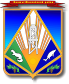 МУНИЦИПАЛЬНОЕ ОБРАЗОВАНИЕХАНТЫ-МАНСИЙСКИЙ РАЙОНХанты-Мансийский автономный округ – ЮграАДМИНИСТРАЦИЯ ХАНТЫ-МАНСИЙСКОГО РАЙОНАП О С Т А Н О В Л Е Н И Еот 30.11.2016                              			                                     № 405 г. Ханты-МансийскО внесении изменений в постановлениеадминистрации Ханты-Мансийского районаот 24.05.2012 № 120 «Об утвержденииадминистративных регламентов администрацииХанты-Мансийского района в сфере жилищно-коммунального хозяйства, архитектуры и градостроительства»В соответствии с Федеральным законом от 27.07.2010 
№ 210-ФЗ «Об организации предоставления государственных и муниципальных услуг», в целях приведения нормативных правовых актов администрации Ханты-Мансийского района в соответствие с действующим законодательством:1.	Внести в постановление администрации Ханты-Мансийского района от 24.05.2012 № 120 «Об утверждении административных регламентов администрации Ханты-Мансийского района в сфере жилищно-коммунального хозяйства, архитектуры и градостроительства» (в редакции от 20.07.2012 № 166, от 10.10.2013 № 267, от 14.10.2013         № 270, от 21.05.2014 № 123, от 12.11.2015 № 260, от 21.07.2016 № 231,      от 25.07.2016 № 234) следующие изменения:1.1. В пункте 1 слова «административные регламенты» исключить.1.2. В подпункте 1.2 слова «по предоставлению администрацией Ханты-Мансийского района» заменить словом «предоставления».1.3. Подпункты 1.3, 1.4, 1.5, 1.6, 1.7, 1.8 изложить в следующей редакции:«1.3. Административный регламент предоставления муниципальной услуги по выдаче разрешений на установку и эксплуатацию рекламных конструкций согласно приложению 3.1.4. Административный регламент предоставления муниципальной услуги по выдаче разрешения на строительство (за исключением случаев, предусмотренных Градостроительным кодексом Российской Федерации, иными федеральными законами) при осуществлении строительства, реконструкции объекта капитального строительства, расположенного на территории Ханты-Мансийского района, согласно приложению 4.1.5. Административный регламент предоставления муниципальной услуги по выдаче разрешения на ввод объекта в эксплуатацию при осуществлении строительства, реконструкции объекта капитального строительства, расположенного на территории Ханты-Мансийского района, согласно приложению 5.1.6. Административный регламент предоставления муниципальной услуги по выдаче градостроительного плана земельных участков согласно приложению 6.1.7. Административный регламент предоставления муниципальной услуги по присвоению объекту адресации адреса, изменению, аннулированию его адреса согласно приложению 7.1.8. Административный регламент предоставления муниципальной услуги по предоставлению разрешения на отклонение от предельных параметров разрешенного строительства, реконструкции объектов капитального строительства согласно приложению 8.».1.4. Пункт 1.9 признать утратившим силу.1.5. Приложение 3 изложить в следующей редакции:«Приложение 3к постановлению администрацииХанты-Мансийского районаот 24.05.2012  №  120 Административный регламентпредоставления муниципальной услугипо выдаче разрешений на установку и эксплуатацию рекламных конструкцийI. Общие положенияПредмет регулирования административного регламента1. Административный регламент предоставления муниципальной услуги по выдаче разрешений на установку и эксплуатацию рекламных конструкций (далее  административный регламент, муниципальная услуга) устанавливает сроки и последовательность административных процедур и административных действий администрации                    Ханты-Мансийского района и ее органа, департамента строительства, архитектуры и жилищно-коммунального хозяйства (далее также – уполномоченный орган, администрация района, департамент), а также порядок ее взаимодействия с заявителями и органами при предоставлении муниципальной услуги.Сведения о заявителях2. В качестве заявителей могут выступать физические лица, индивидуальные предприниматели и юридические лица, которым на праве собственности либо на ином законном основании принадлежит земельный участок, здание или иное недвижимое имущество, к которому присоединяется рекламная конструкция, либо являющиеся владельцами рекламной конструкции.За получением муниципальной услуги от имени заявителей вправе обратиться их законные представители, действующие в силу закона, или их представители на основании доверенности.Порядок информирования о предоставлении муниципальной услуги3.  Информация о месте нахождения, справочных телефонах, графике работы, адресах электронной почты органов и должностных лиц, участвующих в предоставлении муниципальной услуги (далее также –  место предоставления муниципальной услуги):1) администрация района: место нахождения (почтовый адрес): 628002, г. Ханты-Мансийск,    ул. Гагарина, д. 214;приемная: 3 этаж, кабинет № 300, телефон 8 (3467) 35-28-00; факс 8 (3467) 35-28-09;   адрес электронной почты: adm@hmrn.ru;график работы администрации района: ежедневно, кроме субботы и воскресенья и нерабочих праздничных дней, с 09 ч 00 мин до 17 ч 00 мин (в понедельник – до 18 ч 00 мин) с перерывом на обед с 13 ч 00 мин          до 14 ч 00 мин;2) департамент:место нахождения (почтовый адрес): 628000, г. Ханты-Мансийск,                            ул. Гагарина, д. 142;приемная: 2 этаж, телефон: 8 (3467) 33-24-00;телефоны для справок: 8 (3467) 32-24-70;адрес электронной почты: dsajkh@hmrn.ru;график работы: ежедневно (кроме субботы и воскресенья                             и нерабочих праздничных дней) с 09 ч 00 мин до 17 ч 00 мин  (понедельник с 09 ч 00 мин до 18 ч 00 мин) с перерывом на обед                           с 13 ч 00 мин до 14 ч 00 мин;график приема заявителей должностными лицами отдела архитектуры и градостроительства департамента указан в приложении 1 
к настоящему административному регламенту.Нерабочие праздничные дни определяются в соответствии                со статьей 112 Трудового кодекса Российской Федерации.4. Способы получения информации о местах нахождения и графиках работы органов, обращение в которые необходимо для предоставления муниципальной услуги:1) Управление Федеральной службы государственной регистрации, кадастра и картографии по Ханты-Мансийскому автономному 
округу – Югре (далее – Росреестр):место нахождения: 628011, Ханты-Мансийский автономный 
округ – Югра, г. Ханты-Мансийск, ул. Мира, 27б;телефоны для справок: 8 (3467) 93-07-28;адрес электронной почты: 86_upr@rosreestr.ru;адрес официального сайта: www.rosreestr.ru;2) межрайонная инспекция Федеральной налоговой службы России № 1 по Ханты-Мансийскому автономному округу – Югре 
(далее – Инспекция ФНС по Ханты-Мансийскому автономному 
округу – Югре):место нахождения: 628011, Ханты-Мансийский автономный 
округ – Югра, г. Ханты-Мансийск, ул. Дзержинского, д. 2;телефоны для справок: 8 (3467) 39-47-00 (приемная);телефон горячей линии: 8-800-222-2222;адрес электронной почты: i86010@r86.nalog.ru;адрес официального сайта: www.nalog.ru;3) Управление Федерального казначейства по Ханты-Мансийскому автономному округу – Югре (далее – Казначейство):место нахождения: 628012, Ханты-Мансийский автономный 
округ – Югра, г. Ханты-Мансийск, ул. Карла Маркса, д. 12;телефоны для справок: 8 (3467) 37-21-80 (приемная);адрес электронной почты: ufk87@roskazna.ru;адрес официального сайта: www.hantymansiysk.roskazna.ru;4) территориальное Управление Росимущества в Ханты-Мансийском автономном округе – Югре (далее – Росимущества):место нахождения: 628011, Ханты-Мансийский автономный 
округ – Югра, г. Ханты-Мансийск, ул. Светлая, д. 39/2;телефоны для справок: 8 (3467) 35-60-99;адрес электронной почты: tu86@rosim.ru;адрес официального сайта: www.tu86.rosim.ru;5) Департамент по управлению государственным имуществом Ханты-Мансийского автономного округа – Югры (далее – Депимущества Югры):место нахождения: 628012, Ханты-Мансийский автономный       округ – Югра, г. Ханты-Мансийск, ул. Ленина, 54/1;телефоны для справок: 8 (3467) 30-32-10;адрес электронной почты: dgs@admhmao.ru;адрес официального сайта:  www.depgosim.admhmao.ru;6) департамент имущественных и земельных отношений администрации района:место нахождения: 628002,  Ханты-Мансийский автономный      округ – Югра, г. Ханты-Мансийск, ул. Гагарина, д. 214;приемная: 1 этаж, телефон 8 (3467) 35-28-10;телефоны для справок: 8 (3467) 35-28-10;адрес электронной почты: dep@hmrn.ru;7) администрации сельских поселений Ханты-Мансийского района: информацию о местах нахождения и графиках работы можно получить по телефонам соответствующей администрации сельского поселения, указанным на официальном сайте администрации района.5. Информирование заявителей по вопросам предоставления муниципальной услуги осуществляется в следующих формах:устной (при личном обращении заявителя и (или) по телефону);письменной (при письменном обращении заявителя по почте, электронной почте, факсу);в форме информационных материалов в информационно-телекоммуникационной сети «Интернет»:на официальном сайте администрации района: http://www.hmrn.ru (далее – официальный сайт);в федеральной государственной информационной системе «Единый портал государственных и муниципальных услуг (функций)» www.gosuslugi.ru (далее – Единый портал);в региональной информационной системе Ханты-Мансийского автономного округа – Югры «Портал государственных и муниципальных услуг (функций) Ханты-Мансийского автономного округа – Югры» 86.gosuslugi.ru (далее – региональный портал).Информация о муниципальной услуге также размещается в форме информационных (текстовых) материалов на информационном стенде              в месте предоставления муниципальной услуги.6. В случае устного обращения (лично или по телефону) заявителя специалист, ответственный за предоставление муниципальной услуги, осуществляет устное информирование (соответственно лично или по телефону) обратившегося за информацией заявителя. Устное информирование осуществляется в соответствии с графиком работы департамента, указанным в пункте 3 настоящего административного регламента, продолжительностью не более 15 минут.Ответ на телефонный звонок начинается с информации о наименовании органа, в который обратился заявитель, фамилии, имени, отчестве (последнее – при наличии) и должности специалиста, принявшего телефонный звонок.При общении с заявителями (по телефону или лично) специалист, ответственный за предоставление муниципальной услуги, должен предоставлять полную и достоверную информацию в соответствии с настоящим административным регламентом, соблюдать права заявителя и пользователя информации, применять официально-деловой стиль речи.При невозможности специалиста, принявшего звонок, самостоятельно ответить на поставленный вопрос, телефонный звонок должен быть переадресован (переведен) на другое должностное лицо или же обратившемуся лицу должен быть сообщен телефонный номер, по которому можно получить необходимую информацию. Если для подготовки ответа требуется время свыше установленной продолжительности, специалист, осуществляющий устное информирование, может предложить заявителю направить                            в администрацию района или в департамент письменное обращение о предоставлении ему письменного ответа либо назначить другое удобное для заявителя время для устного информирования.7. Для получения информации по вопросам предоставления муниципальной услуги, сведений о ходе ее оказания в письменной форме заявителям необходимо обратиться в отдел архитектуры и градостроительства департамента.При консультировании в письменной форме, в том числе электронной, ответ на обращение заявителя по вопросам предоставления муниципальной услуги направляется на указанный им адрес                             по письменному запросу заявителей на почтовый адрес или адрес электронной почты, указанный в запросе, в срок, не превышающий                      15 календарных дней с даты регистрации обращения в администрации района или департаменте.Срок ответа на письменное обращение заявителя о ходе предоставления муниципальной услуги – не позднее 5 календарных дней   с даты регистрации обращения в администрации района или департаменте.8. Для получения информации по вопросам предоставления муниципальной услуги, сведений о ходе ее предоставления посредством Единого или регионального порталов заявителям необходимо использовать адреса в информационно-телекоммуникационной сети «Интернет», указанные в пункте 5 настоящего административного регламента.9. На стенде в месте предоставления муниципальной услуги и                    в информационно-телекоммуникационной сети «Интернет» размещается следующая информация:извлечения из законодательных и иных нормативных правовых актов Российской Федерации, Ханты-Мансийского автономного округа – Югры, муниципальных правовых актов, содержащих нормы, регулирующие деятельность по предоставлению муниципальной услуги;о месте нахождения, графике работы, справочных телефонах, адресах электронной почты администрации района и его структурного подразделения, ответственного за предоставление муниципальной услуги;о способах получения информации о местах нахождения и графиках работы органов, обращение в которые необходимо для предоставления муниципальной услуги;о процедуре получения информации заявителями по вопросам предоставления муниципальной услуги, сведений о ходе предоставления муниципальной услуги;бланки заявления о предоставлении муниципальной услуги и образец его заполнения;исчерпывающий перечень документов, необходимых для предоставления муниципальной услуги;блок-схема предоставления муниципальной услуги;текст настоящего административного регламента с приложениями (извлечения – на информационном стенде; полная версия размещается в информационно-телекоммуникационной сети «Интернет» либо полный текст административного регламента можно получить, обратившись к специалисту, ответственному за предоставление муниципальной услуги).10. В случае внесения изменений в порядок предоставления муниципальной услуги специалист, ответственный за предоставление муниципальной услуги, в срок, не превышающий 5 рабочих дней со дня вступления в силу таких изменений, обеспечивает актуализацию информации в информационно-телекоммуникационной сети «Интернет», на информационном стенде, находящемся в месте предоставления муниципальной услуги.II. Стандарт предоставления муниципальной услугиНаименование муниципальной услуги11. Выдача разрешений на установку и эксплуатацию рекламных конструкций.Наименование органа, предоставляющего муниципальную услугу,его структурных подразделений, участвующих в предоставлении муниципальной услуги12. Предоставление муниципальной услуги осуществляется непосредственно администрацией района через департамент и его структурное подразделение: отдел архитектуры и градостроительства.При предоставлении муниципальной услуги департамент осуществляет информационное взаимодействие со следующими органами:Росреестром;Инспекцией ФНС по Ханты-Мансийскому автономному 
округу – Югре;Казначейством;Росимущества;Депимущества Югры;департаментом имущественных и земельных отношений администрации района;администрациями сельских поселений Ханты-Мансийского района.В соответствии с требованиями пункта 3 части 1 статьи 7 Федерального закона от 27.07.2010 № 210-ФЗ «Об организации предоставления государственных и муниципальных услуг»
(далее также – Федеральный закон № 210-ФЗ) запрещается требовать от заявителя осуществления действий, в том числе согласований, необходимых для получения муниципальной услуги и связанных с обращением в иные государственные органы, организации, за исключением получения услуг и получения документов и информации, предоставляемых в результате предоставления таких услуг, включенных в Перечень услуг, которые являются необходимыми и обязательными для предоставления муниципальных услуг, утвержденный решением Думы Ханты-Мансийского района от 20.03.2014 № 336 «Об утверждении Перечня услуг, которые являются необходимыми и обязательными для предоставления органами местного самоуправления Ханты-Мансийского района муниципальных услуг и предоставляются организациями, участвующими в предоставлении муниципальных услуг, и порядка определения размера платы за их предоставление».Результат предоставления муниципальной услуги13. Результатом предоставления муниципальной услуги является:разрешение на установку и эксплуатацию рекламной конструкции;решение об отказе в выдаче разрешения на установку и эксплуатацию рекламной конструкции.Решение об отказе в выдаче разрешения на установку и эксплуатацию рекламной конструкции оформляется уведомлением на официальном бланке департамента с указанием мотивированных оснований отказа.Решение о  выдаче разрешения на установку и эксплуатацию рекламной конструкции оформляется согласно приложению 2 к настоящему административному регламенту. Срок предоставления муниципальной услуги14. Срок предоставления муниципальной услуги составляет не более двух месяцев (60 календарных дней) со дня приема запроса о предоставлении муниципальной услуги.В срок предоставления муниципальной услуги входит срок приема, направления межведомственных запросов и получения на них ответов, срок выдачи (направления) заявителю документов, являющихся результатом предоставления муниципальной услуги.Срок выдачи (направления) заявителю документа, являющегося результатом предоставления муниципальной услуги, – не более 
3 рабочих дней со дня принятия решения о выдаче или об отказе в выдаче разрешения на установку и эксплуатацию рекламной конструкции.Правовые основания для предоставления муниципальной услуги15. Перечень нормативных правовых актов, регулирующих предоставление муниципальной услуги:Налоговый кодекс Российской Федерации (часть вторая) («Собрание законодательства Российской Федерации», 07.08.2000, № 32, ст. 3340, «Парламентская газета», № 151-152, 10.08.2000);Федеральный закон от 06.10.2003 № 131-ФЗ «Об общих принципах организации местного самоуправления в Российской Федерации» («Собрание законодательства Российской Федерации», 
06.10.2003, № 40, ст. 3822; «Парламентская газета», 08.10.2003, № 186; «Российская газета», 08.10.2003, № 202);Федеральный закон от 13.03.2006 № 38-ФЗ «О рекламе» («Российская газета», 15.03.2006, № 51);Федеральный закон от 27.07.2006 № 152-ФЗ 
«О персональных данных» («Российская газета», № 165, 29.07.2006, «Собрание законодательства РФ», 31.07.2006, № 31 (1 ч.), ст. 3451);Федеральный закон от 09.02.2009 № 8-ФЗ «Об обеспечении доступа к информации о деятельности государственных органов и органов местного самоуправления» («Российская газета», № 25, 13.02.2009, «Собрание законодательства РФ», 16.02.2009, № 7, ст. 776);Федеральный закон от 27.10.2010 №  210-ФЗ 
«Об организации предоставления государственных и муниципальных услуг» («Российская газета», 30.07.2010, № 168; «Собрание законодательства Российской Федерации», 02.08.2010, № 31, ст. 4179);Федеральный закон от 06.04.2011 № 63-ФЗ «Об электронной подписи» («Российская газета», 08.04.2011, № 168; «Собрание законодательства Российской Федерации», 11.04.2011, № 15, ст. 2036);постановление Правительства Российской Федерации 
от 25.06.2012 № 634 «О видах электронной подписи, использование которой допускается при обращении за получением государственных и муниципальных услуг» («Российская газета», 02.07.2012, № 148; «Собрание законодательства Российской Федерации», 02.07.2012, № 27, ст. 3744); постановление Правительства Российской Федерации 
от 25.08.2012 № 852 «Об утверждении Правил использования усиленной квалифицированной электронной подписи при обращении за получением государственных и муниципальных услуг и о внесении изменений в Правила разработки и утверждения административных регламентов предоставления государственных услуг» («Российская газета», 31.08.2012, № 200; «Собрание законодательства Российской Федерации», 03.09.2012, № 36, ст. 4903); постановление Правительства Российской Федерации от 30.04.2014 № 403 «Об исчерпывающем перечне процедур в сфере жилищного строительства» («Собрание законодательства Российской Федерации», 12.05.2014, № 19, ст. 2437);постановление Правительства Российской Федерации 
от 26.03.2016 № 236 «О требованиях к предоставлению в электронной форме государственных и муниципальных услуг» («Российская газета», 08.04.2016, № 75; «Собрание законодательства Российской Федерации», 11.04.2016, № 15, ст. 2084); Закон Ханты-Мансийского автономного округа – Югры 
от 11.06.2010 № 102-оз «Об административных правонарушениях» («Собрание законодательства Ханты-Мансийского автономного 
округа – Югры», 01.06.2010 – 15.06.2010, № 6 (часть I), ст. 461, газета «Новости Югры», № 107, 13.07.2010);постановление Правительства Ханты-Мансийского автономного округа – Югры от 01.06.2012  № 194-п «О региональных информационных системах Ханты-Мансийского автономного….округа – Югры, обеспечивающих предоставление в электронной форме государственных и муниципальных услуг (осуществлений функций)» («Новости Югры», 02.10.2012, № 108; «Собрание законодательства Ханты-Мансийского автономного округа – Югры», 15.06.2012, № 6 (ч. 1), ст. 593);Устав Ханты-Мансийского района (газета «Наш район Ханты-Мансийский», № 50, 21.12.2006);решение Думы Ханты-Мансийского района от 21.03.2008 
№ 284 «Об утверждении правил землепользования и застройки межселенных территорий Ханты-Мансийского района» (газета «Наш район Ханты-Мансийский», № 14, 03.04.2008);решение Думы Ханты-Мансийского района от 20.12.2013 №  313  «Об утверждении Положения о департаменте строительства, архитектуры и жилищно-коммунального хозяйства администрации Ханты-Мансийского района» («Наш район», № 51, 26.12.2013);решение Думы Ханты-Мансийского района от 20.03.2014 
№ 336 «Об утверждении Перечня услуг, которые являются необходимыми и обязательными для предоставления органами местного самоуправления Ханты-Мансийского района муниципальных услуг и предоставляются организациями, участвующими в предоставлении муниципальных услуг, и порядка определения размера платы за их предоставление» (газета «Наш район», № 12, 27.03.2014);распоряжение администрации Ханты-Мансийского района 
от 05.08.2015 № 1010-р «О перечне муниципальных услуг, предоставляемых администрацией Ханты-Мансийского района» (газета «Наш район», № 31, 06.08.2015); постановление администрации Ханты-Мансийского района 
от 24.02.2016  № 52 «О порядке подачи и рассмотрения жалоб  на решения и действия (бездействие) органов администрации Ханты-Мансийского района, предоставляющих муниципальные услуги, и их должностных лиц, муниципальных служащих» (газета «Наш район», № 7, 25.02.2016);настоящий административный регламент.Исчерпывающий перечень документов, необходимых для предоставления муниципальной услуги16. Для предоставления муниципальной услуги необходимы следующие документы (далее – запрос о предоставлении муниципальной услуги):1) заявление о выдаче разрешения на установку и эксплуатацию рекламной конструкции (далее также – заявление);2) данные о заявителе – физическом лице (документ, удостоверяющий личность);3) подтверждение в письменной форме согласия собственника или иного законного владельца соответствующего недвижимого имущества на присоединение к этому имуществу рекламной конструкции, если заявитель не является собственником или иным законным владельцем недвижимого имущества (в случае если для установки и эксплуатации рекламной конструкции необходимо использование общего имущества собственников помещений в многоквартирном доме, документом, подтверждающим согласие этих собственников, является протокол общего собрания собственников помещений в многоквартирном доме);4) договор на установку и эксплуатацию рекламной конструкции с собственником земельного участка, иного недвижимого имущества, к которому присоединяется рекламная конструкция, либо с лицом, управомоченным собственником такого имущества, в том числе с арендатором;5) рабочий проект рекламной конструкции, содержащий сведения о территориальном размещении, внешнем виде, технических параметрах  рекламной конструкции;6) данные о государственной регистрации юридического лица или о государственной регистрации физического лица в качестве индивидуального предпринимателя;  7) в случае, если недвижимое имущество находится в государственной или муниципальной собственности, – сведения о наличии согласия собственника на присоединение к этому имуществу рекламной конструкции;8) сведения из Единого государственного реестра прав на недвижимое имущество и сделок с ним; 9) протокол о результатах проведения торгов на заключение договора на установку и эксплуатацию рекламной конструкции на земельном участке, здании или ином недвижимом имуществе, находящемся в муниципальной собственности (в случае если земельный участок, здание или иное недвижимое имущество, к которому планируется присоединение рекламной конструкции, находится в муниципальной собственности);10) документ (квитанция или платежное поручение), подтверждающий уплату государственной пошлины за выдачу разрешения на установку рекламной конструкции. 17. Документы, указанные в подпунктах 1 – 5 пункта 16 настоящего административного регламента, представляются заявителем самостоятельно.18. Документы, указанные в подпунктах 6 – 10 пункта 16 настоящего административного регламента, запрашиваются департаментом в порядке межведомственного информационного взаимодействия или могут быть предоставлены заявителем по собственной инициативе.Непредставление заявителем документов и сведений, которые он вправе представить по собственной инициативе, не является основанием для отказа ему в предоставлении муниципальной услуги.19. Способы получения заявителями документов, необходимых для предоставления муниципальной услуги:Форму заявления о предоставлении муниципальной услуги заявитель может получить:на информационном стенде в месте предоставления муниципальной услуги;у специалиста, ответственного за предоставление муниципальной услуги;посредством информационно-телекоммуникационной сети Интернет, в том числе на официальном сайте, Едином и региональном порталах.Сведения, указанные в подпункте 6 пункта 16 настоящего административного регламента, заявитель может получить, обратившись в Инспекцию ФНС по Ханты-Мансийскому автономному 
округу – Югре (способы получения информации о ее месте нахождения и графике работы указаны в подпункте 2 пункта 4 настоящего административного регламента).Сведения, указанные в подпунктах 7, 9 пункта 16 настоящего административного регламента, заявитель может получить, обратившись в Росимущества, Депимущества Югры, департамент имущественных и земельных отношений администрации района или соответствующую администрацию сельского поселения Ханты-Мансийского района (способы получения информации об их месте нахождения и графике работы указаны в подпунктах 4 – 7 пункта 4 настоящего административного регламента).Сведения, указанные в подпункте 8 пункта 16 настоящего административного регламента, заявитель может получить, обратившись в Росреестр (способы получения информации о его месте нахождения и графике работы указаны в подпункте 1 пункта 4 настоящего административного регламента).Документ и (или) сведения, указанные в подпункте 10 пункта 16  настоящего административного регламента, заявитель может получить, обратившись в Казначейство (способы получения информации о ее месте нахождения и графике работы указаны в подпункте 3 пункта 4 настоящего административного регламента).20. Требования к документам, необходимым для предоставления муниципальной услуги.Заявление может быть подано заявителем в свободной форме либо по форме, приведенной в приложении 3 к настоящему административному регламенту.В заявлении указывается способ получения документа, являющегося результатом предоставления муниципальной услуги:в форме документа на бумажном носителе, который заявитель получает непосредственно при личном обращении в департамент;в форме документа на бумажном носителе, который направляется заявителю посредством почтового отправления;в форме электронного документа, который направляется заявителю посредством Единого или регионального порталов.21. Способы подачи документов, необходимых для предоставления муниципальной услуги:при личном обращении в администрацию района или департамент;посредством почтового отправления с уведомлением о его вручении в администрацию района или департамент;в форме электронных документов посредством Единого или регионального порталов.22. В соответствии с пунктами 1, 2 части 1 статьи 7 Федерального закона № 210-ФЗ не вправе требовать от заявителей:представления документов и информации или осуществления действий, представление или осуществление которых не предусмотрено нормативными правовыми актами, регулирующими отношения, возникающие в связи с предоставлением муниципальной услуги;представления документов и информации, в том числе подтверждающих внесение заявителем платы за предоставление муниципальной услуги, которые находятся в распоряжении органов, предоставляющих муниципальные услуги, иных государственных органов, органов местного самоуправления либо подведомственных государственным органам или органам местного самоуправления организаций, участвующих в предоставлении предусмотренных частью 1 статьи 1 Федерального закона № 210-ФЗ государственных и муниципальных услуг, в соответствии с нормативными правовыми актами Российской Федерации, нормативными правовыми актами Ханты-Мансийского автономного округа – Югры, муниципальными правовыми актами, за исключением документов, включенных в определенный частью 6 статьи 7 указанного Федерального закона перечень документов. Заявитель вправе представить указанные документы и информацию                     в администрацию района или департамент по собственной инициативе.Исчерпывающий перечень оснований для отказа в приеме документов, необходимых для предоставления муниципальной услуги23. Оснований для отказа в приеме документов, необходимых для предоставления муниципальной услуги, действующим законодательством не предусмотрено.В случае, если в результате проверки квалифицированной подписи будет выявлено несоблюдение установленных условий признания ее действительности, в течение трех дней со дня завершения проведения такой проверки, уполномоченный орган принимает решение об отказе в приеме к рассмотрению обращения за получением муниципальной услуги и направляет заявителю уведомление об этом в электронной форме с указанием пунктов статьи 11 Федерального закона «Об электронной подписи», которые послужили основанием для принятия указанного решения. Уведомление подписывается квалифицированной подписью и направляется по адресу электронной почты заявителя либо посредством портала государственных и муниципальных услуг. После получения уведомления заявитель вправе обратиться повторно с обращением о предоставлении муниципальной услуги, устранив нарушения, которые послужили основанием для отказа в приеме к рассмотрению первичного обращения.Исчерпывающий перечень оснований для отказа в предоставлении муниципальной услуги24. Основания для приостановления предоставления муниципальной услуги действующим законодательством не предусмотрены.25. В предоставлении муниципальной услуги отказывается в случае: 1) несоответствия проекта рекламной конструкции и ее территориального размещения требованиям технического регламента;2) несоответствия установки рекламной конструкции в заявленном месте схеме размещения рекламных конструкций (в случае, если место установки рекламной конструкции определяется схемой размещения рекламных конструкций);3) нарушения требований нормативных актов по безопасности движения транспорта;4) нарушения внешнего архитектурного облика сложившейся застройки поселения или городского округа (администрация района вправе определять типы и виды рекламных конструкций, допустимых и недопустимых к установке на территории Ханты-Мансийского района или части его территории, в том числе требования к таким рекламным конструкциям, с учетом необходимости сохранения внешнего архитектурного облика сложившейся застройки поселений или городских округов);5) нарушения требований законодательства Российской Федерации об объектах культурного наследия (памятниках истории и культуры) народов Российской Федерации, их охране и использовании;6) нарушения требований, установленных частями 5.1, 5.6, 5.7 
статьи 19 Федерального закона от 13.03.2006 № 38-ФЗ 
«О рекламе».Перечень услуг, необходимых и обязательных для предоставления муниципальной услуги, в том числе сведения о документе (документах), выдаваемом (выдаваемых) организациями, участвующими в предоставлении муниципальной услуги26. Для получения муниципальной услуги заявителем самостоятельно представляются документы, находящиеся в распоряжении организаций, участвующих в предоставлении муниципальной услуги, оказывающих услуги, необходимые и обязательные для предоставления муниципальной услуги.Документом, необходимым и обязательным для предоставления муниципальной услуги, является рабочий проект рекламной конструкции, содержащий сведения о территориальном размещении, внешнем виде, технических параметрах рекламной конструкции.Указанный документ заявитель может получить в рамках услуги по подготовке проектной документации рекламной конструкции, в том числе эскизного проекта с фотоизображением и топографической съемки территории места установки рекламной конструкции в масштабе 1:500.Указанная услуга выполняется проектными организациями, имеющими свидетельство о допуске к данному виду работ, выданное в установленном порядке саморегулируемой организацией.Порядок, размер и основания взимания государственной пошлины или иной платы, взимаемой за предоставление муниципальной услуги27. За выдачу разрешения на установку рекламной конструкции заявителем уплачивается государственная пошлина в соответствии с пунктом 105 части 1 статьи 333.33 Налогового кодекса Российской Федерации.Реквизиты для перечисления государственной пошлины за выдачу разрешения на установку и эксплуатацию рекламной конструкции размещаются в информационно-телекоммуникационной сети Интернет на официальном сайте, Едином и региональном порталах, а также предоставляются на основании устных и письменных обращений.Порядок, размер и основания взимания платы за предоставление услуг, которые являются необходимыми и обязательными для предоставления муниципальной услуги, включая информацию о методике расчета размера такой платы28. Размер и порядок платы за оказание услуги по подготовке проектной документации рекламной конструкции, в том числе эскизного проекта с фотоизображением и топографической съемки территории места установки рекламной конструкции в масштабе 1:500 определяется соглашением, заключенным между заявителем и организацией, предоставляющей услугу, и взимается на основании указанного соглашения. Максимальный срок ожидания в очереди при подаче запроса о предоставлении муниципальной услуги и при получении результата предоставления муниципальной услуги29. Максимальный срок ожидания в очереди при подаче запроса о предоставлении муниципальной услуги и при получении результата предоставления муниципальной услуги не более 15 минут.Срок регистрации запроса заявителя о предоставлении муниципальной услуги30. Запрос заявителя о предоставлении муниципальной услуги при поступлении регистрируется в день его приема в месте предоставления муниципальной услуги, при личном обращении не более 15 минут.Требования к месту предоставления муниципальной услуги31. Помещения, в которых предоставляется муниципальная услуга, размещаются на первом этаже здания.В целях обеспечения физической доступности для заявителей с ограничениями жизнедеятельности вход (выход) в здание и помещения, в которых предоставляется муниципальная услуга, оборудуется пандусами, расширенными проходами, специальными ограждениями и перилами, кнопкой вызова. При получении сигнала сотрудник службы охраны встречает и сопровождает заявителя до места получения услуги.Вход в здание должен быть оборудован информационной табличкой (вывеской), содержащей информацию о наименовании, местонахождении, режиме работы, а также о телефонных номерах справочной службы.Все помещения, в которых предоставляется муниципальная услуга, должны соответствовать санитарно-эпидемиологическим требованиям, правилам пожарной безопасности.Каждое рабочее место муниципального служащего, предоставляющего муниципальную услугу, должно быть оборудовано персональным компьютером с возможностью доступа к необходимым информационным базам данных и печатающим устройствам, позволяющим своевременно и в полном объеме получить справочную информацию по вопросам предоставления услуги и организовать предоставление муниципальной услуги в полном объеме.Места ожидания оборудуются в коридорах в непосредственной близости к местам приема запроса  стульями и иным оборудованием в соответствии с санитарно-гигиеническими нормами и требованиями пожарной безопасности.Информационные стенды размещаются на видном, доступном месте в любом из форматов: настенных стендах, напольных или настольных стойках, призваны обеспечить заявителей исчерпывающей информацией. Стенды должны быть оформлены в едином стиле, надписи сделаны черным шрифтом на белом фоне.Оформление визуальной, текстовой и мультимедийной информации о муниципальной услуге должно соответствовать оптимальному зрительному и слуховому восприятию этой информации заявителями.Показатели доступности и качества муниципальной услуги32. Показателями доступности муниципальной услуги являются:транспортная доступность к месту предоставления муниципальной услуги;доступность информирования заявителей по вопросам предоставления муниципальной услуги, в том числе о ходе предоставления муниципальной услуги, в форме устного или письменного информирования, в том числе посредством официального сайта, Единого и регионального порталов;доступность заявителей к формам заявлений и иным документам, необходимым для получения муниципальной услуги, размещенным на Едином и региональном порталах, в том числе с возможностью их копирования, заполнения и направления в электронном виде, на официальном сайте с возможностью их копирования; возможность для заявителя осуществить мониторинг хода предоставления муниципальной услуги посредством Единого и регионального порталов;получение муниципальной услуги в электронной форме посредством Единого и регионального порталов;бесплатность предоставления информации о процедуре предоставления муниципальной услуги.33. Показателями качества муниципальной услуги являются:соблюдение сроков предоставления муниципальной услуги;соблюдение времени ожидания в очереди при подаче заявления
о предоставлении муниципальной услуги и при получении результата предоставления муниципальной услуги;отсутствие обоснованных жалоб заявителей на качество предоставления муниципальной услуги, действия (бездействие) должностных лиц и решений, принимаемых (осуществляемых) в ходе предоставления муниципальной услуги.Иные требования, в том числе учитывающие особенности
предоставления муниципальной услуги в многофункциональных центрах предоставления государственных и муниципальных услуг и особенности  предоставления муниципальной услуги в электронной форме34. Муниципальная услуга посредством многофункционального центра предоставления государственных и муниципальных услуг не предоставляется.Муниципальная услуга в электронной форме предоставляется                           с использованием усиленной квалифицированной электронной подписи посредством Единого и регионального портала, обеспечивающего подачу заявления и документов заявителя, мониторинг за ходом рассмотрения заявления, направление уведомления о приеме и регистрации запроса о предоставлении муниципальной услуги, возможность получения результата предоставления муниципальной услуги в форме электронного документа.III. Состав, последовательность и сроки выполнения 
административных процедур, требования к порядку
их выполнения, в том числе особенности выполнения
административных процедур в электронной форме35. Предоставление муниципальной услуги включает в себя следующие административные процедуры:прием и регистрация заявления о предоставлении муниципальной услуги;формирование и направление межведомственных запросов в органы, участвующие в предоставлении муниципальной услуги;проверка представленных документов и принятие решения о предоставлении или об отказе в предоставлении муниципальной услуги;выдача (направление) заявителю документа, являющегося результатом предоставления муниципальной услуги.36. Блок-схема предоставления муниципальной услуги приведена в приложении 4 к настоящему административному регламенту.Прием и регистрация заявления о предоставлении муниципальной услуги37. Основанием для начала административной процедуры является поступление в администрацию района или в департамент запроса заявителя о предоставлении муниципальной услуги.Сведения о должностных лицах, ответственных за выполнение административных действий, входящих в состав административной процедуры: специалист администрации района, ответственный за делопроизводство, специалист департамента, ответственный за делопроизводство.Содержание административных действий, входящих в состав административной процедуры: прием запроса о предоставлении муниципальной услуги, поступившего посредством почтового отправления, Единого или регионального портала, его регистрация в течение рабочего дня в системе  электронного документооборота.В случае личного обращения заявителя (представителя) выдается расписка о приеме и регистрации запроса о предоставлении муниципальной услуги.Запрос о предоставлении муниципальной услуги, поступивший посредством Единого и регионального порталов, принимается  посредством  системы межведомственного электронного взаимодействия, в том числе обеспечивающей направление заявителю уведомления о приеме запроса к рассмотрению или о мотивированном отказе в приеме запроса.Критерий принятия решения о приеме и регистрации заявления                   о предоставлении муниципальной услуги: наличие запроса о предоставлении муниципальной услуги, отсутствие оснований для отказа приема к рассмотрению запроса о предоставлении муниципальной услуги, поданного в электронной форме.Результат выполнения административной процедуры: зарегистрированный запрос о предоставлении муниципальной услуги.Не позднее следующего рабочего дня, следующего за днем регистрации, зарегистрированный запрос о предоставлении муниципальной услуги передается ответственным должностным лицом специалисту, ответственному за предоставление муниципальной услуги.Формирование и направление межведомственных запросов в органы, участвующие в предоставлении муниципальной услуги38. Основанием для начала административной процедуры является поступление зарегистрированного запроса о предоставлении муниципальной услуги специалисту, ответственному за предоставление муниципальной услуги.Сведения о должностных лицах, ответственных за выполнение административных действий, входящих в состав административной процедуры: специалист, ответственный за предоставление муниципальной услуги.Содержание административных действий, входящих в состав административной процедуры:формирование и направление межведомственных запросов в органы, участвующие в предоставлении муниципальной услуги, в срок не более 5 рабочих дней со дня поступления зарегистрированного заявления о предоставлении муниципальной услуги специалисту, ответственному за предоставление муниципальной услуги;получение ответов на межведомственные запросы – не более             5 рабочих дней со дня поступления межведомственного запроса в орган, предоставляющий документ и информацию.Результат выполнения административной процедуры: полученные ответы на межведомственные запросы.Критерий принятия решения о направлении межведомственного запроса: отсутствие документов, необходимых для предоставления муниципальной услуги, которые заявитель вправе представить по собственной инициативе.Способ фиксации результата выполнения административной процедуры: система межведомственного электронного взаимодействия.Внутриведомственные запросы формируются и направляются в порядке и сроки, предусмотренные настоящим пунктом.Проверка представленных документов и принятие решения о предоставлении или об отказе в предоставлении муниципальной услуги39. Основанием для начала административной процедуры является поступление специалисту, ответственному за предоставление муниципальной услуги, зарегистрированного запроса о предоставлении муниципальной услуги и (или) ответа на межведомственный запрос . Сведения о должностных лицах, ответственных за выполнение административных действий, входящих в состав административной процедуры:за проверку представленных документов, оформление документов, являющихся результатом предоставления муниципальной услуги, за регистрацию разрешения на установку и эксплуатацию рекламной конструкции – специалист, ответственный за предоставление муниципальной услуги;за подписание документов, являющихся результатом предоставления муниципальной услуги, – руководитель департамента либо лицо, его замещающее;за регистрацию уведомления об отказе в выдаче разрешения на установку и эксплуатацию рекламной конструкции – специалист департамента, ответственный за делопроизводство.Содержание административных действий, входящих в состав административной процедуры: проверка представленных документов на соответствие действующему законодательству, оформление и внесение проекта документа, являющегося результатом предоставления муниципальной услуги;принятие решения и подписание документа, являющегося результатом предоставления муниципальной услуги;регистрация документа, являющегося результатом предоставления муниципальной услуги, – в день подписания документа, являющегося результатом предоставления муниципальной услуги.Критерий принятия решения о предоставлении муниципальной услуги: соответствие представленных документов пункту 16 настоящего административного регламента, отсутствие (наличие) оснований для отказа в предоставлении муниципальной услуги, предусмотренных пунктом 25 настоящего административного регламента.Результат выполнения административной процедуры: зарегистрированное разрешение на установку и эксплуатацию рекламной конструкции или уведомление об отказе в выдаче разрешения на установку и эксплуатацию рекламной конструкции.Способ фиксации результата выполнения административной процедуры: разрешению на установку и эксплуатацию рекламной конструкции присваивается номер, указывается дата его регистрации, сведения о которых также вносятся в журнал выданных разрешений на установку и эксплуатацию рекламных конструкций согласно приложению 5 к настоящему административному регламенту;уведомление об отказе в  выдаче разрешения на установку и эксплуатацию рекламной конструкции регистрируется в системе электронного документооборота.Настоящая административная процедура исполняется в рабочие дни и завершается не позднее 3 рабочих дней до дня окончания общего срока, установленного в пункте 14 настоящего административного регламента.Выдача (направление) заявителю документа, являющегося результатом предоставления муниципальной услуги40. Основанием для начала административной процедуры является зарегистрированный документ, являющийся результатом предоставления муниципальной услуги.Сведения о должностных лицах, ответственных за выполнение административных действий, входящих в состав административной процедуры: за направление заявителю документа, являющегося результатом предоставления муниципальной услуги, почтой – специалист департамента, ответственный за делопроизводство;за выдачу документа, являющегося результатом предоставления муниципальной услуги, на личном приеме или направления посредством Единого или регионального портала – специалист департамента, ответственный за предоставление муниципальной услуги.Содержание административных действий, входящих в состав административной процедуры: выдача (направление) заявителю документа, являющегося результатом предоставления муниципальной услуги, – в течение не более 3 рабочих дней со дня принятия решения о выдаче или об отказе в выдаче разрешения на установку и эксплуатацию рекламной конструкции.В случае выбора получения документа, являющегося результатом предоставления муниципальной услуги, на личном приеме – в течение рабочего дня, следующего за днем принятия решения, заявитель уведомляется о наличии результата и возможности его получения. Критерий принятия решения о выдаче (направлении) заявителю документа, являющегося результатом предоставления муниципальной услуги: наличие документа, являющегося результатом предоставления муниципальной услуги, и способ его получения заявителем, указанный в заявлении.Результат выполнения административной процедуры: выданный (направленный) заявителю документ, являющийся результатом предоставления муниципальной услуги, способом, указанном в заявлении о предоставлении муниципальной услуги.Способ фиксации результата выполнения административной процедуры: в случае выдачи разрешения на установку и эксплуатацию рекламной конструкции на личном приеме запись о его получении заявителем подтверждается подписью заявителя в журнале выданных разрешений на установку и эксплуатацию рекламных конструкций;в случае выдачи уведомления об отказе в выдаче разрешения на установку и эксплуатацию рекламной конструкции на личном приеме запись о его получении заявителем подтверждается подписью заявителя на копии такого уведомления;в случае направления документа, являющегося результатом предоставления муниципальной услуги, почтой получение заявителем документов подтверждается уведомлением о вручении, сведения о направлении разрешения на установку и эксплуатацию рекламной конструкции также вносятся в журнал выданных разрешений на установку и эксплуатацию рекламных конструкций;направление заявителю документа, являющегося результатом предоставления муниципальной услуги, посредством Единого и регионального порталов фиксируются в системе межведомственного электронного взаимодействия, сведения о направлении разрешения на установку и эксплуатацию рекламной конструкции также вносятся в журнал выданных разрешений на установку и эксплуатацию рекламных конструкций;в случае уведомления о получении результата на личном приеме направляется электронное сообщение посредством телефона (факса), электронной почты, указанным в заявлении, с последующей фиксацией на бумажном носителе совершенных действий и переданной информации или посредством Единого или регионального портала с фиксацией системой межведомственного электронного взаимодействия.IV. Формы контроля за исполнением административного регламентаПорядок осуществления текущего контроля за соблюдениеми исполнением ответственными должностными лицами положений административного регламента и иных нормативных правовых актов, устанавливающих требования к предоставлению муниципальной услуги, также принятием ими решений41. Текущий контроль за соблюдением и исполнением ответственными лицами положений настоящего административного регламента и иных нормативных правовых актов, устанавливающих требования к предоставлению муниципальной услуги, а также решений, принятых (осуществляемых) ими в ходе предоставления муниципальной услуги, осуществляется начальником отдела архитектуры и градостроительства департамента.Порядок и периодичность осуществления плановых и внеплановых проверок полноты и качества предоставления муниципальной услуги, порядок и формы контроля за полнотой и качеством предоставления муниципальной услуги, в том числе со стороны граждан, их объединений и организаций42. Контроль за полнотой и качеством предоставления муниципальной услуги осуществляется в форме плановых и внеплановых проверок полноты и качества предоставления муниципальной услуги (далее – плановые, внеплановые проверки, проверки) в соответствии с решением руководителя департамента либо лица, его замещающего.Периодичность проведения плановых проверок – 1 раз в квартал.Внеплановые проверки проводятся в случае выявления нарушения положений настоящего административного регламента либо поступления жалобы заявителя на решения или действия (бездействие) департамента, должностных лиц, муниципальных служащих, принятые или осуществляемые в ходе предоставления муниципальной услуги.Рассмотрение жалобы заявителя осуществляется в порядке, предусмотренном разделом V настоящего административного регламента.Проверки проводятся лицами, уполномоченными руководителем департамента, а при его отсутствии лицом, его замещающим.Результаты проверки оформляются в виде акта, в котором отмечаются выявленные недостатки и указываются предложения по их устранению.Акт подписывается лицами, участвующими в проведении проверки.43. Контроль за полнотой и качеством предоставления муниципальной услуги со стороны граждан, их объединений, организаций осуществляется с использованием соответствующей информации, размещаемой на официальном сайте администрации района, а также с использованием адреса электронной почты администрации района, департамента, в форме письменных и устных обращений в адрес администрации района или департамента.Ответственность должностных лиц органа местного самоуправления за решения и действия (бездействие), принимаемые (осуществляемые) ими в ходе предоставления муниципальной услуги44. Должностные лица уполномоченного органа (департамента) несут персональную ответственность в соответствии с законодательством Российской Федерации за решения и действия (бездействия), принимаемые (осуществляемые) в ходе предоставления муниципальной услуги.45. Персональная ответственность должностных лиц за предоставление муниципальной услуги закрепляется в их должностных регламентах (инструкциях) в соответствии с требованиями действующего законодательства.46. В соответствии со статьей 9.6 Закона Ханты-Мансийского автономного округа – Югры от 11.06.2010 № 102-оз 
«Об административных правонарушениях» должностные лица уполномоченного органа (департамента) несут административную ответственность за нарушение настоящего административного регламента, выразившееся в нарушении срока регистрации запроса заявителя о предоставлении муниципальной услуги, срока предоставления муниципальной услуги, в неправомерных отказах в приеме у заявителя документов, предусмотренных для предоставления муниципальной услуги, предоставлении муниципальной услуги, исправлении допущенных опечаток и ошибок в выданных в результате предоставления муниципальной услуги документах либо нарушении установленного срока осуществления таких исправлений, в превышении максимального срока ожидания в очереди при подаче запроса о предоставлении муниципальной услуги, а равно при получении результата предоставления муниципальной услуги, в нарушении требований к помещениям, в которых предоставляется муниципальная услуга, к залу ожидания, местам для заполнения запросов о предоставлении муниципальной услуги, информационным стендам с образцами их заполнения и перечнем документов, необходимых для предоставления муниципальной услуги.V. Досудебный (внесудебный) порядок обжалования решенийи действий (бездействия) органа, предоставляющего муниципальную услугу, а также должностных лиц, муниципальных служащих47. Заявитель имеет право на досудебное (внесудебное) обжалование действий (бездействия) и решений, принятых (осуществляемых) в ходе предоставления муниципальной услуги.48. Заявитель, права и законные интересы которого нарушены, имеет право обратиться с жалобой, в том числе в следующих случаях:нарушения срока регистрации запроса заявителя о предоставлении муниципальной услуги;нарушения срока предоставления муниципальной услуги;требования у заявителя документов, не предусмотренных нормативными правовыми актами Российской Федерации, нормативными правовыми актами Ханты-Мансийского автономного округа – Югры, муниципальными правовыми актами для предоставления муниципальной услуги;отказа в приеме документов, предоставление которых предусмотрено нормативными правовыми актами Российской Федерации, нормативными правовыми актами Ханты-Мансийского автономного округа – Югры, муниципальными правовыми актами для предоставления муниципальной услуги, у заявителя;отказа в предоставлении муниципальной услуги, если основания отказа не предусмотрены федеральными законами и принятыми в соответствии с ними иными нормативными правовыми актами Российской Федерации, нормативными правовыми актами Ханты-Мансийского автономного округа – Югры, муниципальными правовыми актами;затребования с заявителя при предоставлении муниципальной услуги платы, не предусмотренной нормативными правовыми актами Российской Федерации, нормативными правовыми актами Ханты-                        Мансийского автономного округа – Югры, муниципальными правовыми актами;отказа уполномоченного органа, должностного лица уполномоченного органа в исправлении допущенных опечаток и ошибок в выданных в результате предоставления муниципальной услуги документах либо нарушение установленного срока таких исправлений.49. Жалоба принимается в письменной форме на бумажном носителе или в электронной форме (электронный документ) по почте, на личном приеме заявителя.50. В электронной форме жалоба принимается посредством:официального сайта;Единого портала;портала федеральной государственной информационной системы, обеспечивающей процесс досудебного (внесудебного) обжалования решений и действий (бездействия), совершенных при предоставлении государственных и муниципальных услуг органами, предоставляющими государственные и муниципальные услуги, их должностными лицами, государственными и муниципальными служащими с использованием информационно-телекоммуникационной сети Интернет http://do.gosuslugi.ru/51. Основанием для начала процедуры досудебного (внесудебного) обжалования является поступление жалобы следующим должностным лицам:на решения и действия (бездействия) должностных лиц, муниципальных служащих департамента – руководителю департамента;на решения и действия (бездействия) должностного лица, муниципального служащего администрации района, руководителя департамента – главе Ханты-Мансийского района.52. Место и время приема жалоб руководителем департамента:628000,  г. Ханты-Мансийск, ул. Гагарина, д. 142;адрес электронной почты: dsajkh@hmrn.ru;график работы: ежедневно (кроме субботы, воскресенья                             и нерабочих праздничных дней) с 9 ч 00 мин до 18 ч 15 мин (пятница –      с 9 ч 00 мин до 17 ч 00 мин) с перерывом на обед с 13 ч 00 мин                     до 14 ч 00 мин;личный прием – по утвержденному графику личного приема руководителя департамента, размещенному на информационном стенде и официальном сайте администрации района в разделе «Обращения». 53. Место и время приема жалоб главой Ханты-Мансийского района:628002, г. Ханты-Мансийск, ул. Гагарина, д. 214;адрес электронной почты администрации Ханты-Мансийского района: office@hmrn.ru;график работы: ежедневно (кроме субботы, воскресенья                             и нерабочих праздничных дней) с 9 ч 00 мин до 18 ч 15 мин (пятница –      с 9 ч 00 мин до 17 ч 00 мин) с перерывом на обед с 13 ч 00 мин                  до 14 ч 00 мин;личный прием – по утвержденному графику личного приема главы Ханты-Мансийского района, размещенному на информационном стенде и официальном сайте администрации района в разделе «Обращения». 54. Жалоба должна содержать:наименование уполномоченного органа, должностного лица уполномоченного органа либо муниципального служащего, решения                   и действия (бездействие) которых обжалуются;фамилию, имя, отчество (последнее – при наличии), сведения о месте жительства заявителя – физического лица либо наименование, сведения о месте нахождения заявителя – юридического лица, а также номер (номера) контактного телефона, адрес (адреса) электронной почты (при наличии) и почтовый адрес, по которым должен быть направлен ответ заявителю, сведения об обжалуемых решениях и действиях (бездействии) уполномоченного органа, должностного лица уполномоченного органа либо муниципального служащего;  доводы, на основании которых заявитель не согласен с решением               и действием (бездействием) уполномоченного органа, должностного лица уполномоченного органа либо муниципального служащего.55. Заявителем могут быть представлены документы (при наличии), подтверждающие доводы заявителя, либо их копии.56. В случае подачи жалобы при личном приме заявитель представляет документ, удостоверяющий его личность в соответствии с законодательством Российской Федерации.57. В случае если жалоба подается через представителя заявителя, также представляется документ, подтверждающий полномочия на осуществление действий от имени заявителя. В качестве такого документа могут быть представлены:оформленная в соответствии с законодательством Российской Федерации доверенность (для физических лиц);оформленная в соответствии с законодательством Российской Федерации доверенность, подписанная его руководителем или иным уполномоченным лицом в соответствии с законом и учредительными документами (для юридических лиц);копия решения о назначении или об избрании либо приказа                        о назначении физического лица на должность, в соответствии с которым такое физическое лицо обладает правом действовать от имени заявителя без доверенности.58. При подаче жалобы в электронной форме документы, указанные в пункте 58 настоящего административного регламента, могут быть представлены в форме электронных документов, подписанных электронной подписью, вид которой предусмотрен законодательством Российской Федерации, при этом документ, удостоверяющий личность заявителя, не требуется.59. Заявитель имеет право на получение информации и документов, необходимых для обоснования и рассмотрения жалобы.60. Жалоба регистрируется не позднее следующего рабочего дня           со дня ее поступления и рассматривается уполномоченным должностным лицом в течение 15 рабочих дней со дня ее регистрации, а в случае обжалования отказа органа, предоставляющего муниципальную услугу, должностного лица органа, предоставляющего муниципальную услугу, в приеме документов у заявителя либо в исправлении допущенных опечаток и ошибок или в случае обжалования нарушения установленного срока таких исправлений – в течение 5 рабочих дней со дня ее регистрации. 61. В случае если жалоба подана должностному лицу уполномоченного органа, не наделенному полномочиями на ее рассмотрение в соответствии с пунктом 51 настоящего административного регламента, в течение 1 рабочего дня со дня регистрации жалоба передается уполномоченному должностному лицу, о чем заявитель информируется в письменной форме, при этом срок рассмотрения жалобы исчисляется со дня регистрации жалобы при поступлении.62. По результатам рассмотрения жалобы уполномоченным органом принимается решение об удовлетворении жалобы, в том числе в форме отмены принятого решения, исправления допущенных органом, предоставляющим муниципальную услугу, опечаток и ошибок в выданных в результате предоставления муниципальной услуги документах, возврата заявителю денежных средств, взимание которых не предусмотрено нормативными правовыми актами Российской Федерации, нормативными правовыми актами субъектов Российской Федерации, муниципальными правовыми актами, а также в иных формах, либо об отказе в удовлетворении жалобы.63. В удовлетворении жалобы отказывается в следующих случаях:наличие вступившего в законную силу решения суда по жалобе                 о том же предмете и по тем же основаниям;подача жалобы лицом, полномочия которого не подтверждены            в порядке, установленном законодательством Российской Федерации;наличие решения по жалобе, принятого ранее в соответствии                  с положениями настоящего раздела.64. Жалоба оставляется без ответа в следующих случаях:наличие в жалобе нецензурных либо оскорбительных выражений, угроз жизни, здоровью и имуществу должностного лица (муниципального служащего), а также членов его семьи;отсутствие возможности прочитать какую-либо часть текста жалобы, фамилию, имя, отчество (при наличии) и (или) почтовый адрес заявителя.65. При удовлетворении жалобы уполномоченное должностное лицо обеспечивает принятие уполномоченным органом исчерпывающих мер по устранению выявленных нарушений  не позднее 5 рабочих дней со дня принятия решения, если иное не установлено законодательством Российской Федерации.66. Ответ по результатам рассмотрения жалобы подписывается уполномоченным должностным лицом и направляется заявителю                    в письменной форме не позднее дня, следующего за днем принятия решения по жалобе.67. По желанию заявителя ответ по результатам рассмотрения жалобы может быть представлен не позднее дня, следующего за днем принятия решения, в форме электронного документа, подписанного электронной подписью уполномоченного должностного лица, вид которой установлен законодательством Российской Федерации.68. В случае если жалоба была направлена способом, указанным           в абзаце четвертом пункта 50 настоящего административного регламента, ответ заявителю направляется посредством системы досудебного обжалования.69. В ответе по результатам рассмотрения жалобы указываются:орган, должность, фамилия, имя, отчество (при наличии) уполномоченного должностного лица, рассмотревшего и принявшего решение по жалобе;номер, дата, место принятия решения, включая сведения о должностном лице, муниципальном служащем, решение или действие (бездействие) которого обжалуется;фамилия, имя, отчество (при наличии) или наименование заявителя;основания для принятия решения по жалобе;принятое по жалобе решение;в случае, если жалоба признана обоснованной, – сроки устранения выявленных нарушений, в том числе срок предоставления результата муниципальной услуги;сведения о порядке обжалования принятого по жалобе решения.70. Решение, принятое по жалобе руководителем департамента, заявитель вправе обжаловать вышестоящему должностному лицу: главе Ханты-Мансийского района или в суд в установленном порядке.71. В случае установления в ходе или по результатам рассмотрения жалобы признаков состава административного правонарушения или преступления уполномоченное должностное лицо незамедлительно направляет имеющиеся материалы в органы прокуратуры.72. Информация об особенностях подачи и рассмотрения жалобы размещается на информационном стенде в месте предоставления муниципальной услуги и в информационно-телекоммуникационной сети Интернет на официальном сайте, Едином и региональном портале.Приложение 1к административному регламенту График приема заявителей должностными лицами отдела архитектуры и градостроительстваПриложение 2к административному регламенту                                     Администрации Ханты-Мансийского районаДепартамент строительства, архитектуры и ЖКХ ______________________________________(полное наименование владельца (заявителя)Разрешениена установку и эксплуатацию рекламной конструкции на территории Ханты-Мансийского района от «____»_________20__г.								 №________Место установки рекламной конструкции: ______________________________________.Собственник земельного участка, здания или иного недвижимого имущества, к которому присоединена рекламная конструкция: ________________________________ __________________________________________________________________________.Тип рекламной конструкции: _________________________________________________.Площадь информационного поля рекламной конструкции: ________________________.Срок действия разрешения: с «___» «________» 20__г.  по «____»_________20__г.Иные сведения: _______________________________________________________________________________________________________________________________________.______________________________             ______________                    _______________ руководитель департамента или замещающее его лицо   подпись  МП 			   Ф.И.О.      ________________________________________                                     _________________                               (Ф.И.О, должность уполномоченного сотрудника                                                                       подпись                                               органа, ответственного за выдачу разрешения на установку и эксплуатацию рекламной конструкции)Приложение 3к административному регламенту Рекомендуемая форма заявления                                                                 Департамент строительства архитектуры и ЖКХ администрации Ханты-Мансийского района                      от __________________________________________________                              (наименование юридического лица, фамилия, имя и (при наличии) отчество –  для физического лица)                      _____________________________________________________                          (реквизиты документа, удостоверяющего личность), ОГРН, ИНН                      ________________________________________________________________________________________________________                        выбрать и указать способы информирования (почта (адрес), номер телефона и (или) факса, личный кабинет на портале государственных и муниципальных услуг)Заявлениео выдаче разрешений на установку и эксплуатацию рекламных конструкцийПрошу оформить и выдать разрешение на установку и эксплуатацию рекламной конструкции:тип рекламной конструкции _________________________________________________;место установки рекламной конструкции: ______________________________________                                                                                                    (район, адресный ориентир)___________________________________________________________________________;площадь информационного поля рекламной конструкции:_________________________;испрашиваемый срок действия разрешения: с «___» «________» 20__г. по «____»_________20__г.      Результат предоставления муниципальной услуги прошу выдать (направить) (отметить нужное):в форме документа на бумажном носителе непосредственно при личном обращении в департаменте;в форме документа на бумажном носителе  посредством почтового отправления с уведомлением о вручении;в форме электронного документа посредством Единого или регионального порталов.К заявлению прилагаются (отметить нужное):подтверждение в письменной форме согласия собственника или иного законного владельца соответствующего недвижимого имущества на присоединение к этому имуществу рекламной конструкции, если заявитель не является собственником или иным законным владельцем недвижимого имущества (в случае если для установки и эксплуатации рекламной конструкции необходимо использование общего имущества собственников помещений в многоквартирном доме, документом, подтверждающим согласие этих собственников, является протокол общего собрания собственников помещений в многоквартирном доме);договор на установку и эксплуатацию рекламной конструкции с собственником земельного участка, иного недвижимого имущества, к которому присоединяется рекламная конструкция, либо с лицом, управомоченным собственником такого имущества, в том числе с арендатором;рабочий проект рекламной конструкции, содержащий сведения о территориальном размещении, внешнем виде, технических параметрах  рекламной конструкции;данные о государственной регистрации юридического лица или о государственной регистрации физического лица в качестве индивидуального предпринимателя;  в случае если недвижимое имущество находится в государственной или муниципальной собственности – сведения о наличии согласия собственника;сведения из Единого государственного реестра прав на недвижимое имущество и сделок с ним; протокол о результатах проведения торгов на заключение договора на установку и эксплуатацию рекламной конструкции на земельном участке, здании или ином недвижимом имуществе, находящемся в муниципальной собственности (в случае если земельный участок, здание или иное недвижимое имущество, к которому планируется присоединение рекламной конструкции, находится в муниципальной собственности);документ (квитанция или платежное поручение), подтверждающий уплату государственной пошлины за выдачу разрешения на установку рекламной конструкции. ____________ Дата, подпись (для физических лиц)_______________  Должность, подпись, печать (для юридических лиц)Приложение 4к административному регламентуБлок-схемапредоставления муниципальной услуги по выдаче разрешения на установкуи эксплуатацию рекламной конструкцииПриложение 5к административному регламенту Журнал выданных разрешений на установку и эксплуатацию рекламных конструкций                                                                                                                                                                                                         ».1.6. Приложение 4 изложить в следующей редакции:«Приложение 4к постановлению администрацииХанты-Мансийского районаот 24.05. 2012  № 120 Административный регламентпредоставления муниципальной услугипо выдаче разрешения на строительство (за исключением случаев, предусмотренных Градостроительным кодексом Российской Федерации, иными федеральными законами) при осуществлении строительства, реконструкции объекта капитального строительства, расположенного на территории Ханты-Мансийского районаI. Общие положенияПредмет регулирования административного регламента1. Административный регламент предоставления муниципальной услуги по выдаче разрешения на строительство (за исключением случаев, предусмотренных Градостроительным кодексом Российской Федерации, иными федеральными законами) при осуществлении строительства, реконструкции объекта капитального строительства, расположенного на территории Ханты-Мансийского района (далее – административный регламент, муниципальная услуга) устанавливает сроки и последовательность административных процедур и административных действий администрации Ханты-Мансийского района и ее органа, департамента строительства, архитектуры и жилищно-коммунального хозяйства (далее также – уполномоченный орган, администрация района, департамент), а также порядок его взаимодействия с заявителями, органами власти и местного самоуправления, организациями при предоставлении муниципальной услуги.В соответствии с настоящим административным регламентом муниципальная услуга предоставляется:в случае нахождения земельного участка на территории сельского поселения Ханты-Мансийского района (за исключением сельского поселения Горноправдинск) или на межселенной территории  Ханты-Мансийского района;в случае, если строительство объекта капитального строительства планируется осуществить на территориях двух и более поселений или на межселенной территории в границах Ханты-Мансийского района;в случае реконструкции объекта капитального строительства, расположенного  на территориях двух и более поселений или на межселенной территории в границах Ханты-Мансийского района;в случае, если строительство, реконструкцию объекта капитального строительства планируется осуществить в границах особо охраняемой природной территории (за исключением лечебно-оздоровительных местностей и курортов), находящейся в ведении уполномоченного органа, если иное не предусмотрено Федеральным законом от 01.12.2007              № 310-ФЗ «Об организации и о проведении XXII Олимпийских зимних игр и XI Паралимпийских зимних игр 2014 года в городе Сочи, развитии города Сочи как горноклиматического курорта и внесении изменений в отдельные законодательные акты Российской Федерации»;в случае проведения работ по сохранению объекта культурного наследия, затрагивающих конструктивные и другие характеристики надежности и безопасности такого объекта, находящегося в собственности муниципального района.Сведения о заявителях2. Заявителем является  застройщик (физическое или юридическое лицо, обеспечивающее на принадлежащем ему земельном участке или на земельном участке иного правообладателя (которому при осуществлении бюджетных инвестиций в объекты капитального строительства государственной (муниципальной) собственности органы государственной власти (государственные органы), Государственная корпорация по атомной энергии «Росатом», Государственная корпорация по космической деятельности «Роскосмос», органы управления государственными внебюджетными фондами или органы местного самоуправления передали в случаях, установленных бюджетным законодательством Российской Федерации, на основании соглашений свои полномочия государственного (муниципального) заказчика) строительство, реконструкцию, капитальный ремонт объектов капитального строительства, а также выполнение инженерных изысканий, подготовку проектной документации для их строительства, реконструкции, капитального ремонта.В случае перехода  прав на земельные участки, права пользования недрами, образования земельного участка заявителем является лицо, указанное в частях 21.5, 21.6, 21.7 и 21.9 статьи 51 Градостроительного кодекса Российской Федерации.От имени заявителя вправе выступать лица, уполномоченные на представление интересов заявителя в соответствии с законодательством Российской Федерации.Порядок информирования о предоставлении муниципальной услуги3. Информация о месте нахождения, справочных телефонах, графике работы, адресах электронной почты органов и должностных лиц, участвующих в предоставлении муниципальной услуги (далее – место предоставления муниципальной услуги):1) администрация района: место нахождения (почтовый адрес): 628002, г. Ханты-Мансийск,    ул. Гагарина, д. 214;приемная: 3 этаж, кабинет № 300, телефон 8 (3467) 35-28-00; факс 8 (3467) 35-28-09;   адрес электронной почты: adm@hmrn.ru;график работы администрации района: ежедневно, кроме субботы и воскресенья и нерабочих праздничных дней, с 09 ч 00 мин до 17 ч 00 мин (в понедельник – до 18 ч 00 мин) с перерывом на обед с 13 ч 00 мин          до 14 ч 00 мин;2) департамент:место нахождения (почтовый адрес): 628000, г. Ханты-Мансийск, ул. Гагарина, д. 142;приемная: 2 этаж, телефон 8 (3467) 33-24-00;телефоны для справок: 8 (3467) 32-24-70;адрес электронной почты: dsajkh@hmrn.ru;график работы: ежедневно (кроме субботы и воскресенья                             и нерабочих праздничных дней) с 09 ч 00 мин до 17 ч 00 мин  (понедельник с 09 ч 00 мин до 18 ч 00 мин) с перерывом на обед                           с 13 ч 00 мин до 14 ч 00 мин;график приема заявителей должностными лицами отдела архитектуры и градостроительства департамента указан в приложении 1 
к настоящему административному регламенту.Нерабочие праздничные дни определяются в соответствии                со статьей 112 Трудового кодекса Российской Федерации.4. Информация о местах нахождения и графиках работы автономного учреждения Ханты-Мансийского автономного округа – Югры «Многофункциональный центр предоставления государственных и муниципальных услуг  Югры» и его территориально обособленных структурных подразделений (далее – МФЦ) указаны в приложении 2 
к настоящему административному регламенту. 5. Способы получения информации о месте нахождения и графике работы Управления Федеральной службы государственной регистрации, кадастра и картографии по Ханты-Мансийскому автономному округу – Югре (далее – Управление Росреестра), обращение в которое необходимо для предоставления муниципальной услуги:место нахождения: 628000, г. Ханты-Мансийск, ул. Мира, 27, 
каб. № 260;контактный телефон/факс: (3467) 93-06-10; телефон для справок: 8(3467) 93-07-28;адрес электронной почты: 86_upr@rosreestr.ru; адрес официального сайта: www.rosreestr.ru;график работы: понедельник – пятница с 09 ч 00 мин до 18 ч 00 мин;выходной: суббота, воскресенье.6. Информирование заявителей по вопросам предоставления муниципальной услуги осуществляется в следующих формах:устной (при личном обращении заявителя и/или по телефону);письменной (при письменном обращении заявителя по почте, электронной почте, факсу);в форме информационных (мультимедийных) материалов в информационно-телекоммуникационной сети Интернет:на официальном сайте администрации Ханты-Мансийского района www.hmrn.ru (далее – официальный сайт);в федеральной государственной информационной системе «Единый портал государственных и муниципальных услуг (функций)» www.gosuslugi.ru (далее – Единый портал);в региональной информационной системе Ханты-Мансийского автономного округа – Югры «Портал государственных и муниципальных услуг (функций) Ханты-Мансийского автономного округа – Югры» http://86.gosuslugi.ru (далее – региональный портал).Информация о муниципальной услуге также размещается на информационных стендах в местах предоставления муниципальной услуги в форме информационных (текстовых) материалов.7. В случае устного обращения (лично или по телефону) заявителя  специалист департамента или специалист МФЦ, ответственный за предоставление муниципальной услуги (далее – специалист), осуществляет устное информирование (соответственно лично или по телефону) обратившегося за информацией заявителя.Устное информирование осуществляется в соответствии с графиком работы департамента и МФЦ, указанным в пунктах 3, 4 настоящего административного регламента, продолжительностью не более 15 минут.Ответ на телефонный звонок начинается с информации о наименовании органа, в который обратился заявитель, фамилии, имени, отчестве и должности специалиста, принявшего телефонный звонок.При общении с заявителями (по телефону или лично) специалист, ответственный за предоставление муниципальной услуги, должен предоставлять полную и достоверную информацию в соответствии с настоящим административным регламентом, соблюдать права заявителя (пользователя информации), применять официально-деловой стиль речи.При невозможности специалиста, принявшего звонок, самостоятельно ответить на поставленный вопрос, телефонный звонок должен быть переадресован (переведен) на другое должностное лицо или же обратившемуся лицу должен быть сообщен телефонный номер, по которому можно будет получить необходимую информацию.Если для подготовки ответа требуется продолжительное время, должностное лицо, предоставляющее информацию в устной форме, может предложить заявителю направить в департамент письменное обращение о предоставлении ему письменного ответа либо назначить другое удобное для заявителя время для устного консультирования.Срок рассмотрения письменного обращения заявителя, в том числе поступившего по электронной почте, а также обращения, поступившего посредством информационно-телекоммуникационной сети Интернет, составляет не более 10 календарных дней со дня регистрации обращения.Информирование заявителя о ходе предоставления муниципальной услуги осуществляется в день обращения заявителя в департамент или МФЦ.8. Для получения информации по вопросам предоставления муниципальной услуги, сведений о ходе ее предоставления посредством Единого или регионального порталов заявителям необходимо использовать адреса в информационно-телекоммуникационной сети Интернет, указанные в пункте 6 настоящего административного регламента. 9.	На информационном стенде в месте предоставления муниципальной услуги и в информационно-телекоммуникационной сети Интернет размещается следующая информация:извлечения из законодательных и иных нормативных правовых актов Российской Федерации, Ханты-Мансийского автономного округа – Югры, муниципальных правовых актов, содержащих нормы, регулирующие деятельность по предоставлению муниципальной услуги;место нахождения, график работы, справочные телефоны, адреса электронной почты департамента, его структурного подразделения, участвующего в предоставлении муниципальной услуги, а также МФЦ;сведения о способах получения информации о местах нахождения и графиках работы органа власти, обращение в который необходимо для предоставления муниципальной услуги;процедура получения информации заявителем по вопросам  предоставления муниципальной услуги, сведений о ходе предоставления муниципальной услуги;исчерпывающий перечень документов, необходимых для предоставления муниципальной услуги;бланки заявления о предоставлении муниципальной услуги и образец его заполнения;блок-схема предоставления муниципальной услуги;текст настоящего административного регламента с приложениями (извлечения – на информационном стенде; полная версия размещается в информационно-телекоммуникационной сети Интернет либо полный текст административного регламента можно получить, обратившись к специалисту). 	10. В случае внесения изменений в порядок предоставления муниципальной услуги специалист департамента, ответственный за предоставление муниципальной услуги, в срок, не превышающий                    5 рабочих дней со дня вступления в силу таких изменений, обеспечивает актуализацию информации в информационно-телекоммуникационной сети Интернет и на информационном стенде, находящемся в месте предоставления муниципальной услуги.II. Стандарт предоставления муниципальной услугиНаименование муниципальной услуги11. Выдача разрешения на строительство (за исключением случаев, предусмотренных Градостроительным кодексом Российской Федерации, иными федеральными законами) при осуществлении строительства, реконструкции объекта капитального строительства, расположенного на территории Ханты-Мансийского района.Наименование органа местного самоуправления, предоставляющего муниципальную услугу, его структурных подразделений, участвующих в предоставлении муниципальной услуги12. Предоставление муниципальной услуги осуществляется непосредственно администрацией Ханты-Мансийского района через департамент и его структурное подразделение: отдел архитектуры и градостроительства.За получением муниципальной услуги заявитель вправе обратиться в МФЦ.При предоставлении муниципальной услуги осуществляется межведомственное информационное взаимодействие с Росреестром.В соответствии с требованиями пункта 3 части 1 статьи 7 Федерального закона от 27.07.2010 № 210-ФЗ «Об организации предоставления государственных и муниципальных услуг»
(далее также – Федеральный закон № 210-ФЗ) установлен запрет требовать от заявителя осуществления действий, в том числе согласований, необходимых для получения муниципальной услуги и связанных с обращением в иные государственные органы, организации, за исключением получения услуг и получения документов и информации, предоставляемых в результате предоставления таких услуг, включенных в Перечень услуг, которые являются необходимыми и обязательными для предоставления муниципальных услуг, утвержденный решением Думы Ханты-Мансийского района от 20.03.2014 № 336 «Об утверждении Перечня услуг, которые являются необходимыми и обязательными для предоставления органами местного самоуправления Ханты-Мансийского района муниципальных услуг и предоставляются организациями, участвующими в предоставлении муниципальных услуг, и порядка определения размера платы за их предоставление».Результат предоставления муниципальной услуги13. Результатами предоставления муниципальной услуги является:разрешение на строительство;решение о внесении изменений в разрешение на строительство;решение о продлении срока действия разрешения на строительство.Разрешение на строительство выдается по форме, утвержденной приказом Министерства строительства и жилищно-коммунального хозяйства Российской Федерации от 19.02.2015
№ 117/пр «Об утверждении формы разрешения на строительство и формы разрешения на ввод объекта в эксплуатацию» (далее – установленная форма).Решения о продлении срока действия разрешения на строительство, о внесении изменений в разрешение на строительство оформляются внесением записи в ранее выданное разрешение на                               строительство в соответствии с реквизитами установленной формы и заявления, В случае отсутствия разрешения на строительство на официальном бланке департамента оформляется уведомление о решении продления срока действия разрешения на строительство, о внесении изменений в разрешение на строительство.В случае результата отказа в выдаче разрешения на строительство, внесении изменений в разрешение на строительство, продлении срока действия разрешения на строительство мотивированное решение с указанием оснований (причин) оформляется на официальном бланке департамента. Срок предоставления муниципальной услуги14.	Выдача разрешения на строительство, продление срока действия разрешения на строительство – не более 10 календарных дней со дня получения запроса о предоставлении муниципальной услуги.  Внесение изменений в разрешение на строительство – не более      10 рабочих дней со дня получения запроса в форме уведомления. В случае обращения заявителя за получением муниципальной услуги в МФЦ срок предоставления муниципальной услуги исчисляется со дня получения заявления МФЦ.В срок предоставления муниципальной услуги входят срок приема, направления межведомственных запросов и получения на них ответов, срок выдачи (направления) заявителю результата предоставления муниципальной услуги.Срок выдачи (направления) заявителю результата предоставления муниципальной услуги – в день регистрации результата предоставления муниципальной услуги.. 	В течение пяти рабочих дней со дня внесения изменений в разрешение на строительство застройщик уведомляется о таком решении или таких изменениях.Правовые основания для предоставления муниципальной услуги15. Перечень нормативных правовых актов, регулирующих предоставление муниципальной услуги:Градостроительный кодекс Российской Федерации (Российская газета, № 290, 30.12.2004; Собрание законодательства Российской Федерации, 03.01.2005, № 1 (часть 1), ст. 16; Парламентская газета,           № 5-6, 14.01.2005);Земельный кодекс Российской Федерации (Собрание законодательства Российской Федерации, 29.10.2001, № 44, ст. 4147; Парламентская газета, № 204-205, 30.10.2001; Российская газета,               № 211-212, 30.10.2001);Федеральный закон от 06.10.2003 № 131-ФЗ «Об общих принципах организации местного самоуправления в Российской Федерации» (Собрание законодательства РФ, 06.10.2003, № 40, статья 3822, «Парламентская газета», № 286, 08.10.2003, Российская газета, № 202, 08.10.2003);Федеральный закон от 04.07.2007 № 221-ФЗ «О государственном кадастре недвижимости» (Собрание законодательства Российской Федерации, 30.07.2007, № 31, ст. 4017; Российская газета, № 165, 01.08.2007; Парламентская газета, № 99-101, 09.08.2007);Федеральный закон от 09.02.2009 № 8-ФЗ «Об обеспечении доступа к информации о деятельности государственных органов и органов местного самоуправления» (Российская газета, 13.02.2009, № 25);Федеральный закон от 27.07.2010 № 210-ФЗ «Об организации предоставления государственных и муниципальных услуг» (Собрание законодательства РФ, 02.08.2010, № 31, статья 4179) (далее – Федеральный закон от 21.07.2010 № 210-ФЗ);Федеральный закон от 06.04.2011 № 63-ФЗ «Об электронной подписи» (Парламентская газета, 8-14.04.2011, № 17);постановление Правительства Российской Федерации от 16.02.2008 № 87 «О составе разделов проектной документации и требованиях к их содержанию» (Российская газета, 27.02.2008, № 41);постановление Правительства Российской Федерации от 25.06.2012 № 634 «О видах электронной подписи, использование которой допускается при обращении за получением» («Российская газета», № 148, 02.07.2012, «Собрание законодательства РФ», 02.07.2012, № 27, ст. 3744);постановление Правительства Российской Федерации от 25.08.2012 № 852 «Об утверждении Правил использования усиленной квалифицированной электронной подписи при обращении за получением государственных и муниципальных услуг и о внесении изменений в Правила разработки и утверждения административных регламентов предоставления государственных услуг» («Российская газета», 31.07.2012, № 200; «Собрание законодательства Российской Федерации», 03.09.2012, № 36, ст.4903);постановление Правительства Российской Федерации от 30.04.2014 № 403 «Об исчерпывающем перечне процедур в сфере жилищного строительства» («Собрание законодательства РФ», 12.05.2014, № 19,        ст. 2437);постановление Правительства Российской Федерации от 26.03.2016 № 236 «О требованиях к предоставлению в электронной форме государственных и муниципальных услуг» («Российская газета», 08.04.2016, № 75; «Собрание законодательства Российской Федерации», 11.04.2016, № 15, ст.2084);приказ Министерства строительства и жилищно-коммунального хозяйства Российской Федерации от 19.02.2015 № 117/пр 
«Об утверждении формы разрешения на строительство и формы разрешения на ввод объекта в эксплуатацию» (Официальный интернет-портал правовой информации, дата опубликования: 13.04.2015, 
№ 0001201504130006);Закон Ханты-Мансийского автономного округа – Югры
от 11.06.2010 № 102-оз «Об административных правонарушениях» (Собрание законодательства Ханты-Мансийского автономного округа – Югры, 1-15.06.2010, № 6 (часть 1);Устав Ханты-Мансийского района (газета «Наш район Ханты-Мансийский», № 50, 21.12.2006);решение Думы Ханты-Мансийского района от 21.03.2008 
№ 284 «Об утверждении правил землепользования и застройки межселенных территорий Ханты-Мансийского района» (газета «Наш район Ханты-Мансийский», № 14, 03.04.2008);решение Думы Ханты-Мансийского района от 20.12.2013 № 313    «Об утверждении Положения о департаменте строительства, архитектуры и жилищно-коммунального хозяйства администрации Ханты-Мансийского района» (газета «Наш район», № 51, 26.12.2013);решение Думы Ханты-Мансийского района от 20.03.2014 № 336    «Об утверждении Перечня услуг, которые являются необходимыми и обязательными для предоставления органами местного самоуправления Ханты-Мансийского района муниципальных услуг и предоставляются организациями, участвующими в предоставлении муниципальных услуг, и порядка определения размера платы за их предоставление» (газета «Наш район», № 12, 27.03.2014);распоряжение администрации Ханты-Мансийского района               от 26.03.2015 № 372-р «О перечне муниципальных услуг, предоставление которых организуется в многофункциональном центре предоставления государственных и муниципальных услуг» (газета «Наш район», № 11, 26.03.2015);распоряжение администрации Ханты-Мансийского района               от 05.08.2015 № 1010-р «О перечне муниципальных услуг, предоставляемых  администрацией Ханты-Мансийского района» (газета «Наш район», № 31, 06.08.2015);постановление администрации Ханты-Мансийского района              от 24.02.2016 № 52 «О порядке подачи и рассмотрения жалоб на решения и действия (бездействие) органов администрации Ханты-Мансийского района, предоставляющих муниципальные услуги, и их должностных лиц, муниципальных служащих» (газета «Наш район», № 7, 25.02.2016);настоящий административный регламент.Исчерпывающий перечень документов, 
необходимых для предоставления муниципальной услуги16. Для предоставления муниципальной услуги необходимы следующие документы (далее также – запрос о предоставлении муниципальной услуги):1) заявление о выдаче разрешения на строительство (далее также – заявление);2) правоустанавливающие документы на земельный участок:2.1) право на который зарегистрировано в Едином государственном реестре прав на недвижимое имущество и сделок с ним;2.2) правоустанавливающие документы на земельный участок, право на который не зарегистрировано в Едином государственном реестре прав на недвижимое имущество и сделок с ним;2.3)	при наличии соглашения о передаче в случаях, установленных бюджетным законодательством Российской Федерации, органом государственной власти (государственным органом), органом управления государственным внебюджетным фондом или органом местного самоуправления полномочий государственного (муниципального) заказчика, заключенного при осуществлении бюджетных инвестиций, – указанное соглашение, правоустанавливающие документы на земельный участок правообладателя, с которым заключено это соглашение, права на который не зарегистрированы в Едином государственном реестре прав на недвижимое имущество и сделок с ним;3)	градостроительный план земельного участка или в случае выдачи разрешения на строительство линейного объекта реквизиты проекта планировки территории и проекта межевания территории;4)	материалы, содержащиеся в проектной документации:а)	пояснительная записка;б)	схема планировочной организации земельного участка, выполненная в соответствии с градостроительным планом земельного участка, с обозначением места размещения объекта капитального строительства, подъездов и проходов к нему, границ зон действия публичных сервитутов, объектов археологического наследия;в)	схема планировочной организации земельного участка, подтверждающая расположение линейного объекта в пределах красных линий, утвержденных в составе документации по планировке территории применительно к линейным объектам;г)	схемы, отображающие архитектурные решения;д)	сведения об инженерном оборудовании, сводный план сетей инженерно-технического обеспечения с обозначением мест подключения (технологического присоединения) проектируемого объекта капитального строительства к сетям инженерно-технического обеспечения (кроме объектов индивидуального жилищного строительства);е)	проект организации строительства объекта капитального строительства;ж)	проект организации работ по сносу или демонтажу объектов капитального строительства, их частей;з)	перечень мероприятий по обеспечению доступа инвалидов к объектам здравоохранения, образования, культуры, отдыха, спорта и иным объектам социально-культурного и коммунально-бытового назначения, объектам транспорта, торговли, общественного питания, объектам делового, административного, финансового, религиозного назначения, объектам жилищного фонда в случае строительства, реконструкции указанных объектов при условии, что экспертиза проектной документации указанных объектов не проводилась в соответствии со статьей 49 Градостроительного кодекса РФ;5)	положительное заключение экспертизы проектной документации объекта капитального строительства (применительно к отдельным этапам строительства в случае, предусмотренном частью 12.1 статьи 48 Градостроительного кодекса РФ, если такая проектная документация подлежит экспертизе в соответствии со статьей 49 Градостроительного кодекса РФ, положительное заключение государственной экспертизы проектной документации в случаях, предусмотренных частью 3.4 статьи 49 Градостроительного кодекса РФ, положительное заключение государственной экологической экспертизы проектной документации в случаях, предусмотренных частью 6 статьи 49 Градостроительного кодекса РФ:5.1) заключение, предусмотренное частью 3.5 статьи 49 настоящего Кодекса, в случае использования модифицированной проектной документации; 6)	разрешение на отклонение от предельных параметров разрешенного строительства, реконструкции (в случае, если застройщику было предоставлено такое разрешение в соответствии со статьей 40 Градостроительного кодекса РФ);7)	согласие всех правообладателей объекта капитального строительства в случае реконструкции такого объекта, за исключением указанных в пункте 6.2 части 7 статьи 51 Градостроительного кодекса РФ случаев реконструкции многоквартирного дома;7.1)	в случае проведения реконструкции государственным (муниципальным) заказчиком, являющимся органом государственной власти (государственным органом), Государственной корпорацией по атомной энергии «Росатом», Государственной корпорацией по космической деятельности «Роскосмос», органом управления государственным внебюджетным фондом или органом местного самоуправления, на объекте капитального строительства государственной (муниципальной) собственности, правообладателем которого является государственное (муниципальное) унитарное предприятие, государственное (муниципальное) бюджетное или автономное учреждение, в отношении которого указанный орган осуществляет соответственно функции и полномочия учредителя или права собственника имущества, – соглашение о проведении такой реконструкции, определяющее в том числе условия и порядок возмещения ущерба, причиненного указанному объекту при осуществлении реконструкции;7.2)	решение общего собрания собственников помещений в многоквартирном доме, принятое в соответствии с жилищным законодательством в случае реконструкции многоквартирного дома, или, если в результате такой реконструкции произойдет уменьшение размера общего имущества в многоквартирном доме, согласие всех собственников помещений в многоквартирном доме;8)	копия свидетельства об аккредитации юридического лица, выдавшего положительное заключение негосударственной экспертизы проектной документации, в случае, если представлено заключение негосударственной экспертизы проектной документации;9)	документы, предусмотренные законодательством Российской Федерации об объектах культурного наследия, в случае, если при проведении работ по сохранению объекта культурного наследия затрагиваются конструктивные и другие характеристики надежности и безопасности такого объекта.17.	Исчерпывающий перечень документов, необходимых для предоставления разрешения на строительство в отношении объекта индивидуального жилищного строительства:1)	заявление о выдаче разрешения на строительство (далее –заявление);2)	правоустанавливающие документы на земельный участок:2.1)	право на который зарегистрировано в Едином государственном реестре прав на недвижимое имущество и сделок с ним;2.2)	право на который не зарегистрировано в Едином государственном реестре прав на недвижимое имущество и сделок с ним;3)	градостроительный план земельного участка;4)	схема планировочной организации земельного участка с обозначением места размещения объекта индивидуального жилищного строительства.18.	Исчерпывающий перечень документов, необходимых для   внесения изменений в разрешение на строительство:1) уведомление с указанием  реквизитов:правоустанавливающих документов на такие земельные участки в случае, указанном в части 21.5 статьи 51 Градостроительного кодекса Российской Федерации;решения об образовании земельных участков в случаях, предусмотренных частями 21.6 и 21.7 статьи 51 Градостроительного кодекса Российской Федерации, если в соответствии с земельным законодательством решение об образовании земельного участка принимает исполнительный орган государственной власти или орган местного самоуправления;градостроительного плана земельного участка, на котором планируется осуществить строительство, реконструкцию объекта капитального строительства в случае, предусмотренном частью 21.7   статьи 51 Градостроительного кодекса Российской Федерации;решения о предоставлении права пользования недрами и решения о переоформлении лицензии на право пользования недрами в случае, предусмотренном частью 21.9 статьи 51 Градостроительного кодекса Российской Федерации.19.	Исчерпывающий перечень документов, необходимых для продления срока действия разрешения на строительство:1)	заявление о продлении срока действия разрешения на строительство, поданное не менее чем за 60 дней до истечения срока действия разрешения на строительство;2)	договор страхования гражданской ответственности застройщика за неисполнение или ненадлежащее исполнение обязательств по передаче жилого помещения по договору участия в долевом строительстве в отношении каждого участника долевого строительства (если.застройщиком привлекаются денежные средства на основании договоров участия в долевом строительстве, а также застройщик выбрал способ обеспечения исполнения обязательств по передаче жилого помещения по договору участия в долевом строительстве);3)	договор поручительства банка за надлежащее исполнение застройщиком обязательств по передаче жилого помещения по договору участия в долевом строительстве (если застройщиком привлекаются денежные средства на основании договоров участия в долевом строительстве, а также застройщик выбрал способ обеспечения исполнения обязательств по передаче жилого помещения по договору участия в долевом строительстве).В случаях обращения за предоставлением муниципальной услуги по внесению изменений, по продлению срока ранее выданное разрешение предоставляется одновременно с подачей запроса по выбору заявителя.20. Документы (их копии или сведения, содержащиеся в них), указанные в подпунктах 2.1, пункта 16, подпункте 2.1 пункта 17 настоящего административного регламента, запрашиваются в порядке межведомственного информационного взаимодействия, если застройщик не представил указанные документы по собственной инициативе.Документы, указанные в подпункте 2.2 пункта 16, в подпункте 2.2 пункта 17 настоящего административного регламента, направляются заявителем самостоятельно, если указанные документы (их копии или сведения, содержащиеся в них) отсутствуют в Едином государственном реестре прав на недвижимое имущество и сделок с ним.Непредставление заявителем документов, которые он вправе представить по собственной инициативе, не является основанием для отказа в предоставлении ему муниципальной услуги.Документы, указанные в подпунктах 3, 6 пункта 16, подпункте 3 пункта 17, абзаце четвертом подпункта 1 пункта 18 настоящего административного регламента, находятся в распоряжении департамента, в связи с чем предоставление их заявителем не требуется. Заявитель при подаче запроса о предоставлении муниципальной услуги по внесению изменений в разрешение на строительство вправе одновременно с уведомлением представить копии документов, предусмотренных в абзацах со второго по пятый подпункта 1 пункта 18 настоящего административного регламента, в случае, если указанные в настоящем пункте документы, не представлены заявителем, документы или сведения, содержащиеся в них запрашиваются  в порядке межведомственного информационного взаимодействия, в случае, если в Едином государственном реестре прав на недвижимое имущество и сделок с ним не содержатся сведения о правоустанавливающих документах на земельный участок, копию таких документов обязано представить лицо, указанное в части 21.5 статьи 51 Градостроительного кодекса Российской Федерации.21.	Заявление подается заявителем в свободной форме либо по рекомендательной форме, приведенной в приложениях 3 – 6 к настоящему административному регламенту.В заявлении указывает способ получения заявителем результата предоставления муниципальной услуги.22. Рекомендуемую форму заявления о предоставлении муниципальной услуги заявитель может получить:на информационном стенде в департаменте;у специалиста департамента или МФЦ, ответственного за предоставление муниципальной услуги;в информационно-телекоммуникационной сети Интернет на официальном сайте, Едином и региональном портале.Документы, указанные в подпункте 2.1 пункта 16, подпункте 2.1 пункта 17 настоящего административного регламента, заявитель вправе получить самостоятельно, обратившись в Управление Росреестра (способы получения информации о его месте нахождения и графике работы указаны в пункте 5 настоящего административного регламента).23.	Заявление направляется (подается) в департамент или в МФЦ лично заявителем или почтовым отправлением с описью вложения прилагаемых документов или в электронной форме с использованием информационно-телекоммуникационной сети Интернет посредством Единого и регионального портала.24. Запрещается требовать от заявителя:представления документов и информации или осуществления действий, представление или осуществление которых не предусмотрено нормативными правовыми актами, регулирующими отношения, возникающие в связи с предоставлением муниципальной услуги;представления документов и информации, в том числе подтверждающих внесение заявителем платы за предоставление муниципальной услуги, которые находятся в распоряжении органов, предоставляющих муниципальные услуги, иных государственных органов, органов местного самоуправления либо подведомственных государственным органам или органам местного самоуправления организаций, участвующих в предоставлении предусмотренных частью 1 статьи 1 Федерального закона № 210-ФЗ государственных и муниципальных услуг, в соответствии с нормативными правовыми актами Российской Федерации, нормативными правовыми актами Ханты-Мансийского автономного округа – Югры, муниципальными правовыми актами, за исключением документов, включенных в определенный    частью 6 статьи 7 указанного федерального закона перечень документов. Заявитель вправе представить указанные документы и информацию в уполномоченный орган по собственной инициативе.Исчерпывающий перечень оснований для отказа в приеме документов, необходимых для предоставления муниципальной услуги25. Оснований  для отказа в приеме документов, необходимых для предоставления муниципальной услуги, действующим законодательством не предусмотрено.В случае, если в результате проверки квалифицированной подписи будет выявлено несоблюдение установленных условий признания ее действительности, в течение трех дней со дня завершения проведения такой проверки, уполномоченный орган принимает решение об отказе в приеме к рассмотрению обращения за получением муниципальной услуги и направляет заявителю уведомление об этом в электронной форме с указанием пунктов статьи 11 Федерального закона «Об электронной подписи», которые послужили основанием для принятия указанного решения. Уведомление подписывается квалифицированной подписью и направляется по адресу электронной почты заявителя либо посредством портала государственных и муниципальных услуг. После получения уведомления заявитель вправе обратиться повторно с обращением о предоставлении муниципальной услуги, устранив нарушения, которые послужили основанием для отказа в приеме к рассмотрению первичного обращения.Исчерпывающий перечень оснований отказа в предоставлении муниципальной услуги26. Оснований для приостановления предоставления муниципальной услуги действующим законодательством не предусмотрено.27. Основания для отказа в предоставлении разрешения на строительство:1) отсутствие документов, предусмотренных пунктами 16, 17 настоящего административного регламента;2) несоответствие представленных документов требованиям градостроительного плана земельного участка или в случае выдачи разрешения на строительство линейного объекта требованиям проекта планировки территории и проекта межевания территории, а также требованиям, установленным в разрешении на отклонение от предельных параметров разрешенного строительства, реконструкции.28. Основания для отказа внесения изменений в разрешение на строительство:1) отсутствие в уведомлении о переходе прав на земельный участок, права пользования недрами, об образовании земельного участка реквизитов документов, предусмотренных пунктами 1 – 4 части 21.10 статьи 51 Градостроительного кодекса РФ, а именно:правоустанавливающих документов на земельные участки в случае согласно части 21.5 статьи 51 Градостроительного кодекса РФ, если физическое или юридическое лицо, которое приобрело права на земельный участок, вправе осуществлять строительство, реконструкцию объекта капитального строительства на таком земельном участке в соответствии с разрешением на строительство, выданным прежнему правообладателю земельного участка;решения об образовании земельных участков в случаях, предусмотренных частями 21.6 и 21.7 статьи 51 Градостроительного кодекса РФ, если в соответствии с земельным законодательством решение об образовании земельного участка принимает исполнительный орган государственной власти или орган местного самоуправления;градостроительного плана земельного участка, на котором планируется осуществить строительство, реконструкцию объекта капитального строительства, в случае согласно части 21.7 статьи 51 Градостроительного кодекса РФ, образования земельных участков путем раздела, перераспределения земельных участков или выдела из земельных участков, в отношении которых выдано разрешение на строительство;решения о предоставлении права пользования недрами и решения о переоформлении лицензии на право пользования недрами в случае переоформления лицензии на пользование недрами в соответствии с частью 21.9 статьи 51 Градостроительного кодекса РФ;2) отсутствие правоустанавливающего документа на земельный участок в случае, согласно части 21.13 статьи 51 Градостроительного кодекса РФ, если в Едином государственном реестре прав на недвижимое имущество и сделок с ним не содержатся сведения о правоустанавливающих документах на земельный участок;3) недостоверность сведений, указанных в уведомлении о переходе прав на земельный участок, об образовании земельного участка;4) несоответствие планируемого размещения объекта капитального строительства требованиям градостроительного плана земельного участка в случае, согласно части 21.7 статьи 51 Градостроительного кодекса РФ, образования земельных участков путем раздела, перераспределения земельных участков или выдела из земельных участков, в отношении которых выдано разрешение на строительство.29.	Основание для отказа в продлении срока действия разрешения на строительство: строительство, реконструкция, капитальный ремонт объекта капитального строительства не начаты до истечения срока подачи заявления о продлении срока действия разрешения на строительство.Перечень услуг, необходимых и обязательных для предоставления муниципальной услуги, в том числе сведения о документе (документах), выдаваемом (выдаваемых) организациями, участвующими в предоставлении муниципальной услуги	30. Для получения муниципальной услуги заявителем в рамках услуг, необходимых и обязательных для предоставления муниципальной услуги, самостоятельно предоставляются документы, находящиеся в распоряжении организаций, участвующих в предоставлении муниципальной услуги.Документами, необходимыми и обязательными для предоставления муниципальной услуги, являются:1) материалы, содержащиеся в проектной документации.Указанные материалы заявитель может получить в рамках услуги по подготовке проектной документации объектов капитального строительства.Указанная услуга может выполняться любым физическим или юридическим лицом, за исключением работ, которые оказывают влияние на безопасность объектов капитального строительства. Виды работ по подготовке проектной документации, которые оказывают влияние на безопасность объектов капитального строительства, должны выполняться только индивидуальными предпринимателями или юридическими лицами, имеющими выданные саморегулируемой организацией свидетельства о допуске к таким видам работ. Подготовленная проектная документация (в том числе проектная документация применительно к отдельным этапам строительства, реконструкции объектов капитального строительства) по своему составу и содержанию должна соответствовать требованиям, установленным Правительством Российской Федерации;2) проект организации строительства объекта капитального строительства.Указанный документ заявитель может получить в рамках услуги по выдаче проекта организации строительства объекта капитального строительства с обоснованием продления срока строительства, реконструкции такого объекта.Указанная услуга предоставляется проектными организациями, имеющими свидетельство о допуске к данному виду работ, выданное в установленном порядке саморегулируемой организацией;3) схема планировочной организации земельного участка с обозначением места размещения объекта индивидуального жилищного строительства.Указанный документ заявитель может получить в рамках услуги по изготовлению схемы планировочной организации земельного участка с обозначением места размещения объекта индивидуального жилищного строительства.Указанная услуга предоставляется проектными организациями, имеющими свидетельства, выданные саморегулируемыми организациями, о допуске к видам работ по подготовке проектной документации, которые оказывают влияние на безопасность объектов капитального строительства, либо любыми физическими или юридическими лицами при выполнении иных видов работ по подготовке проектной документации;4) положительное заключение государственной экспертизы проектной документации в случаях, предусмотренных частью 3.4 статьи 49 Градостроительного кодекса РФ;Указанный документ заявитель может получить в рамках услуги по государственной экспертизе проектной документации.Указанная услуга предоставляется учреждением, уполномоченным на проведение государственной экспертизы проектной документации;	5) положительное заключение экспертизы проектной документации объекта капитального строительства (применительно к отдельным этапам строительства в случае, предусмотренном частью 12.1 статьи 48 Градостроительного кодекса РФ).Указанный документ заявитель может получить в рамках услуги по негосударственной экспертизы проектной документации.Указанная услуга предоставляется организациями, соответствующими требованиям, установленным законодательством Российской Федерации, и имеющими свидетельство об аккредитации юридического лица на право проведения негосударственной экспертизы проектной документации.Заявитель по своему выбору направляет проектную документацию на негосударственную экспертизу, за исключением случаев, если в соответствии с требованиями статьи 49 Градостроительного кодекса РФ в отношении проектной документации объектов капитального строительства предусмотрено проведение государственной экспертизы. Порядок, размер и основания взимания государственной пошлины или иной платы, взимаемой за предоставление муниципальной услуги31. Предоставление муниципальной услуги осуществляется на  бесплатной основе.Порядок, размер и основания взимания платы за предоставление услуг, которые являются необходимыми и обязательными для предоставления муниципальной услуги, включая информацию о методике расчета размера такой платы32. Размер и порядок платы за оказание услуг по подготовке проектной документации объектов капитального строительства, по изготовлению схемы планировочной организации земельного участка с обозначением места размещения объекта индивидуального жилищного строительства, по выдаче проекта организации строительства объекта капитального строительства с обоснованием продления срока строительства, реконструкции такого объекта определяются соглашением, заключенным между заявителем и организацией, предоставляющей услугу, и взимается на основании указанного соглашения. 33. Государственная экспертиза проектной документации осуществляется за счет средств заявителя.Оплата услуг по проведению государственной экспертизы производится независимо от результата государственной экспертизы.Размер платы за проведение государственной экспертизы проектной документации определяется договором, заключенным между застройщиком и организацией, в соответствии с постановлением Правительства Российской Федерации от 05.03.2007 № 145 «О порядке организации и проведения государственной экспертизы проектной документации и результатов инженерных изысканий»:1) размер платы за проведение государственной экспертизы результатов инженерных изысканий, выполняемых для строительства, реконструкции, капитального ремонта жилых объектов капитального строительства (РПиж), определяется по формуле:РПиж = БСиж x Ki, где:БСиж – базовая стоимость государственной экспертизы результатов инженерных изысканий, выполняемых для строительства, реконструкции, капитального ремонта жилых объектов капитального строительства (в рублях);Ki – коэффициент, отражающий инфляционные процессы по сравнению с 1 января 2001 года, который определяется как произведение публикуемых Федеральной службой государственной статистики индексов потребительских цен для каждого года, следующего за 2000 годом, до года, предшествующего тому, в котором определяется размер платы за проведение государственной экспертизы (включительно);2) базовая стоимость государственной экспертизы результатов инженерных изысканий, выполняемых для строительства, реконструкции, капитального ремонта жилых объектов капитального строительства (БСиж), определяется по формуле:БСиж = Aиж + Bиж x Xж, где:Aиж – первая постоянная величина, равная 13000 рублей;Bиж – вторая постоянная величина, равная 5 рублям;Xж – площадь земли, измеряемая в пределах периметра жилого объекта капитального строительства (в кв. метрах);3) размер платы за проведение государственной экспертизы проектной документации жилых объектов капитального строительства (РПпдж) определяется по формуле:РПпдж = БСпдж x Ki, где:БСпдж – базовая стоимость государственной экспертизы проектной документации жилых объектов капитального строительства (в рублях);Ki – коэффициент, отражающий инфляционные процессы по сравнению с 1 января 2001 года, который определяется как произведение публикуемых Федеральной службой государственной статистики индексов потребительских цен для каждого года, следующего за 2000 годом, до года, предшествующего тому, в котором определяется размер платы за проведение государственной экспертизы (включительно);4) базовая стоимость государственной экспертизы проектной документации жилых объектов капитального строительства (БСпдж) определяется по формуле:БСпдж = (Aпдж + Bпдж x Xж + Cпдж x Yж) x Kн x Kс, где:Апдж – первая постоянная величина, равная 100000 рублей;Впдж – вторая постоянная величина, равная 35 рублям;Xж – площадь земли, измеряемая в пределах периметра жилого объекта капитального строительства (в кв. метрах);Cпдж – третья постоянная величина, равная 3,5 рубля;Yж – общая площадь жилого объекта капитального строительства при его новом строительстве либо общая площадь помещений, подлежащих реконструкции, капитальному ремонту (в кв. метрах);Kн – коэффициент, учитывающий назначение проектной документации, равный 1, если проектная документация предназначена для строительства или реконструкции объекта капитального строительства, и равный 0,5 при капитальном ремонте объекта капитального строительства;Kс – коэффициент сложности проектной документации, равный:1,15 – если земельный участок расположен над горными выработками, в зонах сейсмичности 7 баллов, карстовых и оползневых явлений, вечномерзлых, просадочных или набухающих грунтов;1,2 – если земельный участок расположен в зоне сейсмичности          8 баллов;1,3 – если земельный участок расположен в зоне сейсмичности          9 баллов;1 – в иных случаях;5) размер платы за проведение одновременно государственной экспертизы проектной документации жилых объектов капитального строительства и результатов инженерных изысканий, выполняемых для подготовки такой проектной документации (РПж), определяется по формуле:РПж = (РПиж + РПпдж) x 0,9, где:РПиж и РПпдж – размеры платы за проведение государственной экспертизы, рассчитываемые в соответствии с подпунктами 1 и 3 настоящего пункта;6) размер платы за проведение государственной экспертизы проектной документации нежилых объектов капитального строительства и (или) результатов инженерных изысканий, выполняемых для подготовки такой проектной документации (РПнж), определяется по формуле:РПнж = Спд x П x Ki + Сиж x П х Ki, где:Спд – стоимость изготовления проектной документации, представленной на государственную экспертизу, рассчитанная в ценах 2001 года на основании документов в области сметного нормирования и ценообразования, рекомендованных Министерством строительства и жилищно-коммунального хозяйства Российской Федерации (в рублях);Сиж – стоимость изготовления материалов инженерных изысканий, представленных на государственную экспертизу, рассчитанная в ценах 2001 года на основании документов в области сметного нормирования и ценообразования, рекомендованных Министерством строительства и жилищно-коммунального хозяйства Российской Федерации (в рублях);П – процент суммарной стоимости проектных и (или) изыскательских работ, представленных на государственную экспертизу, согласно приложению;Ki – коэффициент, отражающий инфляционные процессы по сравнению с 1 января 2001 года, который определяется как произведение публикуемых Федеральной службой государственной статистики индексов потребительских цен для каждого года, следующего за 2000 годом, до года, предшествующего тому, в котором определяется размер платы за проведение государственной экспертизы (включительно);7) при расчете размера платы за проведение государственной экспертизы учитывается сумма налога на добавленную стоимость, если иное не установлено законодательством Российской Федерации;8) за проведение повторной государственной экспертизы взимается плата в размере 30 процентов размера платы за проведение первичной государственной экспертизы.В случае если документы на проведение повторной государственной экспертизы в отношении жилых объектов капитального строительства поданы в течение 14 дней после получения отрицательного заключения, плата за проведение повторной государственной экспертизы не взимается;9) процентное соотношение, используемое при расчете размера платы за проведение государственной экспертизы34. Негосударственная экспертиза проектной документации в соответствии с постановлением Правительства Российской Федерации      от 31.03.2012 № 272 «Об утверждении положения об организации и проведении негосударственной экспертизы проектной документации и (или) результатов инженерных изысканий» осуществляется на основании договора между заявителем и экспертной организацией, заключенного в соответствии с гражданским законодательством Российской Федерации Размер платы за проведение негосударственной экспертизы проектной документации определяется договором, заключенным между застройщиком и организацией.Срок ожидания в очереди при подаче запроса о предоставлении муниципальной услуги и при получении результата предоставления муниципальной услуги35. Максимальный срок ожидания в очереди при подаче запроса
о предоставлении муниципальной услуги и при получении результата предоставления муниципальной услуги не должен превышать 15 минут.Срок регистрации запроса заявителя о предоставлении муниципальной услуги36. Запрос заявителя о предоставлении муниципальной услуги при поступлении регистрируется в день приема в месте предоставления муниципальной услуги, при личном обращении не более 15 минут.Требования к меступредоставления муниципальной услуги37. Помещения, в которых предоставляется муниципальная услуга, размещаются на первом этаже здания.В целях обеспечения физической доступности для заявителей с ограничениями жизнедеятельности вход (выход) в здание и помещения, в которых предоставляется муниципальная услуга, оборудуется пандусами, расширенными проходами, специальными ограждениями и перилами, кнопкой вызова. При получении сигнала сотрудник службы охраны встречает и сопровождает заявителя до места получения услуги.Вход в здание должен быть оборудован информационной табличкой (вывеской), содержащей информацию о наименовании, местонахождении, режиме работы, а также о телефонных номерах справочной службы.Все помещения, в которых предоставляется муниципальная услуга, должны соответствовать санитарно-эпидемиологическим требованиям, правилам пожарной безопасности, нормам охраны труда.Каждое рабочее место муниципального служащего, предоставляющего муниципальную услугу, должно быть оборудовано персональным компьютером с возможностью доступа к необходимым информационным базам данных и печатающим устройствам, позволяющим своевременно и в полном объеме получить справочную информацию по вопросам предоставления услуги и организовать предоставление муниципальной услуги в полном объеме.Места ожидания оборудуется столами, стульями или скамьями (банкетками), информационными стендами, информационными терминалами, обеспечиваются писчей бумагой и канцелярскими принадлежностями в количестве, достаточном для оформления документов заявителями.Информационные стенды размещаются на видном, доступном месте в любом из форматов: настенных стендах, напольных или настольных стойках, призваны обеспечить заявителей исчерпывающей информацией. Стенды должны быть оформлены в едином стиле, надписи сделаны черным шрифтом на белом фоне.Оформление визуальной, текстовой и мультимедийной информации о муниципальной услуге должно соответствовать оптимальному зрительному и слуховому восприятию этой информации заявителями.Показатели доступности и качества муниципальной услуги38. Показателями доступности муниципальной услуги являются:доступность информирования заявителей по вопросам предоставления муниципальной услуги, в том числе о ходе предоставления муниципальной услуги, в форме устного или письменного информирования, в том числе посредством официального сайта, Единого и регионального порталов;бесплатность предоставления муниципальной услуги и информации о процедуре предоставления муниципальной услуги;доступность заявителей к форме заявления о предоставлении муниципальной услуги, размещенной на Едином и региональном порталах, в том числе с возможностью его копирования, заполнения и направления в электронной форме, на официальном сайте с возможностью копирования;возможность для заявителя осуществлять мониторинг хода предоставления муниципальной услуги посредством Единого или регионального порталов;возможность обращения заявителя за получением муниципальной услуги в МФЦ.39. Показателями качества муниципальной услуги являются:соблюдение должностными лицами, предоставляющими муниципальную услугу, сроков предоставления муниципальной услуги;соблюдение времени ожидания в очереди при подаче заявления о предоставлении муниципальной услуги и при получении результата предоставления муниципальной услуги;отсутствие обоснованных жалоб заявителей на качество предоставления муниципальной услуги, действия (бездействие) должностных лиц и решений, принимаемых (осуществляемых) в ходе предоставления муниципальной услуги.Иные требования, в том числе учитывающие особенности предоставления муниципальной услуги в многофункциональных центрах предоставления государственных и муниципальных услуг и особенности предоставления муниципальной услуги в электронной форме40. Предоставление муниципальной услуги в МФЦ осуществляется по принципу «одного окна» в соответствии с законодательством Российской Федерации. Муниципальная услуга предоставляется через МФЦ, обеспечивающий информирование заинтересованных лиц по вопросам предоставления муниципальной услуги, в том числе о ходе ее предоставления, прием и регистрацию заявления о предоставлении муниципальной услуги, а также межведомственное информационное взаимодействие с органами власти, участвующими в предоставлении муниципальной услуги в соответствии с настоящим административным регламентом и заключенным соглашением о взаимодействии.41. Муниципальная услуга в электронной форме предоставляется посредством Единого или регионального портала, обеспечивающего подачу заявления и документов заявителя с использованием электронной подписи, мониторинг за ходом рассмотрения заявления, направление уведомления о приеме и регистрации запроса о предоставлении муниципальной услуги, возможность получения результата предоставления муниципальной услуги в форме электронного документа.Результат предоставления муниципальной услуги в форме электронного документа не выдается (не направляется).К средствам и видам электронной подписи при предоставлении муниципальной услуги в электронной форме применяются требования, установленные федеральными законами от 21.07.2010 № 210-ФЗ,               от 06.04.2011 № 63-ФЗ «Об электронной подписи».Информирование о ходе предоставления муниципальной услуги осуществляется в разделе «Личный кабинет» Единого или регионального портала. III. Состав, последовательность и сроки выполнения административных процедур, требования к порядку их выполнения,в том числе особенности выполнения административных процедурв электронной форме, а также особенности выполнения административных процедур в многофункциональных центрах42. Предоставление муниципальной услуги включает в себя следующие административные процедуры:прием и регистрация заявления о предоставлении муниципальной услуги;формирование и направление межведомственных запросов в органы власти, участвующие в предоставлении муниципальной услуги;проверка представленных документов и принятие решения о предоставлении или об отказе в предоставлении муниципальной услуги;выдача (направление) заявителю документов, являющихся результатом предоставления муниципальной услуги.Блок-схема предоставления муниципальной услуги приведена
в приложении 6 к настоящему административному регламенту.Прием и регистрация заявления о предоставлении муниципальной услуги43. Основание для начала административной процедуры: поступление в департамент или МФЦ запроса о предоставлении муниципальной услуги.Сведения о должностных лицах, ответственных за выполнение административных действий, входящих в состав административной процедуры: специалист департамента, ответственный за делопроизводство, или специалист МФЦ.Содержание административных действий, входящих в состав административной процедуры: прием запроса о предоставлении муниципальной услуги, поступившего посредством почтового отправления, Единого или регионального портала, его регистрация в течение рабочего дня в  системе  электронного документооборота.В случае личного обращения заявителя (представителя) выдается расписка о приеме и регистрации запроса о предоставлении муниципальной услуги.Запрос о предоставлении муниципальной услуги, поступивший посредством Единого и регионального порталов, принимается посредством системы межведомственного электронного взаимодействия, обеспечивающей направление заявителю уведомления о приеме запроса к рассмотрению или о мотивированном отказе в приеме запроса.В МФЦ запрос о предоставлении муниципальной услуги принимается посредством автоматизированной информационной системы «МФЦ».Критерий принятия решения о приеме и регистрации заявления                   о предоставлении муниципальной услуги: наличие запроса о предоставлении муниципальной услуги, отсутствие оснований для отказа приема к рассмотрению запроса о предоставлении муниципальной услуги, поданного в электронной форме.Результат выполнения административной процедуры: зарегистрированный запрос о предоставлении муниципальной услуги.При наличии документов, которые заявитель вправе представить по собственной инициативе, МФЦ обеспечивает передачу в департамент зарегистрированного запроса о предоставлении муниципальной услуги в день их поступления.Специалист департамента, ответственный за делопроизводство, передает зарегистрированное заявление специалисту отдела архитектуры и градостроительства департамента, ответственному за предоставление муниципальной услуги, в день его регистрации в департаменте.Формирование и направление межведомственных запросов в органы власти, участвующие в предоставлении муниципальной услуги44. Основание для начала административной процедуры: зарегистрированный запрос о предоставлении муниципальной услуги в МФЦ либо поступление зарегистрированного запроса о предоставлении муниципальной услуги специалисту отдела архитектуры и градостроительства департамента, ответственному за предоставление муниципальной услуги.Сведения о должностных лицах, ответственных за выполнение административных действий, входящих в состав административной процедуры: специалист отдела архитектуры и градостроительства департамента, ответственный за предоставление муниципальной услуги, или специалист МФЦ.Содержание административных действий, входящих в состав административной процедуры: формирование и направление межведомственных запросов – в день регистрации запроса о предоставлении муниципальной услуги или в день поступления зарегистрированного запроса о предоставлении муниципальной услуги специалисту отдела архитектуры и градостроительства департамента, ответственному за предоставление муниципальной услуги (не позднее трех рабочих дней со дня поступления заявления);получение ответов на межведомственные запросы – в срок не позднее трех рабочих дней со дня получения органом или организацией, предоставляющими документ и информацию, соответствующего межведомственного запроса.Критерий принятия решения о направлении межведомственного запроса: отсутствие документов и (или) сведений, которые заявитель вправе представить по собственной инициативе.Результат выполнения административной процедуры: полученный ответ на межведомственный запрос.Способ фиксации результата выполнения административной процедуры: система межведомственного электронного взаимодействия.МФЦ обеспечивает передачу в департамент зарегистрированного запроса о предоставлении муниципальной услуги, в том числе полученными в порядке межведомственного информационного взаимодействия, в день получения ответов на межведомственные запросы.Проверка представленных документов и принятие решения о предоставлении или об отказе в предоставлении муниципальной услуги45. Основание для начала административной процедуры: поступление специалисту отдела архитектуры и градостроительства департамента, ответственному за предоставление муниципальной услуги, зарегистрированного запроса о предоставлении муниципальной услуги и (или) ответа на межведомственный запрос.Сведения о должностных лицах, ответственных за выполнение административных действий, входящих в состав административных процедур: за проверку представленных документов, за оформление, внесение проекта документа, являющегося результатом предоставления муниципальной услуги, и его регистрацию – специалист отдела архитектуры и градостроительства департамента, ответственный за предоставление муниципальной услуги;за принятие решений и подписание документа, являющегося результатом предоставления муниципальной услуги, – руководитель департамента либо лицо, его замещающее;за регистрацию документа (об отказе), являющегося результатом предоставления муниципальной услуги, – специалист департамента, ответственный за делопроизводство.Содержание административных действий, входящих в состав административной процедуры по выдаче разрешения на строительство: проведение проверок на наличие документов, необходимых для принятия решения о выдаче разрешения на строительство, на соответствие проектной документации или схемы планировочной организации земельного участка с обозначением места размещения объекта индивидуального жилищного строительства требованиям градостроительного плана земельного участка либо в случае выдачи разрешения на строительство линейного объекта требованиям проекта планировки территории и проекта межевания территории, а также красным линиям. В случае выдачи лицу разрешения на отклонение от предельных параметров разрешенного строительства, реконструкции проводится проверка проектной документации или указанной схемы планировочной организации земельного участка на соответствие требованиям, установленным в разрешении на отклонение от предельных параметров разрешенного строительства, реконструкции с последующим оформлением и внесением  проекта документа, являющегося результатом предоставления муниципальной услуги;принятие решения и подписание проекта документа, являющегося результатом предоставления муниципальной услуги;регистрация документа, являющегося результатом предоставления муниципальной услуги.Содержание административных действий, входящих в состав административной процедуры по продлению срока действия разрешения на строительство: проведение проверок на наличие документов, необходимых для принятия решения о продлении срока действия разрешения на строительство, на соответствие законодательству о градостроительной деятельности, оформление и внесение проекта документа, являющегося результатом предоставления муниципальной услуги;принятие решения и подписание проекта документа, являющегося результатом предоставления муниципальной услуги;регистрация документа, являющегося результатом предоставления муниципальной услуги.Административные действия, входящие в состав административных процедур по выдаче разрешения и продления срока его действия, исполняются в рабочие дни и завершаются не позднее дня окончания общего срока, установленного в пункте 14 настоящего административного регламента.Содержание административных действий, входящих в состав административной процедуры по внесению изменений в разрешение на строительство: проведение проверок на наличие документов, необходимых для принятия решения о внесении изменений в разрешение на строительство, на соответствие законодательству о градостроительной деятельности, оформление и внесение проекта документа, являющегося результатом предоставления муниципальной услуги, –  не более 3 рабочих дней со дня наступления основания для выполнения процедуры;принятие решения и подписание проекта документа, являющегося результатом предоставления муниципальной услуги, – не более 2 рабочих дней со дня внесения;регистрация документа, являющегося результатом предоставления муниципальной услуги,  – в день подписания.Критерий принятия решения: наличие или отсутствие оснований для отказа в предоставлении муниципальной услуги.Результат выполнения административной процедуры: зарегистрированный результат предоставления муниципальной услуги (разрешение на строительство, решения о внесении изменений, о продлении срока действия и внесение записи в отношении ранее выданного разрешения  на строительство, отказ в выдаче разрешения на строительство, во внесении изменений, в продлении срока действия).Способ фиксации результата выполнения административной процедуры: журнал регистрации и выдачи разрешений на строительство по форме в соответствии с приложением 7 к настоящему административному регламенту; система электронного документооборота.Выдача (направление) заявителю документов, являющихся результатом предоставления муниципальной услуги46.	Основанием для начала административной процедуры является зарегистрированный результат предоставления муниципальной услуги .Сведения о должностных лицах, ответственных за выполнение административных действий, входящих в состав административной процедуры: за выдачу документов, являющихся результатом предоставления муниципальной услуги, на личном приеме – специалист отдела архитектуры и градостроительства департамента, ответственный за предоставление муниципальной услуги; за направление заявителю документов, являющихся результатом предоставления муниципальной услуги, почтой – специалист департамента, ответственный за делопроизводство.Содержание административных действий, входящих в состав административной процедуры: выдача (направление) заявителю результатов предоставления муниципальной услуги: выдача (направление) заявителю результата предоставления муниципальной услуги в день его подписания; в случае внесения изменений в срок не более  5 рабочих дней со дня внесения изменений в разрешение на строительство уведомление  застройщика строительства о таком решении или таких изменениях; внесение записи (изменения, продление срока действия) в разрешение на строительство по предъявлению заявителем посредством почты, Единого или регионального портала и выдача (направление) по выбору заявителя -  не более 3 рабочих дней со дня поступления (приема) документа, при личном обращении к руководителю департамента в день приема заявителя.В случае выбора получения на личном приеме в день регистрации результата предоставления муниципальной услуги заявитель уведомляется о наличии результата и возможности его получения.Критерий принятия решения о выдаче (направлении) заявителю документов, являющихся результатом предоставления муниципальной услуги: наличие результата предоставления муниципальной услуги и заявление с указанным способом получения результата муниципальной услуги.Результат выполнения административной процедуры: выданный (направленный) заявителю документ, являющийся результатом предоставления муниципальной услуги, внесение записи в документ. Способ фиксации результата выполнения административной процедуры: в случае выдачи на личном приеме запись о получении документа, в том числе с внесенными изменениями, с продленным сроком действия заявителем отражается в журнале регистрации и выдачи разрешений на строительство;в случае выдачи решения или отказа на личном приеме заявитель фиксирует запись о получении документа на его копии;в случае направления заявителю документа, являющегося результатом предоставления муниципальной услуги, почтой получение заявителем документа подтверждается уведомлением о вручении;в случае уведомления о получении результата на личном приеме направляется электронное сообщение посредством телефона (факса), электронной почты, указанным в заявлении, с последующей фиксацией на бумажном носителе совершенных действий и переданной информации или посредством Единого или регионального портала с фиксацией системой межведомственного электронного взаимодействия.IV.	Формы контроля за исполнением административного регламентаПорядок осуществления текущего контроля за соблюдением и исполнением ответственными должностными лицами положений административного регламента и иных правовых актов, устанавливающих требования к предоставлению муниципальной услуги, а также принятием ими решений47. Текущий контроль за соблюдением и исполнением ответственными лицами положений настоящего административного регламента и иных нормативных правовых актов, устанавливающих требования к предоставлению муниципальной услуги, а также решений, принятых (осуществляемых) ими в ходе предоставления муниципальной услуги, осуществляется начальником отдела архитектуры и градостроительства департамента.Порядок и периодичность осуществления плановых и внеплановых проверок полноты и качества предоставления муниципальной услуги, порядок и формы контроля за полнотой и качеством предоставления муниципальной услуги, в том числе со стороны граждан, их объединений и организаций48. Контроль за полнотой и качеством предоставления муниципальной услуги осуществляется в форме плановых и внеплановых проверок полноты и качества предоставления муниципальной услуги (далее – плановые, внеплановые проверки, проверки) в соответствии с решением руководителя департамента либо лица, его замещающего.Периодичность проведения плановых проверок – 1 раз в квартал.Внеплановые проверки проводятся в случае выявления нарушения положений настоящего административного регламента либо поступления жалобы заявителя на решения или действия (бездействие) департамента, должностных лиц, муниципальных служащих, принятые или осуществляемые в ходе предоставления муниципальной услуги.Рассмотрение жалобы заявителя осуществляется в порядке, предусмотренном разделом V настоящего административного регламента.Проверки проводятся лицами, уполномоченными руководителем департамента, а при его отсутствии лицом, его замещающим.Результаты проверки оформляются в виде акта, в котором отмечаются выявленные недостатки и указываются предложения по их устранению.Акт подписывается лицами, участвующими в проведении проверки.Контроль за полнотой и качеством предоставления муниципальной услуги со стороны граждан, их объединений организаций осуществляется с использованием соответствующей информации, размещаемой на официальном сайте, а также в форме письменных и устных обращений в адрес департамента.Ответственность должностных лиц органа местного самоуправления за решения и действия (бездействие), принимаемые (осуществляемые) ими в ходе предоставления муниципальной услуги49. Должностные лица уполномоченного органа (департамента) несут персональную ответственность в соответствии с законодательством Российской Федерации за решения и действия (бездействие), принимаемые (осуществляемые) в ходе предоставления муниципальной услуги.50. Персональная ответственность должностных лиц за предоставление муниципальной услуги закрепляется в их должностных регламентах (инструкциях), в соответствии с требованиями действующего законодательства.51. В соответствии со статьей 9.6 Закона Ханты-Мансийского автономного округа – Югры от 11.06.2010 № 102-оз                                  «Об административных правонарушениях» должностные лица уполномоченного органа (департамента), работники МФЦ несут административную ответственность за нарушение настоящего административного регламента, выразившееся в нарушении срока регистрации запроса заявителя о предоставлении муниципальной услуги, срока предоставления муниципальной услуги, в неправомерных отказах в приеме у заявителя документов, предусмотренных для предоставления муниципальной услуги, предоставлении муниципальной услуги, исправлении допущенных опечаток и ошибок в выданных в результате предоставления муниципальной услуги документах либо нарушении установленного срока осуществления таких исправлений, в превышении максимального срока ожидания в очереди при подаче запроса о предоставлении муниципальной услуги, а равно при получении результата предоставления муниципальной услуги (за исключением срока подачи запроса в МФЦ),  в нарушении требований к помещениям, в которых предоставляется муниципальная услуга, к залу ожидания, местам для заполнения запросов о предоставлении муниципальной услуги, информационным стендам с образцами их заполнения и перечнем документов, необходимых для предоставления муниципальной услуги (за исключением требований, установленных к помещениям МФЦ).Досудебный (внесудебный) порядок обжалования решенийи действий (бездействия) органа, предоставляющего муниципальную услугу, а также должностных лиц или муниципальных служащих52. Заявитель имеет право на досудебное (внесудебное) обжалование действий (бездействия) и решений, принятых (осуществляемых) в ходе предоставления муниципальной услуги.53. Заявитель, права и законные интересы которого нарушены, имеет право обратиться с жалобой, в том числе в следующих случаях:нарушения срока регистрации запроса заявителя о предоставлении муниципальной услуги;нарушения срока предоставления муниципальной услуги;требования у заявителя документов, не предусмотренных нормативными правовыми актами Российской Федерации, нормативными правовыми актами Ханты-Мансийского автономного округа – Югры, муниципальными правовыми актами для предоставления муниципальной услуги;отказа в приеме документов, предоставление которых предусмотрено нормативными правовыми актами Российской Федерации, нормативными правовыми актами Ханты-Мансийского автономного округа – Югры, муниципальными правовыми актами для предоставления муниципальной услуги, у заявителя;отказа в предоставлении муниципальной услуги, если основания отказа не предусмотрены федеральными законами и принятыми в соответствии с ними иными нормативными правовыми актами Российской Федерации, нормативными правовыми актами Ханты-Мансийского автономного округа – Югры, муниципальными правовыми актами;затребования с заявителя при предоставлении муниципальной услуги платы, не предусмотренной нормативными правовыми актами Российской Федерации, нормативными правовыми актами Ханты-                        Мансийского автономного округа – Югры, муниципальными правовыми актами;отказа уполномоченного органа, должностного лица уполномоченного органа в исправлении допущенных опечаток и ошибок в выданных в результате предоставления муниципальной услуги документах либо нарушение установленного срока таких исправлений.54. Жалоба принимается в письменной форме на бумажном носителе или в электронной форме (электронный документ) по почте, на личном приеме заявителя, через МФЦ.55. В электронной форме жалоба принимается посредством:официального сайта;Единого портала;портала федеральной государственной информационной системы, обеспечивающей процесс досудебного (внесудебного) обжалования решений и действий (бездействия), совершенных при предоставлении государственных и муниципальных услуг органами, предоставляющими государственные и муниципальные услуги, их должностными лицами, государственными и муниципальными служащими с использованием информационно-телекоммуникационной сети Интернет http://do.gosuslugi.ru/56. Основанием для начала процедуры досудебного (внесудебного) обжалования является поступление жалобы следующим должностным лицам:на решения и действия (бездействия) должностных лиц, муниципальных служащих департамента – руководителю департамента;на решения и действия (бездействия) руководителя департамента – главе Ханты-Мансийского района.57. Жалоба на решения и (или) действия (бездействие) органа, предоставляющего муниципальную услугу, его должностных лиц, либо муниципальных служащих может быть подана заявителем – юридическим лицом и индивидуальным предпринимателем, являющимся субъектом градостроительных отношений, в порядке, установленном настоящим разделом, либо в порядке, установленном антимонопольным законодательством Российской Федерации, в антимонопольный орган.58. Место и время приема жалоб руководителем департамента:628000,  г. Ханты-Мансийск, ул. Гагарина, д. 142;адрес электронной почты: dsajkh@hmrn.ru;график работы: ежедневно (кроме субботы, воскресенья                             и нерабочих праздничных дней) с 9 ч 00 мин до 18 ч 15 мин (пятница         с 09 ч 00 мин до 17 ч 00 мин) с перерывом на обед с 13 ч 00 мин                 до 14 ч 00 мин;личный прием – по утвержденному графику личного приема руководителя департамента, размещенному на информационном стенде и официальном сайте администрации Ханты-Мансийского района в разделе «Обращения». 59. Место и время приема жалоб главой Ханты-Мансийского района:628000, г. Ханты-Мансийск, ул. Гагарина, д. 214;адрес электронной почты администрации Ханты-Мансийского района: office@hmrn.ru;график работы: ежедневно (кроме субботы, воскресенья                             и нерабочих праздничных дней) с 9 ч 00 мин до 18 ч 15 мин (пятница         с 09 ч 00 мин до 17 ч 00 мин) с перерывом на обед с 13 ч 00 мин до 14 ч 00 мин;личный прием по утвержденному графику личного приема главы Ханты-Мансийского района, размещенному на информационном стенде и официальном сайте администрации Ханты-Мансийского района в разделе «Обращения». 60. Жалоба должна содержать:наименование уполномоченного органа, должностного лица уполномоченного органа либо муниципального служащего, решения                   и действия (бездействие) которых обжалуются;фамилию, имя, отчество (последнее – при наличии), сведения о месте жительства заявителя – физического лица либо наименование, сведения о месте нахождения заявителя – юридического лица, а также номер (номера) контактного телефона, адрес (адреса) электронной почты (при наличии) и почтовый адрес, по которым должен быть направлен ответ заявителю, сведения об обжалуемых решениях и действиях (бездействии) уполномоченного органа, должностного лица уполномоченного органа либо муниципального служащего;доводы, на основании которых заявитель не согласен с решением               и действием (бездействием) уполномоченного органа, должностного лица уполномоченного органа либо муниципального служащего.61. Заявителем могут быть представлены документы (при наличии), подтверждающие доводы заявителя, либо их копии.62. В случае подачи жалобы при личном приме заявитель представляет документ, удостоверяющий его личность в соответствии с законодательством Российской Федерации.63. В случае, если жалоба подается через представителя заявителя, также представляется документ, подтверждающий полномочия на осуществление действий от имени заявителя. В качестве такого документа могут быть представлены:оформленная в соответствии с законодательством Российской Федерации доверенность (для физических лиц);оформленная в соответствии с законодательством Российской Федерации доверенность, подписанная его руководителем или иным уполномоченным лицом в соответствии с законом и учредительными документами (для юридических лиц);копия решения о назначении или об избрании либо приказа                        о назначении физического лица на должность, в соответствии с которым такое физическое лицо обладает правом действовать от имени заявителя без доверенности.64. При подаче жалобы в электронной форме документы, указанные в пункте 63 настоящего административного регламента, могут быть представлены в форме электронных документов, подписанных электронной подписью, вид которой предусмотрен законодательством Российской Федерации, при этом документ, удостоверяющий личность заявителя, не требуется.65. Заявитель имеет право на получение информации и документов, необходимых для обоснования и рассмотрения жалобы.66. Жалоба регистрируется не позднее следующего рабочего дня           со дня ее поступления и рассматривается уполномоченным должностным лицом в течение 15 рабочих дней со дня ее регистрации, а в случае обжалования отказа органа, предоставляющего муниципальную услугу, должностного лица органа, предоставляющего муниципальную услугу, в приеме документов у заявителя либо в исправлении допущенных опечаток и ошибок или в случае обжалования нарушения установленного срока таких исправлений – в течение 5 рабочих дней со дня ее регистрации. В случае подачи жалобы через МФЦ срок рассмотрения жалобы исчисляется со дня регистрации жалобы администрацией района. Жалоба на нарушение предоставления муниципальной услуги МФЦ рассматривается администрацией района в соответствии с настоящим разделом и заключенным соглашением о взаимодействии между МФЦ и администрацией района.67. В случае, если жалоба подана должностному лицу уполномоченного органа, не наделенному полномочиями на ее рассмотрение в соответствии с пунктом 56 настоящего административного регламента, в течение 1 рабочего дня со дня регистрации жалоба передается уполномоченному должностному лицу, о чем заявитель информируется в письменной форме, при этом срок рассмотрения жалобы исчисляется со дня регистрации жалобы при поступлении.68. По результатам рассмотрения жалобы уполномоченным органом принимается решение об удовлетворении жалобы, в том числе в форме отмены принятого решения, исправления допущенных органом, предоставляющим муниципальную услугу, опечаток и ошибок в выданных в результате предоставления муниципальной услуги документах, возврата заявителю денежных средств, взимание которых не предусмотрено нормативными правовыми актами Российской Федерации, нормативными правовыми актами субъектов Российской Федерации, муниципальными правовыми актами, а также в иных формах, либо об отказе в удовлетворении жалобы.69. В удовлетворении жалобы отказывается в следующих случаях:наличие вступившего в законную силу решения суда по жалобе                 о том же предмете и по тем же основаниям;подача жалобы лицом, полномочия которого не подтверждены            в порядке, установленном законодательством Российской Федерации;наличие решения по жалобе, принятого ранее в соответствии                  с положениями настоящего раздела.70. Жалоба оставляется без ответа в следующих случаях:наличие в жалобе нецензурных либо оскорбительных выражений, угроз жизни, здоровью и имуществу должностного лица (муниципального служащего), а также членов его семьи;отсутствие возможности прочитать какую-либо часть текста жалобы, фамилию, имя, отчество (при наличии) и (или) почтовый адрес заявителя.71. При удовлетворении жалобы уполномоченное должностное лицо обеспечивает принятие уполномоченным органом исчерпывающих мер по устранению выявленных нарушений  не позднее 5 рабочих дней со дня принятия решения, если иное не установлено законодательством Российской Федерации.72. Ответ по результатам рассмотрения жалобы подписывается уполномоченным должностным лицом и направляется заявителю                    в письменной форме не позднее дня, следующего за днем принятия решения по жалобе.73. По желанию заявителя ответ по результатам рассмотрения жалобы может быть представлен не позднее дня, следующего за днем принятия решения, в форме электронного документа, подписанного электронной подписью уполномоченного должностного лица, вид которой установлен законодательством Российской Федерации.74. В случае, если жалоба была направлена способом, указанным           в абзаце четвертом пункта 55 настоящего административного регламента, ответ заявителю направляется посредством системы досудебного обжалования.75. В ответе по результатам рассмотрения жалобы указываются:орган, должность, фамилия, имя, отчество (при наличии) уполномоченного должностного лица, рассмотревшего и принявшего решение по жалобе;номер, дата, место принятия решения, включая сведения о должностном лице, муниципальном служащем, решение или действие (бездействие) которого обжалуется;фамилия, имя, отчество (при наличии) или наименование заявителя;основания для принятия решения по жалобе;принятое по жалобе решение;в случае, если жалоба признана обоснованной, – сроки устранения выявленных нарушений, в том числе срок предоставления результата муниципальной услуги;сведения о порядке обжалования принятого по жалобе решения.76. Решение, принятое по жалобе руководителем департамента, заявитель вправе обжаловать вышестоящему должностному лицу: главе Ханты-Мансийского района или в суд в установленном порядке.77. В случае установления в ходе или по результатам рассмотрения жалобы признаков состава административного правонарушения или преступления уполномоченное должностное лицо незамедлительно направляет имеющиеся материалы в органы прокуратуры.78. Информация об особенностях подачи и рассмотрения жалобы размещается на информационном стенде в месте предоставления муниципальной услуги и в информационно-телекоммуникационной сети Интернет на официальном сайте, Едином и региональном портале.Приложение 1							к административному регламентуГрафик приема заявителей должностными лицами департаментаПриложение 2к административному регламенту Информацияо местах нахождения и графиках работы автономного учреждения Ханты-Мансийского автономного округа – Югры «Многофункциональный центр предоставления государственных и муниципальных услуг Югры» и его территориально обособленных структурных подразделенийПриложение 3к административному регламентуРекомендуемая форма заявления В департамент строительства, архитектуры и ЖКХ администрации Ханты-Мансийского районаот:________________________________________ наименование юридического лица – застройщикафамилия, имя, отчество – для гражданполное наименование организации; ФИО руководителя  выбрать и указать способы информирования (почта (адрес), номер телефона и (или) факса, личный кабинет на портале государственных и муниципальных услуг)ЗАЯВЛЕНИЕо выдаче разрешения на строительствоПрошу выдать разрешение на строительство/реконструкцию ___________________________________________________________________________(нужное подчеркнуть)(наименование объекта)на земельном участке по адресу: (город, район, улица, номер участка)сроком на	_____________________месяца(ев)со следующими технико-экономическими показателями:количество этажей _________________________________________________________;площадь __________________________________________________________________;строительный объем ________________________________________________________;материал стен _____________________________________________________________.Право на пользование землей закреплено_______________________________________                                         (наименование документа)Проектная документация на строительство объекта разработана____________________________________________________________________________________________________________________________________________;(наименование проектной организации, почтовый индекс и адрес)Способ получения результата муниципальной услуги:при личном приеме,  в департаменте строительства архитектуры и ЖКХ, по почте.                                                                  (нужное подчеркнуть)_____________________________________________________________________________________________________________________________________________________________________Приложение:М.П.Приложение 4к административному регламентуРекомендуемая форма заявления В департамент строительства, архитектуры и ЖКХ администрации Ханты-Мансийского районаот:________________________________________ наименование юридического лица – застройщикафамилия, имя, отчество – для гражданполное наименование организации; ФИО руководителя  выбрать и указать способы информирования (почта (адрес), номер телефона и (или) факса, личный кабинет на портале государственных и муниципальных услуг)Заявление
о выдаче разрешения на строительство Прошу выдать разрешение на строительство объекта индивидуального жилищного строительства / реконструкцию(нужное подчеркнуть)(наименование объекта)на земельном участке по адресу: (город, район, улица, номер участка)со следующими технико-экономическими показателями:количество этажей __________________________________________________________; площадь ___________________________________________________________________;строительный объем ________________________________________________________;материал стен ______________________________________________________________.Право на пользование землей закреплено                                                                 (наименование документа)Способ получения результата муниципальной услуги:при личном приеме,  в департаменте строительства архитектуры и ЖКХ, по почте.                                                                  (нужное подчеркнуть)_____________________________________________________________________________________________________________________________________________________________________Приложение:М.П.Приложение 5к административному регламентуРекомендуемая форма заявления В департамент строительства, архитектуры и ЖКХ администрации Ханты-Мансийского районаот:________________________________________ наименование юридического лица – застройщикафамилия, имя, отчество – для гражданполное наименование организации; ФИО руководителя  выбрать и указать способы информирования (почта (адрес), номер телефона и (или) факса, личный кабинет на портале государственных и муниципальных услуг)Заявлениео продлении срока действия разрешения на строительствоПрошу продлить разрешение на строительство/реконструкцию
(нужное подчеркнуть)(наименование объекта)на земельном участке по адресу:(город, район, улица, номер участка)сроком на	                                     месяца(ев).Право на пользование землей закреплено(наименование документа)(Для застройщиков многоквартирных жилых домов)договор долевого участия:(наименование документа)(место регистрации)Способ получения результата муниципальной услуги:при личном приеме,  в департаменте строительства архитектуры и ЖКХ, по почте.                                                                  (нужное подчеркнуть)Приложение:М.П.Приложение 6к административному регламентуБЛОК-СХЕМА ПРЕДОСТАВЛЕНИЯ МУНИЦИПАЛЬНОЙ УСЛУГИ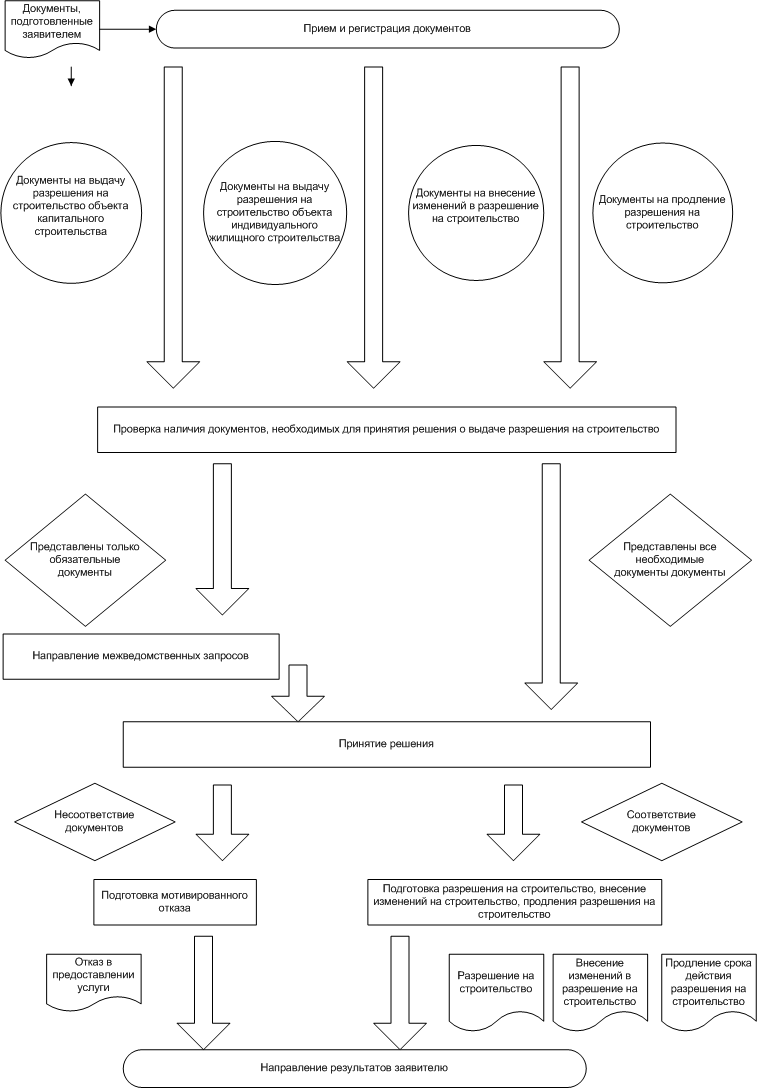 Приложение 7к административному регламенту ЖУРНАЛ 
регистрации и выдачи разрешений на строительство».Приложение 5 изложить в следующей редакции:«Приложение 5к постановлению администрацииХанты-Мансийского районаот 24.05.2012  №  120 Административный регламентпредоставления муниципальной услугипо выдаче разрешения на ввод объекта в эксплуатацию при осуществлении строительства, реконструкции объекта капитального строительства, расположенного на территории Ханты-Мансийского районаОбщие положенияПредмет регулирования административного регламентаАдминистративный регламент предоставления муниципальной услуги по выдаче разрешения на ввод объекта в эксплуатацию при осуществлении строительства, реконструкции объекта капитального строительства, расположенного на территории Ханты-Мансийского района (далее – административный регламент, муниципальная услуга) устанавливает сроки и последовательность административных процедур и административных действий администрации Ханты-Мансийского района и её органа, департамента строительства, архитектуры и жилищно-коммунального хозяйства (далее также – уполномоченный орган, администрация района, департамент), а также порядок его взаимодействия с заявителями, органами власти и организациями при предоставлении муниципальной услуги.В соответствии с настоящим административным регламентом муниципальная услуга предоставляется в отношении объектов, разрешения на ввод которых выданы уполномоченным органом:в случае нахождения земельного участка на территории сельского поселения Ханты-Мансийского района (за исключением сельского поселения Горноправдинск) или на межселенной территории  Ханты-Мансийского района;в случае если строительство объекта капитального строительства планируется осуществить на территориях двух и более поселений или на межселенной территории в границах Ханты-Мансийского района;в случае реконструкции объекта капитального строительства, расположенного  на территориях двух и более поселений или на межселенной территории в границах Ханты-Мансийского района;в случае объекта капитального строительства, строительство, реконструкция которого осуществлена в границах особо охраняемой природной территории (за исключением лечебно-оздоровительных местностей и курортов), находящейся в ведении уполномоченного органа, если иное не предусмотрено Федеральным законом от 01.12.2007              № 310-ФЗ «Об организации и о проведении XXII Олимпийских зимних игр и XI Паралимпийских зимних игр 2014 года в городе Сочи, развитии города Сочи как горноклиматического курорта и внесении изменений в отдельные законодательные акты Российской Федерации»;в случае проведения работ по сохранению объекта культурного наследия, затрагивающих конструктивные и другие характеристики надежности и безопасности такого объекта, находящиегося в собственности муниципального района;в случае, если разрешение на строительство объекта капитального строительства выдано до дня вступления в силу Федерального закона        от 18.07.2011 № 224-ФЗ «О внесении изменений в статьи 51, 56 Градостроительного кодекса Российской Федерации и отдельные законодательные акты Российской Федерации».Сведения о заявителяхЗаявителем является застройщик – физическое или юридическое лицо, обеспечивающее на принадлежащем ему земельном участке или на земельном участке иного правообладателя (которому при осуществлении бюджетных инвестиций в объекты капитального строительства государственной (муниципальной) собственности органы государственной власти (государственные органы), Государственная корпорация по атомной энергии «Росатом», Государственная корпорация по космической деятельности «Роскосмос», органы управления государственными внебюджетными фондами или органы местного самоуправления передали в случаях, установленных бюджетным законодательством Российской Федерации, на основании соглашений свои полномочия государственного (муниципального) заказчика) строительство, реконструкцию, капитальный ремонт объектов капитального строительства, а также выполнение инженерных изысканий, подготовку проектной документации для их строительства, реконструкции, капитального ремонта.От имени заявителя могут выступать лица, уполномоченные на представление интересов заявителя в соответствии с законодательством Российской Федерации.Порядок информирования о предоставлении муниципальной услуги3.  Информация о месте нахождения, справочных телефонах, графике работы, адресах электронной почты органов и должностных лиц, участвующих в предоставлении муниципальной услуги (далее – место предоставления муниципальной услуги):1) администрация района: место нахождения (почтовый адрес): 628002, г. Ханты-Мансийск,    ул. Гагарина, д. 214;приемная: 3 этаж, кабинет № 300, телефон 8 (3467) 35-28-00, факс 8 (3467) 35-28-09;   адрес электронной почты: adm@hmrn.ru;график работы администрации района: ежедневно, кроме субботы и воскресенья и нерабочих праздничных дней, с 09 ч 00 мин до 17 ч 00 мин (в понедельник – до 18 ч 00 мин) с перерывом на обед с 13 ч 00 мин          до 14 ч 00 мин;2) департамент:место нахождения (почтовый адрес): 628000, г. Ханты-Мансийск,   ул. Гагарина, д. 142;приемная: 2 этаж, телефон 8 (3467) 33-24-00;телефоны для справок: 8 (3467) 32-24-70;адрес электронной почты: dsajkh@hmrn.ru;график работы: ежедневно (кроме субботы и воскресенья                             и нерабочих праздничных дней) с 09 ч 00 мин до 17 ч 00 мин.  (понедельник с 09 ч 00 мин до 18 ч 00 мин) с перерывом на обед                           с 13 ч 00 мин до 14 ч 00 мин;график приема заявителей должностными лицами отдела архитектуры и градостроительства департамента указан в приложении 1 
к настоящему административному регламенту.Нерабочие праздничные дни определяются в соответствии со статьей 112 Трудового кодекса Российской Федерации.4. Информация о местах нахождения и графиках работы автономного учреждения Ханты-Мансийского автономного округа – Югры «Многофункциональный центр предоставления государственных и муниципальных услуг  Югры» и его территориально обособленных структурных подразделений (далее – МФЦ) указаны в приложении 2 
к настоящему административному регламенту. 5. Способы получения информации о местах нахождения и графиках работы органов власти, обращение в которые необходимо для предоставления муниципальной услуги:а) Управление Федеральной службы государственной регистрации, кадастра и картографии по Ханты-Мансийскому автономному округу – Югре (далее – Управление Росреестра):местонахождения: 628011, г. Ханты-Мансийск, ул. Мира, 27, 
каб. № 260;контактный телефон/факс: (3467) 93-06-10;телефон для справок: 8(3467) 93-07-28;адрес электронной почты: 86_upr@rosreestr.ru; адрес официального сайта: www.rosreestr.ru;график работы: понедельник–пятница с 09 ч 00 мин – 18 ч 00 мин;выходной: суббота, воскресенье;б) Служба жилищного и строительного надзора по                     Ханты-Мансийскому автономного округу – Югре (далее – Жилстройнадзор Югры):место нахождения: 628007, Тюменская область, Ханты-Мансийский автономный округ – Югра, г. Ханты-Мансийск, ул. Мира, д. 104, каб. 308;контактный телефон/факс: 32-80-20;телефоны для справок: 8 (3467) 32-80-22;адрес электронной почты: jsn@admhmao.ru;адрес официального сайта: www.jsn.admhmao.ru;в) Северо-Уральское управление Федеральной службы по экологическому, технологическому и атомному надзору (далее – Ростехнадзор):место нахождение: 625003, г. Тюмень, ул. Хохрякова, д. 10, 
ул. Ленина, д. 65/5;приемная: телефон 8 (3452) 44-40-13адрес электронной почты: info@sural.gosnadzor.ru;адрес официального сайта: www.sural.gosnadzor.ru;6. Информирование заявителей по вопросам предоставления муниципальной услуги осуществляется в следующих формах:устной (при личном обращении заявителя и/или по телефону);письменной (при письменном обращении заявителя по почте, электронной почте, факсу);в форме информационных (мультимедийных) материалов в информационно-телекоммуникационной сети Интернет:на официальном сайте администрации Ханты-Мансийского района www.hmrn.ru (далее – официальный сайт);в федеральной государственной информационной системе «Единый портал государственных и муниципальных услуг (функций)» www.gosuslugi.ru (далее – Единый портал);в региональной информационной системе Ханты-Мансийского автономного округа – Югры «Портал государственных и муниципальных услуг (функций) Ханты-Мансийского автономного округа – Югры» http://86.gosuslugi.ru (далее – региональный портал).Информация о муниципальной услуге также размещается на информационных стендах в местах предоставления муниципальной услуги в форме информационных (текстовых) материалов.7. В случае устного обращения (лично или по телефону) заявителя  специалист департамента или специалист МФЦ, ответственный за предоставление муниципальной услуги (далее – специалист), осуществляет устное информирование (соответственно лично или по телефону) обратившегося за информацией заявителя.Устное информирование осуществляется в соответствии с графиком работы департамента и МФЦ, указанным в пунктах 3, 4 настоящего административного регламента, продолжительностью не более 15 минут.Ответ на телефонный звонок начинается с информации о наименовании органа, в который обратился заявитель, фамилии, имени, отчестве и должности специалиста, принявшего телефонный звонок.При общении с заявителями (по телефону или лично) специалист, ответственный за предоставление муниципальной услуги, должен предоставлять полную и достоверную информацию в соответствии с настоящим административным регламентом, соблюдать права заявителя (пользователя информации), применять официально-деловой стиль речи.При невозможности специалиста, принявшего звонок, самостоятельно ответить на поставленный вопрос, телефонный звонок должен быть переадресован (переведен) на другое должностное лицо или же обратившемуся лицу должен быть сообщен телефонный номер, по которому можно будет получить необходимую информацию.Если для подготовки ответа требуется продолжительное время, должностное лицо, предоставляющее информацию в устной форме, может предложить заявителю направить в департамент письменное обращение о предоставлении ему письменного ответа либо назначить другое удобное для заявителя время для устного консультирования.Срок рассмотрения письменного обращения заявителя, в том числе поступившего по электронной почте, а также обращения, поступившего посредством информационно-телекоммуникационной сети Интернет, составляет не более 10 календарных дней со дня регистрации такого обращения в департаменте.Срок информирования заявителя о ходе предоставления муниципальной услуги осуществляется в день обращения заявителя в департамент или МФЦ.8. Для получения информации по вопросам предоставления муниципальной услуги, сведений о ходе ее предоставления посредством Единого или регионального порталов заявителям необходимо использовать адреса в информационно-телекоммуникационной сети Интернет, указанные в пункте 6 настоящего административного регламента. 9.	На информационном стенде в месте предоставления муниципальной услуги и в информационно-телекоммуникационной сети Интернет размещается следующая информация:извлечения из законодательных и иных нормативных правовых актов Российской Федерации, Ханты-Мансийского автономного округа – Югры, муниципальных правовых актов, содержащих нормы, регулирующие деятельность по предоставлению муниципальной услуги;место нахождения, график работы, справочные телефоны, адреса электронной почты департамента, его структурного подразделения, участвующего в предоставлении муниципальной услуги, а также МФЦ;сведения о способах получения информации о местах нахождения и графиках работы органов власти, обращение в которые необходимо для предоставления муниципальной услуги;процедура получения информации заявителем по вопросам  предоставления муниципальной услуги, сведений о ходе предоставления муниципальной услуги;исчерпывающий перечень документов, необходимых для предоставления муниципальной услуги;бланки заявления о предоставлении муниципальной услуги и образец его заполнения;блок-схема предоставления муниципальной услуги;текст настоящего административного регламента с приложениями (извлечения – на информационном стенде; полная версия размещается в информационно-телекоммуникационной сети Интернет либо полный текст административного регламента можно получить, обратившись к специалисту). 	10. В случае внесения изменений в порядок предоставления муниципальной услуги специалист департамента, ответственный за предоставление муниципальной услуги, в срок, не превышающий                    5 рабочих дней со дня вступления в силу таких изменений, обеспечивает актуализацию информации в информационно-телекоммуникационной сети Интернет и на информационном стенде, находящемся в месте предоставления муниципальной услуги.II. Стандарт предоставления муниципальной услугиНаименование муниципальной услуги11. Выдача разрешения на ввод объекта в эксплуатацию при осуществлении строительства, реконструкции объекта капитального строительства, расположенного на территории Ханты-Мансийского района.Наименование органа местного самоуправления, предоставляющего муниципальную услугу, его структурного подразделения, участвующего в предоставлении муниципальной услуги12. Предоставление муниципальной услуги осуществляется непосредственно администрацией Ханты-Мансийского района через департамент и его структурное подразделение: отдел архитектуры и градостроительства.При предоставлении муниципальной услуги осуществляется межведомственное информационное взаимодействие с Управлением Росреестра, Жилстройнадзором Югры, Управлением Ростехнадзора Югры.В соответствии с требованиями пункта 3 части 1 статьи 7 Федерального закона от 27.07.2010 № 210-ФЗ «Об организации предоставления государственных и муниципальных услуг» 
(далее также – Федеральный закон № 210-ФЗ) установлен запрет требовать от заявителя осуществления действий, в том числе согласований, необходимых для получения муниципальной услуги и связанных с обращением в иные государственные органы, организации, за исключением получения услуг и получения документов и информации, предоставляемых в результате предоставления таких услуг, включенных в Перечень услуг, которые являются необходимыми и обязательными для предоставления муниципальных услуг, утвержденный решением Думы Ханты-Мансийского района от 20.03.2014 № 336 «Об утверждении Перечня услуг, которые являются необходимыми и обязательными для предоставления органами местного самоуправления Ханты-Мансийского района муниципальных услуг и предоставляются организациями, участвующими в предоставлении муниципальных услуг, и порядка определения размера платы за их предоставление».Результат предоставления муниципальной услуги13.	Результатом предоставления муниципальной услуги является разрешение на ввод объекта в эксплуатацию.Разрешение на ввод объекта в эксплуатацию оформляется по форме, утвержденной приказом Министерства строительства и жилищно-коммунального хозяйства  Российской Федерации от 19.02.2015 № 117/пр «Об утверждении формы разрешения на строительство и формы разрешения на ввод объекта в эксплуатацию». Обязательным приложением к разрешению на ввод объекта в эксплуатацию является представленный заявителем технический план объекта капитального строительства, подготовленный в соответствии с Федеральным законом от 24.07.2007 № 221-ФЗ «О государственном кадастре недвижимости».В случае результата отказа в выдаче разрешения на ввод объекта в эксплуатацию мотивированное решение оформляется на официальном бланке департамента за подписью руководителя департамента либо лица, его замещающего.Срок предоставления муниципальной услуги14.	Выдача разрешения на ввод объекта в эксплуатацию осуществляется в течение 10 календарных дней со дня поступления запроса о предоставлении муниципальной услуги.В срок предоставления муниципальной услуги входит срок регистрации, направления межведомственных запросов и получения на них ответов, срок регистрации, выдачи (направления) заявителю результата предоставления муниципальной услуги.Срок выдачи (направления) заявителю результата предоставления муниципальной услуги – в день подписания руководителем департамента либо лицом, его замещающим, разрешения на ввод объекта в эксплуатацию или  отказа в выдаче разрешения на ввод объекта в эксплуатацию.Правовые основания для предоставления муниципальной услуги15. Перечень нормативных правовых актов, регулирующих предоставление муниципальной услуги:Градостроительный кодекс Российской Федерации (Российская газета, № 290, 30.12.2004; Собрание законодательства Российской Федерации, 03.01.2005, № 1 (часть 1), ст. 16; Парламентская газета,           № 5-6, 14.01.2005);Земельный кодекс Российской Федерации (Собрание законодательства Российской Федерации, 29.10.2001, № 44, ст. 4147; Парламентская газета, № 204-205, 30.10.2001; Российская газета,               № 211-212, 30.10.2001);Федеральный закон от 06.10.2003 № 131-ФЗ «Об общих принципах организации местного самоуправления в Российской Федерации» (Собрание законодательства РФ, 06.10.2003, № 40, статья 3822, «Парламентская газета», № 286, 08.10.2003, Российская газета, № 202, 08.10.2003);Федеральный закон от 04.07.2007 № 221-ФЗ «О государственном кадастре недвижимости» (Собрание законодательства Российской Федерации, 30.07.2007, № 31, ст. 4017; Российская газета, № 165, 01.08.2007; Парламентская газета, № 99-101, 09.08.2007);Федеральный закон от 09.02.2009 № 8-ФЗ «Об обеспечении доступа к информации о деятельности государственных органов и органов местного самоуправления» (Российская газета, 13.02.2009, № 25);Федеральный закон от 27.07.2010 № 210-ФЗ «Об организации предоставления государственных и муниципальных услуг» (Собрание законодательства РФ, 02.08.2010, № 31, статья 4179);Федеральный закон от 06.04.2011 № 63-ФЗ «Об электронной подписи» (Парламентская газета, 8-14.04.2011, № 17);постановление Правительства Российской Федерации от 16.02.2008 № 87 «О составе разделов проектной документации и требованиях к их содержанию» (Российская газета, 27.02.2008, № 41);постановление Правительства Российской Федерации от 30.04.2014 № 403 «Об исчерпывающем перечне процедур в сфере жилищного строительства» («Собрание законодательства РФ», 12.05.2014, № 19,         ст. 2437);приказ Министерства строительства и жилищно-коммунального хозяйства Российской Федерации от 19.02.2015 № 117/пр 
«Об утверждении формы разрешения на строительство и формы разрешения на ввод объекта в эксплуатацию» (Официальный интернет-портал правовой информации, дата опубликования: 13.04.2015, 
№ 0001201504130006);Закон Ханты-Мансийского автономного округа – Югры
от 11.06.2010 № 102-оз «Об административных правонарушениях» (Собрание законодательства Ханты-Мансийского автономного округа – Югры, 1-15.06.2010, № 6 (часть 1);Устав Ханты-Мансийского района (газета «Наш район Ханты-Мансийский», № 50, 21.12.2006);решение Думы Ханты-Мансийского района от 21.03.2008 
№ 284 «Об утверждении правил землепользования и застройки межселенных территорий Ханты-Мансийского района» (газета «Наш район Ханты-Мансийский», № 14, 03.04.2008);решение Думы Ханты-Мансийского района от 20.12.2013 № 313    «Об утверждении Положения о департаменте строительства, архитектуры и жилищно-коммунального хозяйства администрации Ханты-Мансийского района» (газета «Наш район», № 51, 26.12.2013);решение Думы Ханты-Мансийского района от 20.03.2014 № 336    «Об утверждении Перечня услуг, которые являются необходимыми и обязательными для предоставления органами местного самоуправления Ханты-Мансийского района муниципальных услуг и предоставляются организациями, участвующими в предоставлении муниципальных услуг, и порядка определения размера платы за их предоставление» (газета «Наш район», № 12, 27.03.2014);распоряжение администрации Ханты-Мансийского района               от 26.03.2015 № 372-р «О перечне муниципальных услуг, предоставление которых организуется в многофункциональном центре предоставления государственных и муниципальных услуг» (газета «Наш район», № 11, 26.03.2015);распоряжение администрации Ханты-Мансийского района               от 05.08.2015 № 1010-р «О перечне муниципальных услуг, предоставляемых  администрацией Ханты-Мансийского района» (газета «Наш район», № 31, 06.08.2015);постановление администрации Ханты-Мансийского района               от 24.02.2016 № 52 «О порядке подачи и рассмотрения жалоб на решения и действия (бездействие) органов администрации Ханты-Мансийского района, предоставляющих муниципальные услуги, и их должностных лиц, муниципальных служащих» (газета «Наш район», № 7, 25.02.2016);настоящий административный регламент.Исчерпывающий перечень документов, необходимых для предоставления муниципальной услуги16. Исчерпывающий перечень документов, необходимых для предоставления муниципальной услуги (далее – запрос о предоставлении муниципальной услуги):1) заявление о выдаче разрешения на ввод в эксплуатацию объекта (далее – заявление); правоустанавливающие документы на земельный участок;градостроительный план земельного участка или в случае строительства, реконструкции линейного объекта – проект планировки территории и проект межевания территории;разрешение на строительство;акт приемки объекта капитального строительства (в случае осуществления строительства, реконструкции на основании договора);документ, подтверждающий соответствие построенного, реконструированного объекта капитального строительства требованиям технических регламентов и подписанный лицом, осуществляющим строительство;документ, подтверждающий соответствие параметров построенного, реконструированного объекта капитального строительства проектной документации, в том числе требованиям энергетической эффективности и требованиям оснащенности объектов капитального строительства приборами учета используемых энергетических ресурсов, и подписанный лицом, осуществляющим строительство (лицом, осуществляющим строительство, и застройщиком или техническим заказчиком в случае осуществления строительства, реконструкции на основании договора, а также лицом, осуществляющим строительный контроль, в случае осуществления строительного контроля на основании договора), за исключением случаев осуществления строительства, реконструкции объектов индивидуального жилищного строительства;документы, подтверждающие соответствие построенного, реконструированного объекта капитального строительства техническим условиям и подписанные представителями организаций, осуществляющих эксплуатацию сетей инженерно-технического обеспечения (при их наличии);схема, отображающая расположение построенного, реконструированного объекта капитального строительства, расположение сетей инженерно-технического обеспечения в границах земельного участка и планировочную организацию земельного участка и подписанная лицом, осуществляющим строительство (лицом, осуществляющим строительство, и застройщиком или техническим заказчиком в случае осуществления строительства, реконструкции на основании договора), за исключением случаев строительства, реконструкции линейного объекта;10) заключение органа государственного строительного надзора (в случае, если предусмотрено осуществление государственного строительного надзора) о соответствии построенного, реконструированного объекта капитального строительства требованиям технических регламентов и проектной документации, в том числе требованиям энергетической эффективности и требованиям оснащенности объекта капитального строительства приборами учета используемых энергетических ресурсов, заключение федерального государственного экологического надзора в случаях, предусмотренных частью 7 статьи 54 Градостроительного кодекса Российской Федерации;        11) документ, подтверждающий заключение договора обязательного страхования гражданской ответственности владельца опасного объекта за причинение вреда в результате аварии на опасном объекте в соответствии с законодательством Российской Федерации об обязательном страховании гражданской ответственности владельца опасного объекта за причинение вреда в результате аварии на опасном объекте;        12) акт приемки выполненных работ по сохранению объекта культурного наследия, утвержденный соответствующим органом охраны объектов культурного наследия, определенным Федеральным законом     от 25.06.2002 № 73-ФЗ «Об объектах культурного наследия (памятниках истории и культуры) народов Российской Федерации», при проведении реставрации, консервации, ремонта этого объекта и его приспособления для современного использования;       13) технический план объекта капитального строительства, подготовленный в соответствии с требованиями статьи 41 Федерального закона от 24.07.2007 № 221-ФЗ «О государственном кадастре недвижимости».17. Документы (их копии или сведения, содержащиеся в них), указанные в подпунктах 2, 3, 4, 10 пункта 16 настоящего административного регламента, запрашиваются департаментом в государственных органах, органах местного самоуправления и подведомственных государственным органам или органам местного самоуправления организациях, в распоряжении которых находятся указанные документы, если заявитель не представил указанные документы самостоятельно.Непредставление заявителем документов, которые он вправе представить по собственной инициативе, не является основанием для отказа в предоставлении ему муниципальной услуги.Документы, указанные в подпунктах 3, 4 пункта 16 настоящего административного регламента, находятся в распоряжении департамента, в связи с чем предоставление их заявителем не требуется.Документы, указанные в подпунктах 2, 5, 6, 7, 8, 9, 13  пункта 16 настоящего административного регламента, направляются заявителем самостоятельно, если указанные документы (их копии или сведения, содержащиеся в них) отсутствуют в распоряжении органов государственной власти, органов местного самоуправления либо подведомственных государственным органам или органам местного самоуправления организаций. Если указанные документы находятся в распоряжении органов государственной власти, органов местного самоуправления либо подведомственных государственным органам или органам местного самоуправления организаций, такие документы запрашиваются департаментом в органах и организациях, в распоряжении которых они находятся, если заявитель не представил их самостоятельно.18.	Заявление о предоставлении муниципальной услуги представляется заявителем в свободной форме либо по форме, приведенной в приложении 3 к настоящему административному регламенту.В заявлении о предоставлении муниципальной услуги заявитель должен указать способ выдачи (направления) ему документов, являющихся результатом предоставления муниципальной услуги.Документ и заключение, указанные в подпунктах 7, 10 пункта 16 настоящего административного регламента, должны содержать информацию о нормативных значениях показателей, включенных в состав требований энергетической эффективности объекта капитального строительства, и о фактических значениях таких показателей, определенных в отношении построенного, реконструированного объекта капитального строительства в результате проведенных исследований, замеров, экспертиз, испытаний, а также иную информацию, на основе которой устанавливается соответствие такого объекта требованиям энергетической эффективности и требованиям его оснащенности приборами учета используемых энергетических ресурсов. При строительстве, реконструкции многоквартирного дома заключение органа государственного строительного надзора также должно содержать информацию о классе энергетической эффективности многоквартирного дома, определяемом в соответствии с законодательством об энергосбережении и о повышении энергетической эффективности.Документ, указанный в подпункте 6 пункта 16 настоящего административного регламента, представляется заявителем в свободной форме либо по форме, приведенной в приложении 4 к настоящему административному регламенту.Документ, указанный в подпункте 7 пункта 16 настоящего административного регламента, представляется заявителем в свободной форме либо по форме, приведенной в приложении 5 к настоящему административному регламенту.19. Рекомендуемые формы документов, необходимые для предоставления муниципальной услуги, заявитель может получить:на информационном стенде в департаменте;у специалиста департамента или МФЦ, ответственного за предоставление муниципальной услуги;в информационно-телекоммуникационной сети Интернет на официальном сайте, Едином и региональном портале.Документ, указанный в подпункте 2 пункта 16 настоящего административного регламента, заявитель вправе получить самостоятельно, обратившись в Управление Росреестра (способы получения информации о его месте нахождения и графике работы указаны в подпункте «а» пункта 5 настоящего административного регламента).Документы, указанные в подпунктах 3, 4 пункта 16 настоящего административного регламента, находятся в распоряжении департамента.Документы, указанные в подпунктах 10 пункта 16 настоящего административного регламента, заявитель вправе получить самостоятельно, обратившись в Жилстройнадзор Югры и Ростехнадзор (способы получения информации о местах нахождения и графиках их работы указаны в подпунктах «а», «б» пункта 5 настоящего административного регламента).20.	Заявление о предоставлении муниципальной услуги подается
в департамент или в МФЦ лично заявителем или почтовым отправлением с описью вложения прилагаемых документов или в электронной форме с использованием информационно-телекоммуникационной сети Интернет посредством Единого и регионального портала.21. Запрещается требовать от заявителя:представления документов и информации или осуществления действий, представление или осуществление которых не предусмотрено нормативными правовыми актами, регулирующими отношения, возникающие в связи с предоставлением муниципальной услуги;представления документов и информации, в том числе подтверждающих внесение заявителем платы за предоставление муниципальной услуги, которые находятся в распоряжении органов, предоставляющих муниципальные услуги, иных государственных органов, органов местного самоуправления либо подведомственных государственным органам или органам местного самоуправления организаций, участвующих в предоставлении предусмотренных частью 1 статьи 1 Федерального закона № 210-ФЗ государственных и муниципальных услуг, в соответствии с нормативными правовыми актами Российской Федерации, нормативными правовыми актами Ханты-Мансийского автономного округа – Югры, муниципальными правовыми актами, за исключением документов, включенных в определенный частью 6 статьи 7 указанного федерального закона перечень документов. Заявитель вправе представить указанные документы и информацию в уполномоченный орган по собственной инициативе.Исчерпывающий перечень оснований для отказа в приеме документов, необходимых для предоставления муниципальной услуги22. Оснований для отказа в приеме заявления о предоставлении муниципальной услуги действующим законодательством не предусмотрено.В случае, если в результате проверки квалифицированной подписи будет выявлено несоблюдение установленных условий признания ее действительности, в течение трех дней со дня завершения проведения такой проверки, уполномоченный орган принимает решение об отказе в приеме к рассмотрению обращения за получением муниципальной услуги и направляет заявителю уведомление об этом в электронной форме с указанием пунктов статьи 11 Федерального закона «Об электронной подписи», которые послужили основанием для принятия указанного решения. Уведомление подписывается квалифицированной подписью и направляется по адресу электронной почты заявителя либо посредством портала государственных и муниципальных услуг. После получения уведомления заявитель вправе обратиться повторно с обращением о предоставлении муниципальной услуги, устранив нарушения, которые послужили основанием для отказа в приеме к рассмотрению первичного обращения.Исчерпывающий перечень оснований для отказа в предоставлении муниципальной услуги23. Оснований для приостановления предоставления муниципальной услуги действующим законодательством не предусмотрено.24. В предоставлении муниципальной услуги отказывается в случае:отсутствия документов, указанных в пункте 16 настоящего  административного регламента;несоответствия объекта капитального строительства требованиям градостроительного плана земельного участка или в случае строительства, реконструкции, капитального ремонта линейного объекта требованиям проекта планировки территории и проекта межевания территории;несоответствия объекта капитального строительства требованиям, установленным в разрешении на строительство;несоответствия параметров построенного, реконструированного объекта капитального строительства проектной документации. Данное основание не применяется в отношении объектов индивидуального жилищного строительства;непредставления застройщиком в течение десяти дней со дня получения разрешения на строительство сведений о площади, высоте и количестве этажей планируемого объекта капитального строительства, о сетях инженерно-технического обеспечения, одного экземпляра копии результатов инженерных изысканий, по одному экземпляру копий разделов проектной документации, предусмотренных пунктами 2, 8 - 10 и 11.1 части 12 статьи 48 Градостроительного кодекса Российской Федерации, или одного экземпляра копии схемы планировочной организации земельного участка с обозначением места размещения объекта индивидуального жилищного строительства для размещения в информационной системе обеспечения градостроительной деятельности.Перечень услуг, необходимых и обязательных для предоставления муниципальной услуги, в том числе сведения о документе (документах), выдаваемом (выдаваемых) организациями, участвующими в предоставлении муниципальной услуги25. Для получения муниципальной услуги заявителем в рамках услуг, необходимых и обязательных для предоставления муниципальной услуги, самостоятельно предоставляются документы, находящиеся в распоряжении организаций, участвующих в предоставлении муниципальной услуги.Документами, необходимыми и обязательными для предоставления муниципальной услуги, являются:1) документы, подтверждающие соответствие построенного, реконструированного объекта капитального строительства техническим условиям и подписанные представителями организаций, осуществляющих эксплуатацию сетей инженерно-технического обеспечения (при их наличии).Указанные документы заявитель может получить в рамках услуги по выдаче заключения о соответствии объекта капитального строительства техническим условиям.Указанная услуга предоставляется проектными организациями, имеющими свидетельство о допуске к данному виду работ, выданное в установленном порядке саморегулируемой организацией; 2) схема, отображающая расположение построенного, реконструированного объекта капитального строительства, расположение сетей инженерно-технического обеспечения в границах земельного участка и планировочную организацию земельного участка и подписанная лицом, осуществляющим строительство (лицом, осуществляющим строительство, и застройщиком или техническим заказчиком в случае осуществления строительства, реконструкции на основании договора), за исключением случаев строительства, реконструкции линейного объекта.Указанный документ заявитель может получить в рамках услуги по изготовлению схемы, отображающей расположение построенного, реконструированного объекта капитального строительства, расположение сетей инженерно-технического обеспечения в границах земельного участка и планировочную организацию земельного участка.Указанная услуга предоставляется проектными организациями, имеющими свидетельство о допуске к данному виду работ, выданное в установленном порядке саморегулируемой организацией; 3) документ, подтверждающий заключение договора обязательного страхования гражданской ответственности владельца опасного объекта за причинение вреда в результате аварии на опасном объекте в соответствии с законодательством Российской Федерации об обязательном страховании гражданской ответственности владельца опасного объекта за причинение вреда в результате аварии на опасном объекте.Указанный документ заявитель может получить в рамках услуги по выдаче документа, подтверждающего заключение договора обязательного страхования гражданской ответственности владельца опасного объекта за причинение вреда в результате аварии на опасном объекте в соответствии с законодательством Российской Федерации об обязательном страховании гражданской ответственности владельца опасного объекта за причинение вреда в результате аварии на опасном объекте.Указанная услуга предоставляется страховыми компаниями, имеющими право на осуществление страховой деятельности.Порядок, размер и основания взимания государственной пошлины или иной платы, взимаемой за предоставление муниципальной услуги26. Взимание государственной пошлины или иной платы за предоставление муниципальной услуги действующим законодательством не предусмотрено.Порядок, размер и основания взимания платы за предоставление услуг, необходимых и обязательных для предоставления государственной услуги, включая информацию о методиках расчета размера такой платы27. Размер и порядок платы за оказание услуг, указанных в пункте 25 настоящего административного регламента, определяется соглашением, заключенным между заявителем и организацией, предоставляющей услугу, и взимается на основании указанного соглашения.Максимальный срок ожидания в очереди при подаче заявления о предоставлении муниципальной услуги и при получении результата предоставления муниципальной услуги28. Максимальный срок ожидания в очереди при подаче заявления о предоставлении муниципальной услуги и при получении результата предоставления муниципальной услуги не должен превышать 15 минут.Срок регистрации запроса заявителя о предоставлении муниципальной услуги29. Запрос заявителя о предоставлении муниципальной услуги при поступлении регистрируется в день приема в месте предоставления муниципальной услуги, при личном обращении не более 15 минут.Требования к меступредоставления муниципальной услуги30. Помещения, в которых предоставляется муниципальная услуга, размещаются на первом этаже здания.В целях обеспечения физической доступности для заявителей с ограничениями жизнедеятельности вход (выход) в здание и помещения, в которых предоставляется муниципальная услуга, оборудуется пандусами, расширенными проходами, специальными ограждениями и перилами, кнопкой вызова. При получении сигнала сотрудник службы охраны встречает и сопровождает заявителя до места получения услуги.Вход в здание должен быть оборудован информационной табличкой (вывеской), содержащей информацию о наименовании, местонахождении, режиме работы, а также о телефонных номерах справочной службы.Все помещения, в которых предоставляется муниципальная услуга, должны соответствовать санитарно-эпидемиологическим требованиям, правилам пожарной безопасности, нормам охраны труда.Каждое рабочее место муниципального служащего, предоставляющего муниципальную услугу, должно быть оборудовано персональным компьютером с возможностью доступа к необходимым информационным базам данных и печатающим устройствам, позволяющим своевременно и в полном объеме получить справочную информацию по вопросам предоставления услуги и организовать предоставление муниципальной услуги в полном объеме.Места ожидания оборудуется столами, стульями или скамьями (банкетками), информационными стендами, информационными терминалами, обеспечиваются писчей бумагой и канцелярскими принадлежностями в количестве, достаточном для оформления документов заявителями.Информационные стенды размещаются на видном, доступном месте в любом из форматов: настенных стендах, напольных или настольных стойках, призваны обеспечить заявителей исчерпывающей информацией. Стенды должны быть оформлены в едином стиле, надписи сделаны черным шрифтом на белом фоне.Оформление визуальной, текстовой и мультимедийной информации о муниципальной услуге должно соответствовать оптимальному зрительному и слуховому восприятию этой информации заявителями.Показатели доступности и качества муниципальной услуги31. Показателями доступности муниципальной услуги являются:доступность информирования заявителей по вопросам предоставления муниципальной услуги, в том числе о ходе предоставления муниципальной услуги, в форме устного или письменного информирования, в том числе посредством официального сайта, Единого и регионального порталов;бесплатность предоставления муниципальной услуги и информации о процедуре предоставления муниципальной услуги;доступность заявителей к форме заявления о предоставлении муниципальной услуги, размещенной на Едином и региональном порталах, в том числе с возможностью его копирования, заполнения и направления в электронной форме, на официальном сайте с возможностью копирования;возможность для заявителя осуществлять мониторинг хода предоставления муниципальной услуги посредством Единого или регионального порталов;возможность обращения заявителя за получением муниципальной услуги в МФЦ.32. Показателями качества муниципальной услуги являются:соблюдение должностными лицами департамента, предоставляющими муниципальную услугу, сроков предоставления муниципальной услуги;соблюдение времени ожидания в очереди при подаче заявления о предоставлении муниципальной услуги и при получении результата предоставления муниципальной услуги;отсутствие обоснованных жалоб заявителей на качество предоставления муниципальной услуги, действия (бездействие) должностных лиц и решений, принимаемых (осуществляемых) в ходе предоставления муниципальной услуги.Иные требования, в том числе учитывающие особенности предоставления муниципальной услуги в многофункциональных центрах предоставления государственных и муниципальных услуг и особенности предоставления муниципальной услуги в электронной форме33. Предоставление муниципальной услуги в МФЦ осуществляется по принципу «одного окна» в соответствии с законодательством Российской Федерации. Муниципальная услуга предоставляется через МФЦ, обеспечивающий информирование заинтересованных лиц по вопросам предоставления муниципальной услуги, в том числе о ходе ее предоставления, прием и регистрацию заявления о предоставлении муниципальной услуги, а также межведомственное информационное взаимодействие с органами власти, участвующими в предоставлении муниципальной услуги в соответствии с настоящим административным регламентом и заключенным соглашением о взаимодействии.34. Муниципальная услуга в электронной форме предоставляется посредством Единого или регионального портала, обеспечивающего подачу заявления и документов заявителя с использованием электронной подписи, мониторинг за ходом рассмотрения заявления, направление уведомления о приеме и регистрации запроса о предоставлении муниципальной услуги.Результат предоставления муниципальной услуги в форме электронного документа не выдается (не направляется).К средствам и видам электронной подписи при предоставлении муниципальной услуги в электронной форме применяются требования, установленные федеральными законами от 21.07.2010 № 210-ФЗ,               от 06.04.2011 № 63-ФЗ «Об электронной подписи».Информирование о ходе предоставления муниципальной услуги осуществляется в разделе «Личный кабинет» Единого или регионального портала. III. Состав, последовательность и сроки выполнения административных процедур, требования к порядку их выполнения,в том числе особенности выполнения административных процедурв электронной форме, а также особенности выполнения административных процедур в многофункциональных центрах35. Предоставление муниципальной услуги включает в себя следующие административные процедуры:прием и регистрация заявления о предоставлении муниципальной услуги;формирование и направление межведомственных запросов в органы власти, участвующие в предоставлении муниципальной услуги;рассмотрение представленных документов и принятие решения о предоставлении или об отказе в предоставлении муниципальной услуги;выдача (направление) заявителю документов, являющихся результатом предоставления муниципальной услуги.Блок-схема предоставления муниципальной услуги приведена в приложении 6 к настоящему административному регламенту.Прием и регистрация заявления о предоставлении муниципальной услуги36. Основание для начала административной процедуры: поступление в департамент или МФЦ запроса  о предоставлении муниципальной услуги.Сведения о должностных лицах, ответственных за выполнение административных действий, входящих в состав административной процедуры: специалист департамента, ответственный за делопроизводство, или специалист МФЦ.Содержание административных действий, входящих в состав административной процедуры: прием запроса о предоставлении муниципальной услуги, поступившего посредством почтового отправления, Единого или регионального портала, его регистрация в течение рабочего дня в системе  электронного документооборота.В случае личного обращения заявителя (представителя) выдается расписка о приеме и регистрации запроса о предоставлении муниципальной услуги.Запрос о предоставлении муниципальной услуги, поступивший посредством Единого и регионального порталов, принимается посредством системы межведомственного электронного взаимодействия, обеспечивающей направление заявителю уведомления о приеме запроса к рассмотрению или о мотивированном отказе в приеме запроса.В МФЦ запрос о предоставлении муниципальной услуги принимается посредством автоматизированной информационной системы «МФЦ».Критерий принятия решения о приеме и регистрации заявления                   о предоставлении муниципальной услуги: наличие запроса о предоставлении муниципальной услуги, отсутствие оснований для отказа приема к рассмотрению запроса о предоставлении муниципальной услуги, поданного в электронной форме.Результат выполнения административной процедуры: зарегистрированный запрос о предоставлении муниципальной услуги.При наличии документов, которые заявитель вправе представить по собственной инициативе, МФЦ обеспечивает передачу в департамент зарегистрированного запроса о предоставлении муниципальной услуги в день их поступления.Специалист департамента, ответственный за делопроизводство, передает зарегистрированное заявление специалисту отдела архитектуры и градостроительства департамента, ответственному за предоставление муниципальной услуги, в день его регистрации в департаменте.Формирование и направление межведомственных запросов в органы власти, участвующие в предоставлении муниципальной услуги37. Основание для начала административной процедуры: зарегистрированное заявление о предоставлении муниципальной услуги в МФЦ либо поступление зарегистрированного заявления о предоставлении муниципальной услуги специалисту отдела архитектуры и градостроительства департамента, ответственному за предоставление муниципальной услуги.Сведения о должностных лицах, ответственных за выполнение административных действий, входящих в состав административной процедуры: специалист отдела архитектуры и градостроительства департамента, ответственный за предоставление муниципальной услуги, или специалист МФЦ.Содержание административных действий, входящих в состав административной процедуры: формирование и направление межведомственных запросов – в день регистрации запроса о предоставлении муниципальной услуги или в день поступления зарегистрированного запроса о предоставлении муниципальной услуги специалисту отдела архитектуры и градостроительства департамента, ответственному за предоставление муниципальной услуги (не позднее трех рабочих дней со дня поступления заявления);получение ответов на межведомственные запросы – в срок не позднее трех рабочих дней со дня получения органом или организацией, предоставляющими документ и информацию, соответствующего межведомственного запроса.Критерий принятия решения о направлении межведомственного запроса: отсутствие документов и (или) сведений, которые заявитель вправе представить по собственной инициативе.Результат выполнения административной процедуры: полученный ответ на межведомственный запрос.Способ фиксации результата выполнения административной процедуры: система межведомственного электронного взаимодействия.МФЦ обеспечивает передачу в департамент зарегистрированного заявления о предоставлении муниципальной услуги с прилагаемыми к нему документами, в том числе полученными в порядке межведомственного информационного взаимодействия, в день получения ответов на межведомственные запросы.Рассмотрение представленных документов и принятие решения о предоставлении или об отказе в предоставлении муниципальной услуги	38. Основание для начала административной процедуры: поступление специалисту отдела архитектуры и градостроительства департамента, ответственному за предоставление муниципальной услуги, зарегистрированного запроса о предоставлении муниципальной услуги и (или) ответа на межведомственный запрос.Сведения о должностных лицах, ответственных за выполнение административных действий, входящих в состав административной процедуры: за рассмотрение представленных документов, осмотр объекта капитального строительства (в случае отсутствия осуществления государственного строительного надзора на объекте капитального строительства), оформление и внесение проекта документа, являющегося результатом предоставления муниципальной услуги, – специалист отдела архитектуры и градостроительства департамента, ответственный за предоставление муниципальной услуги;за принятие решения и подписание документа, являющегося результатом предоставления муниципальной услуги, – руководитель департамента либо лицо, его замещающее;за регистрацию документа, являющегося результатом предоставлении муниципальной услуги, – специалист департамента, ответственный за делопроизводство.Содержание административных действий, входящих в состав административной процедуры: рассмотрение представленных документов, в том числе полученных в порядке межведомственного информационного взаимодействия, на соответствие действующему законодательству, осмотр объекта капитального строительства (в случае отсутствия осуществления государственного строительного надзора на объекте капитального строительства), оформление и внесение проекта документа, являющегося результатом предоставления муниципальной услуги;принятие решения и подписание проекта документа, являющегося результатом предоставления муниципальной услуги;регистрация документа, являющегося результатом предоставления муниципальной услуги.Административные действия, входящие в состав настоящей  административной процедуры, исполняются в рабочие дни и завершаются не позднее дня окончания общего срока, установленного в пункте 14 настоящего административного регламента.Критерий принятия решения о предоставлении или об отказе в предоставлении муниципальной услуги: наличие или отсутствие оснований для отказа в предоставлении муниципальной услуги.Результат выполнения административной процедуры: зарегистрированный результат предоставления предоставлении муниципальной услуги.Способ фиксации результата выполнения административной процедуры: журнал регистрации и выдачи разрешений на ввод объекта в эксплуатацию по форме в соответствии с приложением 7 к настоящему административному регламенту;система электронного документооборота.Выдача (направление) заявителю документов, являющихся результатом предоставления муниципальной услуги39. Основание для начала административной процедуры: зарегистрированный результат предоставления муниципальной услуги.Сведения о должностных лицах, ответственных за выполнение административных действий, входящих в состав административной процедуры: за выдачу документов, являющихся результатом предоставления муниципальной услуги, на личном приеме – специалист отдела архитектуры и градостроительства департамента, ответственный за предоставление муниципальной услуги; за направление заявителю документов, являющихся результатом предоставления муниципальной услуги, почтой – специалист департамента, ответственный за делопроизводство.Содержание административных действий, входящих в состав административной процедуры: выдача (направление) заявителю документов, являющихся результатом предоставления муниципальной услуги, – в день подписания документа, являющегося результатом  предоставления муниципальной услуги.В случае выбора получения на личном приеме в день регистрации результата предоставления муниципальной услуги заявитель уведомляется о наличии результата и возможности его получения.Критерий принятия решения о выдаче (направлении) заявителю документов, являющихся результатом предоставления муниципальной услуги: наличие  результата предоставления муниципальной услуги и заявление с указанным способом получения результата муниципальной услуги.Результат выполнения административной процедуры: выданный (направленный) заявителю документ, являющийся результатом предоставления муниципальной услуги.Способ фиксации результата выполнения административной процедуры: в случае выдачи результата предоставления муниципальной услуги на личном приеме запись о получении документа заявителем отражается в журнале регистрации и выдачи разрешений на ввод объекта в эксплуатацию;в случае выдачи результата предоставления  муниципальной услуги об отказе, на личном приеме заявитель фиксирует запись о получении документа на его копии;в случае направления заявителю документа, являющегося результатом предоставления муниципальной услуги, почтой получение заявителем документа подтверждается уведомлением о вручении;в случае уведомления о получении результата на личном приеме направляется электронное сообщение посредством телефона (факса), электронной почты, указанным в заявлении, с последующей фиксацией на бумажном носителе совершенных действий и переданной информации или посредством Единого или регионального портала с фиксацией системой межведомственного электронного взаимодействия.IV.	Формы контроля за исполнением административного регламентаПорядок осуществления текущего контроля за соблюдением и исполнением ответственными должностными лицами положений административного регламента и иных правовых актов, устанавливающих требования к предоставлению муниципальной услуги, а также принятием ими решений40. Текущий контроль за соблюдением и исполнением ответственными лицами положений настоящего административного регламента и иных нормативных правовых актов, устанавливающих требования к предоставлению муниципальной услуги, а также решений, принятых (осуществляемых) ими в ходе предоставления муниципальной услуги, осуществляется начальником отдела архитектуры и градостроительства департамента.Порядок и периодичность осуществления плановых и внеплановых проверок полноты и качества предоставления муниципальной услуги, порядок и формы контроля за полнотой и качеством предоставления муниципальной услуги, в том числе со стороны граждан, их объединений и организаций41. Контроль за полнотой и качеством предоставления муниципальной услуги осуществляется в форме плановых и внеплановых проверок полноты и качества предоставления муниципальной услуги (далее – плановые, внеплановые проверки, проверки) в соответствии с решением руководителя департамента либо лица, его замещающего.Периодичность проведения плановых проверок – 1 раз в квартал.Внеплановые проверки проводятся в случае выявления нарушения положений настоящего административного регламента либо поступления жалобы заявителя на решения или действия (бездействие) департамента, должностных лиц, муниципальных служащих, принятые или осуществляемые в ходе предоставления муниципальной услуги.Рассмотрение жалобы заявителя осуществляется в порядке, предусмотренном разделом V настоящего административного регламента.Проверки проводятся лицами, уполномоченными руководителем департамента, а при его отсутствии лицом, его замещающим.Результаты проверки оформляются в виде акта, в котором отмечаются выявленные недостатки и указываются предложения по их устранению.Акт подписывается лицами, участвующими в проведении проверки.Контроль за полнотой и качеством предоставления муниципальной услуги со стороны граждан, их объединений организаций осуществляется с использованием соответствующей информации, размещаемой на официальном сайте, а также в форме письменных и устных обращений в адрес департамента.Ответственность должностных лиц органа местного самоуправления за решения и действия (бездействие), принимаемые (осуществляемые) ими в ходе предоставления муниципальной услуги42. Должностные лица уполномоченного органа (департамента) несут персональную ответственность в соответствии с законодательством Российской Федерации за решения и действия (бездействие), принимаемые (осуществляемые) в ходе предоставления муниципальной услуги.43. Персональная ответственность должностных лиц за предоставление муниципальной услуги закрепляется в их должностных регламентах (инструкциях) в соответствии с требованиями действующего законодательства.44. В соответствии со статьей 9.6 Закона Ханты-Мансийского автономного округа – Югры от 11.06.2010 № 102-оз «Об административных правонарушениях» должностные лица уполномоченного органа (департамента), работники МФЦ  несут административную ответственность за нарушение настоящего административного регламента, выразившееся в нарушении срока регистрации запроса заявителя о предоставлении муниципальной услуги, срока предоставления муниципальной услуги, в неправомерных отказах в приеме у заявителя документов, предусмотренных для предоставления муниципальной услуги, предоставлении муниципальной услуги, исправлении допущенных опечаток и ошибок в выданных в результате предоставления муниципальной услуги документах либо нарушении установленного срока осуществления таких исправлений, в превышении максимального срока ожидания в очереди при подаче запроса о предоставлении муниципальной услуги, а равно при получении результата предоставления муниципальной услуги (за исключением срока подачи запроса в МФЦ),  в нарушении требований к помещениям, в которых предоставляется муниципальная услуга, к залу ожидания, местам для заполнения запросов о предоставлении муниципальной услуги, информационным стендам с образцами их заполнения и перечнем документов, необходимых для предоставления муниципальной услуги (за исключением требований, установленных к помещениям МФЦ).Досудебный (внесудебный) порядок обжалования решенийи действий (бездействия) органа, предоставляющего муниципальную услугу, а также должностных лиц или муниципальных служащих45. Заявитель имеет право на досудебное (внесудебное) обжалование действий (бездействия) и решений, принятых (осуществляемых) в ходе предоставления муниципальной услуги.46. Заявитель, права и законные интересы которого нарушены, имеет право обратиться с жалобой, в том числе в следующих случаях:нарушения срока регистрации запроса заявителя о предоставлении муниципальной услуги;нарушения срока предоставления муниципальной услуги;требования у заявителя документов, не предусмотренных нормативными правовыми актами Российской Федерации, нормативными правовыми актами Ханты-Мансийского автономного округа – Югры, муниципальными правовыми актами для предоставления муниципальной услуги;отказа в приеме документов, предоставление которых предусмотрено нормативными правовыми актами Российской Федерации, нормативными правовыми актами Ханты-Мансийского автономного округа – Югры, муниципальными правовыми актами для предоставления муниципальной услуги, у заявителя;отказа в предоставлении муниципальной услуги, если основания отказа не предусмотрены федеральными законами и принятыми в соответствии с ними иными нормативными правовыми актами Российской Федерации, нормативными правовыми актами Ханты-Мансийского автономного округа – Югры, муниципальными правовыми актами;затребования с заявителя при предоставлении муниципальной услуги платы, не предусмотренной нормативными правовыми актами Российской Федерации, нормативными правовыми актами Ханты-                        Мансийского автономного округа – Югры, муниципальными правовыми актами;отказа уполномоченного органа, должностного лица уполномоченного органа в исправлении допущенных опечаток и ошибок в выданных в результате предоставления муниципальной услуги документах либо нарушение установленного срока таких исправлений.47. Жалоба принимается в письменной форме на бумажном носителе или в электронной форме (электронный документ) по почте, на личном приеме заявителя, через МФЦ.48. В электронной форме жалоба принимается посредством:официального сайта;Единого портала;портала федеральной государственной информационной системы, обеспечивающей процесс досудебного (внесудебного) обжалования решений и действий (бездействия), совершенных при предоставлении государственных и муниципальных услуг органами, предоставляющими государственные и муниципальные услуги, их должностными лицами, государственными и муниципальными служащими с использованием информационно-телекоммуникационной сети Интернет http://do.gosuslugi.ru/49. Основанием для начала процедуры досудебного (внесудебного) обжалования является поступление жалобы следующим должностным лицам:на решения и действия (бездействия) должностных лиц, муниципальных служащих департамента – руководителю департамента;на решения и действия (бездействия) руководителя департамента – главе Ханты-Мансийского района.50. Жалоба на решения и (или) действия (бездействие) органа, предоставляющего муниципальную услугу, его должностных лиц, либо муниципальных служащих может быть подана заявителем – юридическим лицом и индивидуальным предпринимателем, являющимся субъектом градостроительных отношений, в порядке, установленном настоящим разделом, либо в порядке, установленном антимонопольным законодательством Российской Федерации, в антимонопольный орган.51. Место и время приема жалоб руководителем департамента:628000,  г. Ханты-Мансийск, ул. Гагарина, д. 142;адрес электронной почты: dsajkh@hmrn.ru;график работы: ежедневно (кроме субботы, воскресенья                             и нерабочих праздничных дней) с 09 ч 00 мин до 18 ч 15 мин (пятница       с 09 ч 00 мин до 17 ч 00 мин) с перерывом на обед с 13 ч 00 мин                до 14 ч 00 мин;личный прием – по утвержденному графику личного приема руководителя департамента, размещенному на информационном стенде и официальном сайте администрации Ханты-Мансийского района в разделе «Обращения». 52. Место и время приема жалоб главой Ханты-Мансийского района:628002, г. Ханты-Мансийск, ул. Гагарина, д. 214;адрес электронной почты администрации Ханты-Мансийского района: office@hmrn.ru;график работы: ежедневно (кроме субботы, воскресенья                             и нерабочих праздничных дней) с 09 ч 00 мин до 18 ч 15 мин (пятница         с 09 ч 00 мин до 17 ч 00 мин) с перерывом на обед с 13 ч 00 мин                 до 14 ч 00 мин;личный прием по утвержденному графику личного приема главы Ханты-Мансийского района, размещенному на информационном стенде и официальном сайте администрации Ханты-Мансийского района в разделе «Обращения». 53. Жалоба должна содержать:наименование уполномоченного органа, должностного лица уполномоченного органа либо муниципального служащего, решения                   и действия (бездействие) которых обжалуются;фамилию, имя, отчество (последнее – при наличии), сведения о месте жительства заявителя – физического лица либо наименование, сведения о месте нахождения заявителя - юридического лица, а также номер (номера) контактного телефона, адрес (адреса) электронной почты (при наличии) и почтовый адрес, по которым должен быть направлен ответ заявителю сведения об обжалуемых решениях и действиях (бездействии) уполномоченного органа, должностного лица уполномоченного органа либо муниципального служащего;доводы, на основании которых заявитель не согласен с решением               и действием (бездействием) уполномоченного органа, должностного лица уполномоченного органа либо муниципального служащего.54. Заявителем могут быть представлены документы (при наличии), подтверждающие доводы заявителя, либо их копии.55. В случае подачи жалобы при личном приме заявитель представляет документ, удостоверяющий его личность в соответствии с законодательством Российской Федерации.56. В случае, если жалоба подается через представителя заявителя, также представляется документ, подтверждающий полномочия на осуществление действий от имени заявителя. В качестве такого документа могут быть представлены:оформленная в соответствии с законодательством Российской Федерации доверенность (для физических лиц);оформленная в соответствии с законодательством Российской Федерации доверенность, подписанная его руководителем или иным уполномоченным лицом в соответствии с законом и учредительными документами (для юридических лиц);копия решения о назначении или об избрании либо приказа                        о назначении физического лица на должность, в соответствии с которым такое физическое лицо обладает правом действовать от имени заявителя без доверенности.57. При подаче жалобы в электронной форме документы, указанные в пункте 56 настоящего административного регламента, могут быть представлены в форме электронных документов, подписанных электронной подписью, вид которой предусмотрен законодательством Российской Федерации, при этом документ, удостоверяющий личность заявителя, не требуется.58. Заявитель имеет право на получение информации и документов, необходимых для обоснования и рассмотрения жалобы.59. Жалоба регистрируется не позднее следующего рабочего дня           со дня ее поступления и рассматривается уполномоченным должностным лицом в течение 15 рабочих дней со дня ее регистрации, а в случае обжалования отказа органа, предоставляющего муниципальную услугу, должностного лица органа, предоставляющего муниципальную услугу, в приеме документов у заявителя либо в исправлении допущенных опечаток и ошибок или в случае обжалования нарушения установленного срока таких исправлений – в течение 5 рабочих дней со дня ее регистрации. В случае подачи жалобы через МФЦ срок рассмотрения жалобы исчисляется со дня регистрации жалобы администрацией района. Жалоба на нарушение предоставления муниципальной услуги МФЦ рассматривается администрацией района в соответствии с настоящим разделом и заключенным соглашением о взаимодействии между МФЦ и администрацией района.60. В случае, если жалоба подана должностному лицу уполномоченного органа, не наделенному полномочиями на ее рассмотрение в соответствии с пунктом 49 настоящего административного регламента, в течение 1 рабочего дня со дня регистрации жалоба передается уполномоченному должностному лицу, о чем заявитель информируется в письменной форме, при этом срок рассмотрения жалобы исчисляется со дня регистрации жалобы при поступлении.61. По результатам рассмотрения жалобы уполномоченным органом принимается решение об удовлетворении жалобы, в том числе в форме отмены принятого решения, исправления допущенных органом, предоставляющим муниципальную услугу, опечаток и ошибок в выданных в результате предоставления муниципальной услуги документах, возврата заявителю денежных средств, взимание которых не предусмотрено нормативными правовыми актами Российской Федерации, нормативными правовыми актами субъектов Российской Федерации, муниципальными правовыми актами, а также в иных формах, либо об отказе в удовлетворении жалобы.62. В удовлетворении жалобы отказывается в следующих случаях:наличие вступившего в законную силу решения суда по жалобе                 о том же предмете и по тем же основаниям;подача жалобы лицом, полномочия которого не подтверждены            в порядке, установленном законодательством Российской Федерации;наличие решения по жалобе, принятого ранее в соответствии                  с положениями настоящего раздела.63. Жалоба оставляется без ответа в следующих случаях:наличие в жалобе нецензурных либо оскорбительных выражений, угроз жизни, здоровью и имуществу должностного лица (муниципального служащего), а также членов его семьи;отсутствие возможности прочитать какую-либо часть текста жалобы, фамилию, имя, отчество (при наличии) и (или) почтовый адрес заявителя.64. При удовлетворении жалобы уполномоченное должностное лицо обеспечивает принятие уполномоченным органом исчерпывающих мер по устранению выявленных нарушений  не позднее 5 рабочих дней со дня принятия решения, если иное не установлено законодательством Российской Федерации.65. Ответ по результатам рассмотрения жалобы подписывается уполномоченным должностным лицом и направляется заявителю                    в письменной форме не позднее дня, следующего за днем принятия решения по жалобе.66. По желанию заявителя ответ по результатам рассмотрения жалобы может быть представлен не позднее дня, следующего за днем принятия решения, в форме электронного документа, подписанного электронной подписью уполномоченного должностного лица, вид которой установлен законодательством Российской Федерации.67. В случае, если жалоба была направлена способом, указанным           в абзаце четвертом пункта 48 настоящего административного регламента, ответ заявителю направляется посредством системы досудебного обжалования.68. В ответе по результатам рассмотрения жалобы указываются:орган, должность, фамилия, имя, отчество (при наличии) уполномоченного должностного лица, рассмотревшего и принявшего решение по жалобе;номер, дата, место принятия решения, включая сведения о должностном лице, муниципальном служащем, решение или действие (бездействие) которого обжалуется;фамилия, имя, отчество (при наличии) или наименование заявителя;основания для принятия решения по жалобе;принятое по жалобе решение;в случае, если жалоба признана обоснованной – сроки устранения выявленных нарушений, в том числе срок предоставления результата муниципальной услуги;сведения о порядке обжалования принятого по жалобе решения.69. Решение, принятое по жалобе руководителем департамента, заявитель вправе обжаловать вышестоящему должностному лицу: главе Ханты-Мансийского района или в суд в установленном порядке.70. В случае установления в ходе или по результатам рассмотрения жалобы признаков состава административного правонарушения или преступления уполномоченное должностное лицо незамедлительно направляет имеющиеся материалы в органы прокуратуры.71. Информация об особенностях подачи и рассмотрения жалобы размещается на информационном стенде в месте предоставления муниципальной услуги и в информационно-телекоммуникационной сети Интернет на официальном сайте, Едином и региональном портале.Приложение 1							к административному регламентуГрафик приема заявителей должностными лицами отдела архитектуры и градостроительстваПриложение 2к административному регламенту Информацияо местах нахождения и графиках работы автономного учреждения Ханты-Мансийского автономного округа – Югры «Многофункциональный центр предоставления государственных и муниципальных услуг Югры» и его территориально обособленных структурных подразделенийПриложение 3к административному регламентуРекомендуемая форма заявления В департамент строительства, архитектуры и ЖКХ администрации Ханты-Мансийского районанаименование застройщика(фамилия, имя, отчество (последнее при наличии) – для граждан,полное наименование организации; ФИО руководителя  – для юридических лиц),      _______________________________________  выбрать и указать способы информирования (почта (адрес), номер телефона и (или) факса, личный кабинет на портале государственных и муниципальных услуг)Заявлениео выдаче разрешения на ввод в эксплуатациюПрошу выдать разрешение на ввод в эксплуатацию объекта капитального строительства ________________________________________________________________(наименование объекта)на земельном участке по адресу:
________________________________________________________________(город, район, улица, номер участка)________________________________________________________________________________________________________________________________________________________________________________________________строительство (реконструкция) осуществлено на основании (наименование документа)__________________ от «____» ______________ г. № _______________.Право на пользование землей закреплено_______________________________________________________________(наименование документа)__________________ от «____»___________________ г. № ______________Сведения о площади, о высоте и количестве этажей объекта капитального строительства, о сетях инженерно-технического обеспечения, один экземпляр копии результатов инженерных изысканий, один экземпляр копий разделов проектной документации (для объектов индивидуального строительства - один экземпляр копии схемы планировочной организации земельного участка с обозначением места его размещения) переданы в ___________________________________________________________.          			(наименование органа, дата передачи)Способ получения результата муниципальной услуги (нужное подчеркнуть):при личном приеме;по почте.Приложение:М.П.Приложение 4к административному регламентуРекомендуемая форма акта Приложение 5к административному регламентуРекомендуемая форма акта Приложение 6к административному регламентуБлок-схема предоставления муниципальной услугиПриложение 7к административному регламенту ЖУРНАЛ регистрации и выдачи разрешений на ввод объекта в эксплуатацию».1.8. Приложение 6 изложить в следующей редакции:«Приложение 6к постановлению администрацииХанты-Мансийского районаот 24.05.2012 № 120 Административный регламент
предоставления муниципальной услуги
по выдаче градостроительного плана земельных участковI. Общие положенияПредмет регулирования административного регламента1. Административный регламент предоставления муниципальной услуги по выдаче градостроительного плана земельных участков 
(далее – административный регламент, муниципальная услуга) устанавливает сроки и последовательность административных процедур и административных действий администрации Ханты-Мансийского района и ее органа, департамента строительства, архитектуры и жилищно-коммунального хозяйства администрации Ханты-Мансийского района (далее также – уполномоченный орган, администрация района, департамент), а также порядок взаимодействия с заявителями при предоставлении муниципальной услуги.В соответствии с настоящим административным регламентом предоставляется муниципальная услуга в отношении застроенных или предназначенных для строительства, реконструкции объектов капитального строительства земельных участков, расположенных на территории сельского поселения Ханты-Мансийского района (за исключением сельского поселения Горноправдинск) или на межселенной территории  Ханты-Мансийского района, во всех случаях строительства (в том числе жилищного) и реконструкции объекта капитального строительства до предоставления разрешения на строительство, а также, если требуется внесение изменения в разрешение на строительство при изменении границ земельного участка путем раздела, перераспределения, выдела, за исключением случаев строительства и реконструкции объектов капитального строительства, а также выполнения инженерных изысканий, подготовки проектной документации для их строительства, реконструкции при осуществлении бюджетных инвестиций в объекты капитального строительства государственной (муниципальной) собственности.Сведения о заявителях2. Заявителями являются физические или юридические лица.От имени заявителя могут выступать лица, уполномоченные на представление интересов заявителя в соответствии с законодательством Российской Федерации.Порядок информирования о предоставлении муниципальной услуги	3. Информация о месте нахождения, справочных телефонах, графике работы, адресах электронной почты администрации района, ее органа и должностных лиц, участвующих в предоставлении муниципальной услуги (далее – место предоставления муниципальной услуги):1) администрация района: место нахождения (почтовый адрес): 628002, г. Ханты-Мансийск,    ул. Гагарина, д. 214;приемная: 3 этаж, кабинет № 300, телефон 8 (3467) 35-28-00, 
факс 8 (3467) 35-28-09;   адрес электронной почты: adm@hmrn.ru;график работы администрации района: ежедневно, кроме субботы и воскресенья и нерабочих праздничных дней, с 09 ч 00 мин до 17 ч 00 мин (в понедельник – до 18 ч 00 мин) с перерывом на обед с 13 ч 00 мин          до 14 ч 00 мин;2) департамент:место нахождения: г. Ханты-Мансийск, ул. Гагарина, д. 142;приемная: 2 этаж, телефон 8 (3467) 33-24-00;телефоны для справок: телефон 8 (3467) 32-24-70;адрес электронной почты: dsajkh@hmrn.ru;график работы: ежедневно (кроме субботы и воскресенья                             и нерабочих праздничных дней) с 09 ч 00 мин до 17 ч 00 мин  (понедельник с 09 ч 00 мин до 18 ч 00 мин) с перерывом на обед                           с 13 ч 00 мин до 14 ч. 00 мин;график приема заявителей должностными лицами отдела архитектуры и градостроительства департамента указан в приложении 1 
к настоящему административному регламенту.4. Информирование заявителей по вопросам предоставления муниципальной услуги осуществляется в следующих формах:устной (при личном обращении заявителя и (или) по телефону);письменной (при письменном обращении заявителя по почте, электронной почте, факсу);в форме информационных материалов в информационно-телекоммуникационной сети «Интернет»:на официальном сайте администрации района: http://www.hmrn.ru (далее – официальный сайт);в федеральной государственной информационной системе «Единый портал государственных и муниципальных услуг (функций)» www.gosuslugi.ru (далее – Единый портал);в региональной информационной системе Ханты-Мансийского автономного округа – Югры «Портал государственных и муниципальных услуг (функций) Ханты-Мансийского автономного округа – Югры» 86.gosuslugi.ru (далее – региональный портал).Информация о муниципальной услуге также размещается в форме информационных (текстовых) материалов на информационном стенде              в месте предоставления муниципальной услуги.5. В случае устного обращения (лично или по телефону) заявителя специалист, ответственный за предоставление муниципальной услуги, осуществляет устное информирование (соответственно лично или по телефону) обратившегося за информацией заявителя. Устное информирование осуществляется в соответствии с графиком работы департамента, указанным в пункте 3 настоящего административного регламента, продолжительностью не более 15 минут.Ответ на телефонный звонок начинается с информации о наименовании органа, в который обратился заявитель, фамилии, имени, отчестве (последнее – при наличии) и должности специалиста, принявшего телефонный звонок.При общении с заявителями (по телефону или лично) специалист, ответственный за предоставление муниципальной услуги, должен предоставлять полную и достоверную информацию в соответствии с настоящим административным регламентом, соблюдать права заявителя и пользователя информации, применять официально-деловой стиль речи.При невозможности специалиста, принявшего звонок, самостоятельно ответить на поставленный вопрос, телефонный звонок должен быть переадресован (переведен) на другое должностное лицо или же обратившемуся лицу должен быть сообщен телефонный номер, по которому можно получить необходимую информацию. Если для подготовки ответа требуется время свыше установленной продолжительности, специалист, осуществляющий устное информирование, может предложить заявителю направить                            в администрацию района или в департамент письменное обращение о предоставлении ему письменного ответа либо назначить другое удобное для заявителя время для устного информирования.6. Для получения информации по вопросам предоставления муниципальной услуги, сведений о ходе ее оказания в письменной форме заявителям необходимо обратиться в отдел архитектуры и градостроительства департамента.При консультировании в письменной форме, в том числе электронной, ответ на обращение заявителя по вопросам предоставления муниципальной услуги направляется на указанный им адрес                             по письменному запросу заявителей на почтовый адрес или адрес электронной почты, указанный в запросе, в срок, не превышающий                      15 календарных дней с даты регистрации обращения в администрации района или департаменте.Срок ответа на письменное обращение заявителя о ходе предоставления муниципальной услуги – не позднее 5 календарных дней с даты регистрации обращения в администрации района или департаменте.7. Для получения информации по вопросам предоставления муниципальной услуги, сведений о ходе ее предоставления посредством Единого или регионального порталов, заявителям необходимо использовать адреса в информационно-телекоммуникационной сети «Интернет», указанные в пункте 4 настоящего административного регламента.8. На стенде в месте предоставления муниципальной услуги и                    в информационно-телекоммуникационной сети «Интернет» размещается следующая информация:извлечения из законодательных и иных нормативных правовых актов Российской Федерации, Ханты-Мансийского автономного округа – Югры, муниципальных правовых актов, содержащих нормы, регулирующие деятельность по предоставлению муниципальной услуги;о месте нахождения, графике работы, справочных телефонах, адресах электронной почты администрации района и его структурного подразделения, ответственного за предоставление муниципальной услуги;о процедуре получения информации заявителями по вопросам предоставления муниципальной услуги, сведений о ходе предоставления муниципальной услуги;бланки заявления о предоставлении муниципальной услуги и образец его заполнения;исчерпывающий перечень документов, необходимых для предоставления муниципальной услуги;блок-схема предоставления муниципальной услуги;текст настоящего административного регламента с приложениями (извлечения – на информационном стенде; полная версия размещается в информационно-телекоммуникационной сети «Интернет» либо полный текст административного регламента можно получить, обратившись к специалисту, ответственному за предоставление муниципальной услуги).9. В случае внесения изменений в порядок предоставления муниципальной услуги специалист, ответственный за предоставление муниципальной услуги, в срок, не превышающий 5 рабочих дней со дня вступления в силу таких изменений, обеспечивает актуализацию информации в информационно-телекоммуникационной сети «Интернет», на информационном стенде, находящемся в месте предоставления муниципальной услуги.II. Стандарт предоставления муниципальной услугиНаименование муниципальной услуги10.	Выдача градостроительного плана земельных участков.Наименование органа местного самоуправления, предоставляющего муниципальную услугу, его структурных подразделений,
участвующих в предоставлении муниципальной услуги11.	Предоставление муниципальной услуги осуществляется непосредственно администрацией Ханты-Мансийского района через департамент и его структурное подразделение: отдел архитектуры и градостроительства.В соответствии с требованиями пункта 3 части 1 статьи 7 Федерального закона от 27.07.2010 № 210-ФЗ «Об организации предоставления государственных и муниципальных услуг» 
(далее также – Федеральный закон № 210-ФЗ) установлен запрет требовать от заявителя осуществления действий, в том числе согласований, необходимых для получения муниципальной услуги и связанных с обращением в иные государственные органы, организации, за исключением получения услуг и получения документов и информации, предоставляемых в результате предоставления таких услуг, включенных в Перечень услуг, которые являются необходимыми и обязательными для предоставления муниципальных услуг, утвержденный решением Думы Ханты-Мансийского района от 20.03.2014 № 336 «Об утверждении Перечня услуг, которые являются необходимыми и обязательными для предоставления органами местного самоуправления Ханты-Мансийского района муниципальных услуг и предоставляются организациями, участвующими в предоставлении муниципальных услуг, и порядка определения размера платы за их предоставление».Результат предоставления муниципальной услуги12.	Градостроительный план земельного участка (далее – градостроительный план) по форме, утвержденной приказом Министерства строительства и жилищно-коммунального хозяйства Российской Федерации от 06.06.2016 № 400/пр «Об утверждении формы градостроительного плана земельного участка».Срок предоставления муниципальной услуги13.	Общий срок предоставления муниципальной услуги составляет не более 30 календарных дней со дня поступления запроса о предоставлении муниципальной услуги.В общий срок предоставления муниципальной услуги входят срок приема, срок выдачи (направления) заявителю результата предоставления муниципальной услуги.Срок выдачи (направления) заявителю результата предоставления муниципальной услуги – в день подписания результата предоставления муниципальной услуги.Правовые основания для предоставления муниципальной услуги14. Перечень нормативных правовых актов, регулирующих предоставление муниципальной услуги:Земельный кодекс Российской Федерации (Собрание законодательства Российской Федерации, 29.10.2001, № 44, статья 4147);Градостроительный кодекс Российской Федерации (Российская газета, № 290, 30.12.2004; Собрание законодательства Российской Федерации, 03.01.2005, № 1 (часть 1), ст. 16; Парламентская газета,           № 5–6, 14.01.2005);Федеральный закон от 25.06.2002 № 73-ФЗ «Об объектах культурного наследия (памятниках истории и культуры) народов Российской Федерации» (Парламентская газета, № 120–121, 29.06.2002);Федеральный закон от 06.10.2003 № 131-ФЗ «Об общих принципах организации местного самоуправления в Российской Федерации» (Собрание законодательства Российской Федерации,
06.10.2003, № 40, статья 3822);Федеральный закон от 29.12.2004 № 191-ФЗ 
«О введении в действие Градостроительного кодекса Российской Федерации» (Российская газета, № 290, 30.12.2004; Собрание законодательства Российской Федерации, 03.01.2005, № 1 (часть 1), ст. 17; Парламентская газета, № 5–6, 14.01.2005); Федеральный закон от 27.07.2006 № 152-ФЗ 
«О персональных данных» («Российская газета», № 165, 29.07.2006, «Собрание законодательства РФ», 31.07.2006, № 31 (1 ч.), ст. 3451);Федеральный закон от 09.02.2009 № 8-ФЗ 
«Об обеспечении доступа к информации о деятельности государственных органов и органов местного самоуправления» (Парламентская газета, № 8, 13-19.02.2009; Российская газета, № 25, 13.02.2009; Собрание законодательства Российской Федерации, 16.02.2009, № 7, ст. 776);Федеральный закон от 27.07. 2010 № 210-ФЗ «Об организации предоставления государственных и муниципальных услуг» (Российская газета, № 168, 30.07.2010; Собрание законодательства Российской Федерации, 02.08.2010, № 31, ст. 4179); Федеральный закон от 06.04.2011 № 63-ФЗ «Об электронной подписи» (Собрание законодательства Российской Федерации, 11.04.2011, № 15, статья 2036);постановление Правительства Российской Федерации 
от 13.02.2006 № 83 «Об утверждении Правил определения и предоставления технических условий подключения объекта капитального строительства к сетям инженерно-технического обеспечения и Правил подключения объекта капитального строительства к сетям инженерно-технического обеспечения» (Собрание законодательства Российской Федерации, 20.02.2006, № 8, ст. 920);постановление Правительства Российской Федерации 
от 25.06.2012 № 634 «О видах электронной подписи, использование которой допускается при обращении за получением государственных и муниципальных услуг» («Российская газета», 02.07.2012, № 148; «Собрание законодательства Российской Федерации», 02.07.2012, № 27, ст. 3744); постановление Правительства Российской Федерации 
от 25.08.2012 № 852 «Об утверждении Правил использования усиленной квалифицированной электронной подписи при обращении за получением государственных и муниципальных услуг и о внесении изменений в Правила разработки и утверждения административных регламентов предоставления государственных услуг» («Российская газета», 31.08.2012, № 200; «Собрание законодательства Российской Федерации», 03.09.2012, № 36, ст. 4903); постановление Правительства Российской Федерации 
от 30.04. 2014 № 403 «Об исчерпывающем перечне процедур в сфере жилищного строительства» («Собрание законодательства РФ», 12.05.2014, № 19, ст. 2437);постановление Правительства Российской Федерации 
от 26.03.2016 № 236 «О требованиях к предоставлению в электронной форме государственных и муниципальных услуг» («Российская газета», 08.04.2016, № 75; «Собрание законодательства Российской Федерации», 11.04.2016, № 15, ст. 2084); постановление Главного государственного санитарного врача Российской Федерации от 25.09.2007 № 74 «О введении в действие новой редакции санитарно-эпидемиологических правил и нормативов СанПиН 2.2.1/2.1.1.1200-03 «Санитарно-защитные зоны и санитарная классификация предприятий, сооружений и иных объектов» («Российская газета», 2008, № 28);приказ Министерства строительства и жилищно-коммунального хозяйства Российской Федерации от 06.06.2016 № 400/пр 
«Об утверждении формы градостроительного плана земельного участка» (Зарегистрировано в Минюсте России 21.07.2016 № 42935, официальный интернет-портал правовой информации http://www.pravo.gov.ru, 22.07.2016);Закон Ханты-Мансийского автономного округа – Югры
от 11.06. 2010 № 102-оз «Об административных правонарушениях» (Собрание законодательства Ханты-Мансийского автономного            округа – Югры, 1 – 15 июня 2010 года, № 6 (часть 1);постановление Правительства Ханты-Мансийского автономного округа – Югры от 01.06.2012  № 194-п  «О региональных информационных системах Ханты-Мансийского автономного 
округа – Югры, обеспечивающих предоставление в электронной форме государственных и муниципальных услуг (осуществлений функций)» («Новости Югры», 02.10.2012, № 108; «Собрание законодательства   Ханты-Мансийского автономного округа – Югры», 15.06.2012, № 6 (ч. 1), ст. 593);Устав Ханты-Мансийского района (газета «Наш район Ханты-Мансийский», № 50, 21.12.2006);решение Думы Ханты-Мансийского района от 21.03.2008 
№ 284 «Об утверждении правил землепользования и застройки межселенных территорий Ханты-Мансийского района» (газета            «Наш район Ханты-Мансийский», № 14, 03.04.2008);решение Думы Ханты-Мансийского района от 20.12.2013 № 313   «Об утверждении Положения о департаменте строительства, архитектуры и жилищно-коммунального хозяйства администрации Ханты-Мансийского района» (газета «Наш район», № 51, 26.12.2013);постановление администрации Ханты-Мансийского района 
от 03.07.2015 № 146 «Об утверждении регламента по прохождению связанных с получением разрешения на строительство процедур, исчисляемого с даты обращения за градостроительным планом земельного участка до даты выдачи разрешения на строительство» (газета             «Наш район», № 27, 09.07.2015);распоряжение администрации Ханты-Мансийского района 
от 05.08.2015 № 1010-р «О перечне муниципальных услуг, предоставляемых  администрацией Ханты-Мансийского района» (газета «Наш район», 06.08.2015);постановление администрации Ханты-Мансийского района 
от 24.02.2016  № 52 «О порядке подачи и рассмотрения жалоб на решения и действия (бездействие) органов администрации Ханты-Мансийского района, предоставляющих муниципальные услуги, и их должностных лиц, муниципальных служащих» (газета «Наш район», № 7, 25.02.2016);настоящий административный регламент.Исчерпывающий перечень документов, необходимых для предоставления муниципальной услуги15. Для получения муниципальной услуги заявитель представляет заявление о выдаче градостроительного плана (далее также – заявление, запрос). В случае если обращается представитель заявителя, дополнительно предъявляются:документ, удостоверяющий личность представителя;доверенность, оформленная в соответствии с законодательством Российской Федерации.16. Способы получения заявителем документов, необходимых для предоставления муниципальной услуги.Форму заявления о предоставлении муниципальной услуги заявитель может получить:на информационном стенде в месте предоставления муниципальной услуги;у специалиста, ответственного за предоставление муниципальной услуги;посредством информационно-телекоммуникационной сети Интернет на официальном сайте, Едином и региональном порталах.17. Требования к документам, необходимым для предоставления муниципальной услуги:Заявление о предоставлении муниципальной услуги предоставляется в свободной форме или по форме, приведенной в приложении 2
к настоящему административному регламенту.В заявлении рекомендуется указывать следующие сведения:фамилия, имя, отчество (последнее – при наличии), место жительства заявителя (для физического лица);наименование и место нахождения заявителя (для юридического лица), а также государственный регистрационный номер записи о государственной регистрации юридического лица в едином государственном реестре юридических лиц, идентификационный номер налогоплательщика;почтовый адрес и (или) адрес электронной почты (при наличии);контактный телефон;кадастровый номер земельного участка (при наличии);местонахождение (адрес) земельного участка;объекты капитального строительства, расположенные на земельном участке;объекты культурного наследия, включенные в единый государственный реестр объектов культурного наследия (памятников истории и культуры) народов Российской Федерации, расположенные на земельном участке;способ выдачи (направления) ему документов, являющихся результатом предоставления муниципальной услуги:в форме документа, на бумажном носителе, который заявитель получает непосредственно при личном обращении в департаменте;в форме документа, на бумажном носителе, который направляется заявителю посредством почтового отправления;в форме электронного документа, который направляется заявителю посредством Единого или регионального порталов.18. Способы подачи документов, необходимых для предоставления муниципальной услуги:при личном обращении в администрацию района или департамент;посредством почтового отправления в администрацию района или департамент с описью вложения;посредством Единого портала или регионального порталов.19. В соответствии с пунктами 1, 2 части 1 статьи 7 Федерального закона № 210-ФЗ не вправе требовать от заявителей:представления документов и информации или осуществления действий, представление или осуществление которых не предусмотрено нормативными правовыми актами, регулирующими отношения, возникающие в связи с предоставлением муниципальной услуги;представления документов и информации, в том числе подтверждающих внесение заявителем платы за предоставление муниципальной услуги, которые находятся в распоряжении органов, предоставляющих муниципальные услуги, иных государственных органов, органов местного самоуправления либо подведомственных государственным органам или органам местного самоуправления организаций, участвующих в предоставлении предусмотренных частью 1 статьи 1 Федерального закона № 210-ФЗ государственных и муниципальных услуг, в соответствии с нормативными правовыми актами Российской Федерации, нормативными правовыми актами                 Ханты-Мансийского автономного округа – Югры, муниципальными правовыми актами, за исключением документов, включенных в определенный частью 6 статьи 7 указанного Федерального закона перечень документов. Заявитель вправе представить указанные документы и информацию в администрацию района или департамент по собственной инициативе.Исчерпывающий перечень оснований для отказа в приеме документов, необходимых для предоставления муниципальной услуги20. Оснований для отказа в приеме документов, необходимых для предоставления муниципальной услуги, действующим законодательством не предусмотрено.В случае, если в результате проверки квалифицированной подписи будет выявлено несоблюдение установленных условий признания ее действительности, в течение трех дней со дня завершения проведения такой проверки, уполномоченный орган принимает решение об отказе в приеме к рассмотрению обращения за получением муниципальной услуги и направляет заявителю уведомление об этом в электронной форме с указанием пунктов статьи 11 Федерального закона «Об электронной подписи», которые послужили основанием для принятия указанного решения. Уведомление подписывается квалифицированной подписью и направляется по адресу электронной почты заявителя либо посредством портала государственных и муниципальных услуг. После получения уведомления заявитель вправе обратиться повторно с обращением о предоставлении муниципальной услуги, устранив нарушения, которые послужили основанием для отказа в приеме к рассмотрению первичного обращения.Исчерпывающий перечень оснований для отказа в предоставлении муниципальной услуги21. Основания для приостановления и (или) отказа в предоставлении муниципальной услуги действующим законодательством 
не предусмотрены.Порядок, размер и основания взимания государственной пошлины или иной платы, взимаемой за предоставление муниципальной услуги22. Предоставление муниципальной услуги осуществляется бесплатно.Максимальный срок ожидания в очереди при подаче заявления о предоставлении муниципальной услуги и при получении результата предоставления муниципальной услуги23. Максимальный срок ожидания в очереди при подаче заявления о предоставлении муниципальной услуги и при получении результата предоставления муниципальной услуги не должен превышать 15 минут.Срок регистрации запроса о предоставлении муниципальной услуги24. Запрос заявителя о предоставлении муниципальной услуги при поступлении регистрируется в день приема в месте предоставления муниципальной услуги, при личном обращении не более 15 минут.Требования к месту предоставления муниципальной услуги25. Помещения, в которых предоставляется муниципальная услуга, размещаются на первом этаже здания.В целях обеспечения физической доступности для заявителей с ограничениями жизнедеятельности вход (выход) в здание и помещения, в которых предоставляется муниципальная услуга, оборудуется пандусами, расширенными проходами, специальными ограждениями и перилами, кнопкой вызова. При получении сигнала сотрудник службы охраны встречает и сопровождает заявителя до места получения услуги.Вход в здание должен быть оборудован информационной табличкой (вывеской), содержащей информацию о наименовании, местонахождении, режиме работы, а также о телефонных номерах справочной службы.Все помещения, в которых предоставляется муниципальная услуга, должны соответствовать санитарно-эпидемиологическим требованиям, правилам пожарной безопасности.Каждое рабочее место муниципального служащего, предоставляющего муниципальную услугу, должно быть оборудовано персональным компьютером с возможностью доступа к необходимым информационным базам данных и печатающим устройствам, позволяющим своевременно и в полном объеме получить справочную информацию по вопросам предоставления услуги и организовать предоставление муниципальной услуги в полном объеме.Места ожидания оборудуются в коридорах в непосредственной близости к местам приема запроса  стульями и иным оборудованием в соответствии с санитарно-гигиеническими нормами и требованиями пожарной безопасности.Информационные стенды размещаются на видном, доступном месте в любом из форматов: настенных стендах, напольных или настольных стойках, призваны обеспечить заявителей исчерпывающей информацией. Стенды должны быть оформлены в едином стиле, надписи сделаны черным шрифтом на белом фоне.Оформление визуальной, текстовой и мультимедийной информации о муниципальной услуге должно соответствовать оптимальному зрительному и слуховому восприятию этой информации заявителями.Показатели доступности и качества муниципальной услуги26. Показателями доступности муниципальной услуги являются:доступность информирования заявителей по вопросам предоставления муниципальной услуги, в том числе о ходе предоставления муниципальной услуги, в форме устного или письменного информирования, в том числе посредством официального сайта, Единого и регионального порталов;доступность заявителей к формам заявлений и иным документам, необходимым для получения муниципальной услуги, размещенным на Едином и региональном порталах, в том числе с возможностью их копирования, заполнения и направления в электронном виде; возможность для заявителя осуществлять мониторинг хода предоставления муниципальной услуги посредством Единого и регионального порталов, на официальном сайте с возможностью копирования;возможность получения заявителем муниципальной услуги в электронной форме, в том числе посредством Единого или регионального порталов;бесплатность предоставления муниципальной услуги и информации о процедуре предоставления муниципальной услуги.27. Показателями качества муниципальной услуги являются:соблюдение сроков предоставления муниципальной услуги;соблюдение времени ожидания в очереди при подаче заявления о предоставлении муниципальной услуги и при получении результата предоставления муниципальной услуги;отсутствие обоснованных жалоб заявителей на качество предоставления муниципальной услуги, действия (бездействие) должностных лиц и решений, принимаемых (осуществляемых) в ходе предоставления муниципальной услуги.Иные требования, в том числе учитывающие особенности
предоставления муниципальной услуги в многофункциональных центрах предоставления государственных и муниципальных услуг, особенности
предоставления муниципальной услуги в электронной форме28. Муниципальная услуга посредством многофункционального центра предоставления государственных и муниципальных услуг не предоставляется.29. Муниципальная услуга в электронной форме предоставляется посредством Единого или регионального портала, обеспечивающего подачу заявления и документов заявителя с использованием электронной подписи, мониторинг за ходом рассмотрения заявления, направление уведомления о приеме и регистрации запроса о предоставлении муниципальной услуги, возможность получения результата предоставления муниципальной услуги в форме электронного документа.К средствам и видам электронной подписи при предоставлении муниципальной услуги в электронной форме применяются требования, установленные федеральными законами от 21.07.2010 № 210-ФЗ,              от 06.04.2011 № 63-ФЗ «Об электронной подписи».Информирование о ходе предоставления муниципальной услуги осуществляется в разделе «Личный кабинет» Единого или регионального портала. III. Состав, последовательность и сроки выполнения 
административных процедур, требования к порядку
их выполнения, в том числе особенности выполнения
административных процедур в электронной форме30. Предоставление муниципальной услуги включает в себя следующие административные процедуры:прием и регистрация запроса о предоставлении муниципальной услуги;рассмотрение заявления о предоставлении муниципальной услуги, подготовка и утверждение градостроительного плана;выдача (направление) заявителю градостроительного плана.31. Блок-схема предоставления муниципальной услуги приведена в приложении 3 к настоящему административному регламенту.Прием и регистрация запроса о предоставлении муниципальной услуги32. Основанием для начала административной процедуры является поступление в администрацию района или в департамент запроса о предоставлении муниципальной услуги.Сведения о должностных лицах, ответственных за выполнение административных действий, входящих в состав административной процедуры: специалист администрации района, ответственный за делопроизводство, специалист департамента, ответственный за делопроизводство.Содержание административных действий, входящих в состав административной процедуры: прием запроса о предоставлении муниципальной услуги, поступившего посредством почтового отправления, Единого или регионального портала, его регистрация в течение рабочего дня в системе  электронного документооборота.В случае личного обращения заявителя (представителя) выдается расписка о приеме и регистрации запроса о предоставлении муниципальной услуги.Запрос о предоставлении муниципальной услуги, поступивший посредством Единого и регионального порталов,  принимается посредством системы межведомственного электронного взаимодействия, обеспечивающей направление заявителю уведомления о приеме запроса к рассмотрению или о мотивированном отказе в приеме запроса.Критерий принятия решения о приеме и регистрации заявления                   о предоставлении муниципальной услуги: наличие запроса о предоставлении муниципальной услуги, отсутствие оснований для отказа приема к рассмотрению запроса о предоставлении муниципальной услуги, поданного в электронной форме.Результат выполнения административной процедуры: зарегистрированное заявление о предоставлении муниципальной услуги.Специалист администрации района, ответственный                             за делопроизводство, передает заявление о предоставлении муниципальной услуги с прилагаемыми к нему документами в департамент не позднее дня, следующего за днем его поступленияРассмотрение заявления о предоставлении муниципальной услуги, подготовка и утверждение градостроительного плана33. Основанием для начала административной процедуры является поступление специалисту, ответственному за предоставление муниципальной услуги, зарегистрированного запроса о предоставлении муниципальной услуги. Сведения о должностных лицах, ответственных за выполнение административных действий, входящих в состав административной процедуры:за рассмотрение представленных документов, подготовку градостроительного плана и его утверждения – специалист, ответственный за предоставление муниципальной услуги;за утверждение (подписание) градостроительного плана – руководитель департамента либо лицо, его замещающее.Содержание административных действий, входящих в состав административной процедуры: рассмотрение документов, оформление и внесение проекта градостроительного плана;утверждение (подписание) проекта градостроительного плана;регистрация утвержденного градостроительного плана.Административные действия, входящие в состав настоящей административной процедуры,  исполняются в рабочие дни и завершаются не позднее дня окончания общего срока предоставления муниципальной услуги, указанного в пункте 14 настоящего административного регламента.Критерий принятия решения о предоставлении муниципальной услуги: наличие документов, указанных в пункте 15 настоящего административного регламента.Результат выполнения административной процедуры: подписанный градостроительный план.Способ фиксации результата выполнения административной процедуры: градостроительному плану присваивается номер, указывается дата его утверждения, сведения об утвержденном градостроительном плане также вносятся в журнал выданных градостроительных планов земельных участков согласно приложению 4 к настоящему административному регламенту.Выдача (направление) заявителю градостроительного плана34. Основанием для начала административной процедуры является зарегистрированный градостроительный план или поступление его специалисту администрации района, ответственному за делопроизводство.Сведения о должностных лицах, ответственных за выполнение административных действий, входящих в состав административной процедуры: за направление заявителю градостроительного плана почтой – специалист администрации района, ответственный за делопроизводство;за выдачу градостроительного плана на личном приеме либо направление указанного документа посредством Единого или регионального портала – специалист, ответственный за предоставление муниципальной услуги.Содержание административных действий, входящих в состав административной процедуры: выдача (направление) заявителю градостроительного плана – в день подписания руководителем департамента либо лицом, его замещающим, градостроительного плана.В случае выбора получения на личном приеме в день регистрации результата предоставления муниципальной услуги заявитель уведомляется о наличии результата и возможности его получения.Критерий принятия решения о выдаче (направлении) заявителю градостроительного плана:  наличие градостроительного плана и заявление с указанным способом получения результата муниципальной услуги.Результат выполнения административной процедуры: выданный (направленный) заявителю градостроительный план способом, указанном в заявлении о предоставлении муниципальной услуги.Способ фиксации результата выполнения административной процедуры: в случае выдачи документа, являющегося результатом предоставления муниципальной услуги, на личном приеме запись о его получении заявителем подтверждается подписью заявителя в журнале выданных градостроительных планов;в случае направления документа, являющегося результатом предоставления муниципальной услуги, почтой получение заявителем документов подтверждается уведомлением о вручении, сведения о направлении указанного документа также отражаются в журнале выданных градостроительных планов земельных участков;направление заявителю документа, являющегося результатом предоставления муниципальной услуги, на Единый или региональный  портал подтверждается соответствующей записью в системе исполнения регламента и отражаются в журнале выданных градостроительных планов земельных участков;в случае уведомления о получении результата на личном приеме направляется электронное сообщение посредством телефона (факса), электронной почты, указанным в заявлении, с последующей фиксацией на бумажном носителе совершенных действий и переданной информации или посредством Единого или регионального портала с фиксацией системой межведомственного электронного взаимодействия.IV. Формы контроля за исполнением административного регламентаПорядок осуществления текущего контроля за соблюдениеми исполнением ответственными должностными лицами положений административного регламента и иных нормативных правовых актов, устанавливающих требования к предоставлению муниципальной услуги, также принятием ими решений35. Текущий контроль за соблюдением и исполнением ответственными лицами положений настоящего административного регламента и иных нормативных правовых актов, устанавливающих требования к предоставлению муниципальной услуги, а также решений, принятых (осуществляемых) ими в ходе предоставления муниципальной услуги, осуществляется начальником отдела архитектуры и градостроительства департамента.Порядок и периодичность осуществления плановых и внеплановых проверок полноты и качества предоставления муниципальной услуги, порядок и формы контроля за полнотой и качеством предоставления муниципальной услуги, в том числе со стороны граждан, их объединений и организаций36. Контроль за полнотой и качеством предоставления муниципальной услуги осуществляется в форме плановых и внеплановых проверок полноты и качества предоставления муниципальной услуги (далее – плановые, внеплановые проверки, проверки) в соответствии с решением руководителя департамента либо лица, его замещающего.Периодичность проведения плановых проверок – 1 раз в квартал.Внеплановые проверки проводятся в случае выявления нарушения положений настоящего административного регламента либо поступления жалобы заявителя на решения или действия (бездействие) департамента, должностных лиц, муниципальных служащих, принятые или осуществляемые в ходе предоставления муниципальной услуги.Рассмотрение жалобы заявителя осуществляется в порядке, предусмотренном разделом V настоящего административного регламента.Проверки проводятся лицами, уполномоченными руководителем департамента, а при его отсутствии лицом, его замещающим.Результаты проверки оформляются в виде акта, в котором отмечаются выявленные недостатки и указываются предложения по их устранению.Акт подписывается лицами, участвующими в проведении проверки.37. Контроль за полнотой и качеством предоставления муниципальной услуги со стороны граждан, их объединений, организаций осуществляется с использованием соответствующей информации, размещаемой на официальном сайте администрации района, а также с использованием адреса электронной почты администрации района, департамента, в форме письменных и устных обращений в адрес администрации района или департамента.Ответственность должностных лиц органа местного самоуправления за решения и действия (бездействие), принимаемые (осуществляемые) ими в ходе предоставления муниципальной услуги38. Должностные лица уполномоченного органа (департамента) несут персональную ответственность в соответствии с законодательством Российской Федерации за решения и действия (бездействие), принимаемые (осуществляемые) в ходе предоставления муниципальной услуги.39. Персональная ответственность должностных лиц за предоставление муниципальной услуги закрепляется в их должностных регламентах (инструкциях) в соответствии с требованиями действующего законодательства.40. В соответствии со статьей 9.6 Закона Ханты-Мансийского автономного округа – Югры от 11.06.2010 № 102-оз 
«Об административных правонарушениях» должностные лица уполномоченный орган (департамента) несут административную ответственность за нарушение настоящего административного регламента, выразившееся в нарушении срока регистрации запроса заявителя о предоставлении муниципальной услуги, срока предоставления муниципальной услуги, в неправомерных отказах в приеме у заявителя документов, предусмотренных для предоставления муниципальной услуги, предоставлении муниципальной услуги, исправлении допущенных опечаток и ошибок в выданных в результате предоставления муниципальной услуги документах либо нарушении установленного срока осуществления таких исправлений, в превышении максимального срока ожидания в очереди при подаче запроса о предоставлении муниципальной услуги, а равно при получении результата предоставления муниципальной услуги, в нарушении требований к помещениям, в которых предоставляется муниципальная услуга, к залу ожидания, местам для заполнения запросов о предоставлении муниципальной услуги, информационным стендам с образцами их заполнения и перечнем документов, необходимых для предоставления муниципальной услуги.V. Досудебный (внесудебный) порядок обжалования решенийи действий (бездействия) органа, предоставляющего муниципальную услугу, а также должностных лиц, муниципальных служащих41. Заявитель имеет право на досудебное (внесудебное) обжалование действий (бездействия) и решений, принятых (осуществляемых) в ходе предоставления муниципальной услуги.42. Заявитель, права и законные интересы которого нарушены, имеет право обратиться с жалобой, в том числе в следующих случаях:нарушения срока регистрации запроса заявителя о предоставлении муниципальной услуги;нарушения срока предоставления муниципальной услуги;требования у заявителя документов, не предусмотренных нормативными правовыми актами Российской Федерации, нормативными правовыми актами Ханты-Мансийского автономного округа – Югры, муниципальными правовыми актами для предоставления муниципальной услуги;отказа в приеме документов, предоставление которых предусмотрено нормативными правовыми актами Российской Федерации, нормативными правовыми актами Ханты-Мансийского автономного округа – Югры, муниципальными правовыми актами для предоставления муниципальной услуги, у заявителя;отказа в предоставлении муниципальной услуги, если основания отказа не предусмотрены федеральными законами и принятыми в соответствии с ними иными нормативными правовыми актами Российской Федерации, нормативными правовыми актами Ханты-Мансийского автономного округа – Югры, муниципальными правовыми актами;затребования с заявителя при предоставлении муниципальной услуги платы, не предусмотренной нормативными правовыми актами Российской Федерации, нормативными правовыми актами Ханты-                        Мансийского автономного округа – Югры, муниципальными правовыми актами;отказа уполномоченного органа, должностного лица уполномоченного органа в исправлении допущенных опечаток и ошибок в выданных в результате предоставления муниципальной услуги документах либо нарушение установленного срока таких исправлений.43. Жалоба принимается в письменной форме на бумажном носителе или в электронной форме (электронный документ) по почте, на личном приеме заявителя.44. В электронной форме жалоба принимается посредством:официального сайта;Единого портала;портала федеральной государственной информационной системы, обеспечивающей процесс досудебного (внесудебного) обжалования решений и действий (бездействия), совершенных при предоставлении государственных и муниципальных услуг органами, предоставляющими государственные и муниципальные услуги, их должностными лицами, государственными и муниципальными служащими с использованием информационно-телекоммуникационной сети Интернет http://do.gosuslugi.ru/45. Основанием для начала процедуры досудебного (внесудебного) обжалования является поступление жалобы следующим должностным лицам:на решения и действия (бездействие) должностных лиц, муниципальных служащих департамента – руководителю департамента;на решения и действия (бездействие) должностных лиц, муниципальных служащих администрации района, руководителя департамента – главе Ханты-Мансийского района.46. Жалоба на решения и (или) действия (бездействие) органа, предоставляющего муниципальную услугу, его должностных лиц, либо муниципальных служащих может быть подана заявителем – юридическим лицом и индивидуальным предпринимателем, являющимся субъектом градостроительных отношений, в порядке, установленном настоящим разделом, либо в порядке, установленном антимонопольным законодательством Российской Федерации, в антимонопольный орган.47. Место и время приема жалоб руководителем департамента:628002,  г. Ханты-Мансийск, ул. Гагарина, д. 142;адрес электронной почты: dsajkh@hmrn.ru;график работы: ежедневно (кроме субботы, воскресенья                             и нерабочих праздничных дней) с 9 ч 00 мин до 18 ч 15 мин (пятница         с 09 ч 00 мин до 17 ч 00 мин) с перерывом на обед с 13 ч 00 мин                 до 14 ч 00 мин;личный прием по утвержденному графику личного приема руководителя департамента, размещенному на информационном стенде и официальном сайте администрации района в разделе «Обращения». 48. Место и время приема жалоб главой Ханты-Мансийского района:628002, г. Ханты-Мансийск, ул. Гагарина, д. 214;адрес электронной почты администрации Ханты-Мансийского района: office@hmrn.ru;график работы: ежедневно (кроме субботы, воскресенья                             и нерабочих праздничных дней) с 09 ч 00 мин до 18 ч 15 мин (пятница         с 09 ч 00 мин до 17 ч 00 мин) с перерывом на обед с 13 ч 00 мин                 до 14 ч 00 мин;личный прием – по утвержденному графику личного приема главы Ханты-Мансийского района, размещенному на информационном стенде и официальном сайте администрации района в разделе «Обращения». 49. Жалоба должна содержать:наименование уполномоченного органа, должностного лица уполномоченного органа либо муниципального служащего, решения                   и действия (бездействие) которых обжалуются; фамилию, имя, отчество (последнее – при наличии), сведения о месте жительства заявителя – физического лица либо наименование, сведения о месте нахождения заявителя – юридического лица, а также номер (номера) контактного телефона, адрес (адреса) электронной почты (при наличии) и почтовый адрес, по которым должен быть направлен ответ заявителю сведения об обжалуемых решениях и действиях (бездействии) уполномоченного органа, должностного лица уполномоченного органа либо муниципального служащего;доводы, на основании которых заявитель не согласен с решением               и действием (бездействием) уполномоченного органа, должностного лица уполномоченного органа либо муниципального служащего.50. Заявителем могут быть представлены документы (при наличии), подтверждающие доводы заявителя, либо их копии.51. В случае подачи жалобы при личном приме заявитель представляет документ, удостоверяющий его личность в соответствии с законодательством Российской Федерации.52. В случае если жалоба подается через представителя заявителя, также представляется документ, подтверждающий полномочия на осуществление действий от имени заявителя. В качестве такого документа могут быть представлены:оформленная в соответствии с законодательством Российской Федерации доверенность (для физических лиц);оформленная в соответствии с законодательством Российской Федерации доверенность, подписанная его руководителем или иным уполномоченным лицом в соответствии с законом и учредительными документами (для юридических лиц);копия решения о назначении или об избрании либо приказа                        о назначении физического лица на должность, в соответствии с которым такое физическое лицо обладает правом действовать от имени заявителя без доверенности.53. При подаче жалобы в электронной форме документы, указанные в пункте 52 настоящего административного регламента, могут быть представлены в форме электронных документов, подписанных электронной подписью, вид которой предусмотрен законодательством Российской Федерации, при этом документ, удостоверяющий личность заявителя, не требуется.54. Заявитель имеет право на получение информации и документов, необходимых для обоснования и рассмотрения жалобы.55. Жалоба регистрируется не позднее следующего рабочего дня           со дня ее поступления и рассматривается уполномоченным должностным лицом в течение 15 рабочих дней со дня ее регистрации, а в случае обжалования отказа органа, предоставляющего муниципальную услугу, должностного лица органа, предоставляющего муниципальную услугу, в приеме документов у заявителя либо в исправлении допущенных опечаток и ошибок или в случае обжалования нарушения установленного срока таких исправлений – в течение 5 рабочих дней со дня ее регистрации. 56. В случае если жалоба подана должностному лицу уполномоченного органа, не наделенному полномочиями на ее рассмотрение в соответствии с пунктом 45 настоящего административного регламента, в течение 1 рабочего дня со дня регистрации жалоба передается уполномоченному должностному лицу, о чем заявитель информируется в письменной форме, при этом срок рассмотрения жалобы исчисляется со дня регистрации жалобы при поступлении.57. По результатам рассмотрения жалобы уполномоченным органом принимается решение об удовлетворении жалобы, в том числе в форме отмены принятого решения, исправления допущенных органом, предоставляющим муниципальную услугу, опечаток и ошибок в выданных в результате предоставления муниципальной услуги документах, возврата заявителю денежных средств, взимание которых не предусмотрено нормативными правовыми актами Российской Федерации, нормативными правовыми актами субъектов Российской Федерации, муниципальными правовыми актами, а также в иных формах, либо об отказе в удовлетворении жалобы.58. В удовлетворении жалобы отказывается в следующих случаях:наличие вступившего в законную силу решения суда по жалобе                 о том же предмете и по тем же основаниям;подача жалобы лицом, полномочия которого не подтверждены            в порядке, установленном законодательством Российской Федерации;наличие решения по жалобе, принятого ранее в соответствии                  с положениями настоящего раздела.59. Жалоба оставляется без ответа в следующих случаях:наличие в жалобе нецензурных либо оскорбительных выражений, угроз жизни, здоровью и имуществу должностного лица (муниципального служащего), а также членов его семьи;отсутствие возможности прочитать какую-либо часть текста жалобы, фамилию, имя, отчество (при наличии) и (или) почтовый адрес заявителя.60. При удовлетворении жалобы уполномоченное должностное лицо обеспечивает принятие уполномоченным органом исчерпывающих мер по устранению выявленных нарушений  не позднее 5 рабочих дней со дня принятия решения, если иное не установлено законодательством Российской Федерации.61. Ответ по результатам рассмотрения жалобы подписывается уполномоченным должностным лицом и направляется заявителю                    в письменной форме не позднее дня, следующего за днем принятия решения по жалобе.62. По желанию заявителя ответ по результатам рассмотрения жалобы может быть представлен не позднее дня, следующего за днем принятия решения, в форме электронного документа, подписанного электронной подписью уполномоченного должностного лица, вид которой установлен законодательством Российской Федерации.63. В случае если жалоба была направлена способом, указанным           в абзаце четвертом пункта 44 настоящего административного регламента, ответ заявителю направляется посредством системы досудебного обжалования.64. В ответе по результатам рассмотрения жалобы указываются:орган, должность, фамилия, имя, отчество (при наличии) уполномоченного должностного лица, рассмотревшего и принявшего решение по жалобе;номер, дата, место принятия решения, включая сведения о должностном лице, муниципальном служащем, решение или действие (бездействие) которого обжалуется;фамилия, имя, отчество (при наличии) или наименование заявителя;основания для принятия решения по жалобе;принятое по жалобе решение;в случае, если жалоба признана обоснованной – сроки устранения выявленных нарушений, в том числе срок предоставления результата муниципальной услуги;сведения о порядке обжалования принятого по жалобе решения.65. Решение, принятое по жалобе руководителем департамента, заявитель вправе обжаловать вышестоящему должностному лицу: главе Ханты-Мансийского района или в суд в установленном порядке.66. В случае установления в ходе или по результатам рассмотрения жалобы признаков состава административного правонарушения или преступления уполномоченное должностное лицо незамедлительно направляет имеющиеся материалы в органы прокуратуры.67. Информация об особенностях подачи и рассмотрения жалобы размещается на информационном стенде в месте предоставления муниципальной услуги и в информационно-телекоммуникационной сети Интернет на официальном сайте, Едином и региональном портале.Приложение 1к административному регламенту График приема заявителей должностными лицами отдела архитектуры и градостроительстваПриложение 2к административному регламентуРекомендуемая форма заявления                                                                В Департамент строительства архитектуры и ЖКХ администрации Ханты-Мансийского района(фамилия, имя, (при наличии) отчество – для физического лица; наименование юридического лица, его ОГРН, ИНН)(место жительства – для физического лица; место нахождение  – для юридического лица)_______________________________________________  выбрать и указать способы информирования (почта (адрес), номер телефона и (или) факса, личный кабинет на портале государственных и муниципальных услуг)ЗАЯВЛЕНИЕо выдаче градостроительного плана земельного участкаВ соответствии с Градостроительным кодексом Российской Федерации прошу выдать градостроительный план земельного участка с кадастровым номером (при наличии):_________________________________________________________________, расположенного по адресу: ____________________________________________.                               (местонахождение (адрес) земельного участка)На земельном участке расположены объекты капитального строительства:______________________________________________________________________________________________________________________________________________________________________________________________________________________________________________________.(указать назначение объекта, расположенного в границах земельного участка, инвентаризационный или кадастровый номер согласно техническому или кадастровому паспорту объекта капитального строительства, наименование организации (органа) государственного кадастрового учета объектов недвижимости или государственного технического учета и технической инвентаризации объектов капитального строительства, выдавших технический план или кадастровый паспорт объекта)На земельном участке расположены объекты культурного наследия, включенные в единый государственный реестр объектов культурного наследия (памятников истории и культуры) народов Российской Федерации:______________________________________________________________________________________________________________________________________________________________.(указывается историческое назначение объекта культурного наследия и его фактическое использование; наименование органа государственной власти, принявшего решение о включении выявленного объекта культурного наследия в единый государственный реестр, наименование нормативного правового акта, дата и номер его принятия; регистрационный номер и дата постановки на учет в единый государственный реестр объектов культурного наследия (памятников истории и культуры) народов Российской Федерации)Результат предоставления муниципальной услуги получу (нужное отметить):в форме документа на бумажном носителе непосредственно при личном обращении в департаменте;в форме документа на бумажном носителе посредством почтового отправления __________________________________________________________________________;(указать почтовый адрес и (или) адрес электронной почты, по которому должен быть направлен ответ)	в форме электронного документа посредством Единого или регионального порталов.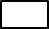 Приложения:   документ, удостоверяющий личность представителя заявителя;  доверенность, оформленная в соответствии с законодательством Российской Федерации (для представителя заявителя)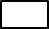 ____________ Дата, подпись (для физических лиц)_______________  Должность, подпись, печать (для юридических лиц)Приложение 3к административному регламентуБлок-схемапредоставления муниципальной услуги по выдаче градостроительного плана земельных участковПриложение 4к административному регламенту Журнал выданных градостроительных планов земельных участков».1.9. Приложение 7 изложить в следующей редакции:«Приложение 7к постановлению администрацииХанты-Мансийского районаот 24.05. 2012 № 120 Административный регламентпредоставления муниципальной услугипо присвоению объекту адресации адреса, изменению, аннулированию его адреса I. Общие положенияПредмет регулирования административного регламента1. Административный регламент предоставления муниципальной услуги по присвоению объекту адресации адреса, изменению, аннулированию его адреса (далее  административный регламент, муниципальная услуга) устанавливает сроки и последовательность административных процедур и административных действий администрации Ханты-Мансийского района и её органа, департамента строительства, архитектуры и жилищно-коммунального хозяйства (далее также – уполномоченный орган, администрация района, департамент), а также порядок ее взаимодействия с заявителями и органами при предоставлении муниципальной услуги.Муниципальная  услуга предоставляется в отношении объекта капитального строительства, строительство которого осуществлено на основании и по форме разрешения на строительство, действующего до 16.05.2015, на земельном участке (участках), расположенного на межселенной территории Ханты-Мансийского района.Сведения о заявителях2. Заявителями являются юридические и физические лица, а также индивидуальные предприниматели, являющиеся собственником объекта адресации либо лицом, обладающим одним из следующих вещных прав на объект адресации:право хозяйственного ведения;право оперативного управления;право пожизненно наследуемого владения;право постоянного (бессрочного) пользования.С заявлением вправе обратиться представители заявителя, действующие в силу полномочий, основанных на оформленной в установленном законодательством Российской Федерации порядке доверенности, на указании федерального закона либо на акте уполномоченного на то государственного органа или органа местного самоуправления.От имени собственников помещений в многоквартирном доме с заявлением вправе обратиться представитель таких собственников, уполномоченный на подачу такого заявления принятым в установленном законодательством Российской Федерации порядке решением общего собрания указанных собственников.От имени членов садоводческого, огороднического и (или) дачного некоммерческого объединения граждан с заявлением вправе обратиться представитель указанных членов некоммерческих объединений, уполномоченный на подачу такого заявления принятым в установленном законодательством Российской Федерации порядке решением общего собрания членов такого некоммерческого объединения.  Порядок информирования о предоставлении муниципальной услуги3.  Информация о месте нахождения, справочных телефонах, графике работы, адресах электронной почты органов и должностных лиц, участвующих в предоставлении муниципальной услуги (далее – место предоставления муниципальной услуги):1) администрация района: место нахождения (почтовый адрес): 628002, г. Ханты-Мансийск,    ул. Гагарина, д. 214;приемная: 3 этаж, кабинет № 300, телефон 8 (3467) 35-28-00, факс 8 (3467) 35-28-09;   адрес электронной почты: adm@hmrn.ru;график работы администрации района: ежедневно, кроме субботы и воскресенья и нерабочих праздничных дней, с 09 ч 00 мин до 17 ч 00 мин (в понедельник – до 18 ч 00 мин) с перерывом на обед с 13 ч 00 мин до 14 ч 00 мин;2) департамент:место нахождения (почтовый адрес): 628000, г. Ханты-Мансийск, ул. Гагарина, д. 142;приемная: 2 этаж, телефон 8 (3467) 33-24-00;телефоны для справок: 8 (3467) 32-24-70;адрес электронной почты: dsajkh@hmrn.ru;график работы: ежедневно (кроме субботы и воскресенья и нерабочих праздничных дней) с 09 час. 00 мин. до 17 час. 00 мин.  (понедельник с 09 ч 00 мин до 18 ч 00 мин) с перерывом на обед                  с 13 ч 00 мин до 14 ч 00 мин;график приема заявителей должностными лицами отдела архитектуры и градостроительства департамента указан в приложении 1 к настоящему административному регламенту.Нерабочие праздничные дни определяются в соответствии                 со статьей 112 Трудового кодекса Российской Федерации.4. Способы получения информации о местах нахождения и графиках работы органов власти и организаций, обращение в которые необходимо для предоставления муниципальной услуги:1) Управление Федеральной службы государственной регистрации, кадастра и картографии по Ханты-Мансийскому автономному 
округу – Югре (далее – Росреестр):место нахождения: 628011, Ханты-Мансийский автономный 
округ – Югра, г. Ханты-Мансийск, ул. Мира, 27б;телефоны для справок: 8 (3467) 93-07-28;адрес электронной почты: 86_upr@rosreestr.ru;адрес официального сайта: www.rosreestr.ru;2) филиал Федерального государственного бюджетного учреждения «Федеральная кадастровая палата Федеральной службы государственной регистрации кадастра и картографии» по Ханты-Мансийскому автономному округу – Югре (далее – Кадастровая палата):место нахождения: г. Ханты-Мансийск, ул. Мира, 27;телефоны для справок: 8 (3467) 30-00-99;адрес электронной почты: fgu86@u86.rosreestr.ru;адрес официального сайта: www.kadastr.ru5. Информирование заявителей по вопросам предоставления муниципальной услуги осуществляется в следующих формах:устной (при личном обращении заявителя и (или) по телефону);письменной (при письменном обращении заявителя по почте, электронной почте, факсу);в форме информационных материалов в информационно-телекоммуникационной сети «Интернет»:на официальном сайте администрации района: http://www.hmrn.ru (далее – официальный сайт);в федеральной государственной информационной системе «Единый портал государственных и муниципальных услуг (функций)» www.gosuslugi.ru (далее – Единый портал);в региональной информационной системе Ханты-Мансийского автономного округа – Югры «Портал государственных и муниципальных услуг (функций) Ханты-Мансийского автономного округа – Югры» 86.gosuslugi.ru (далее – региональный портал).Информация о муниципальной услуге также размещается в форме информационных (текстовых) материалов на информационном стенде              в месте предоставления муниципальной услуги.6. В случае устного обращения (лично или по телефону) заявителя специалист, ответственный за предоставление муниципальной услуги, осуществляет устное информирование (соответственно лично или по телефону) обратившегося за информацией заявителя. Устное информирование осуществляется в соответствии с графиком работы департамента, указанным в пункте 3 настоящего административного регламента, продолжительностью не более 15 минут.Ответ на телефонный звонок начинается с информации о наименовании органа, в который обратился заявитель, фамилии, имени, отчестве (последнее – при наличии) и должности специалиста, принявшего телефонный звонок.При общении с заявителями (по телефону или лично) специалист, ответственный за предоставление муниципальной услуги, должен предоставлять полную и достоверную информацию в соответствии с настоящим административным регламентом, соблюдать права заявителя и пользователя информации, применять официально-деловой стиль речи.При невозможности специалиста, принявшего звонок, самостоятельно ответить на поставленный вопрос, телефонный звонок должен быть переадресован (переведен) на другое должностное лицо или же обратившемуся лицу должен быть сообщен телефонный номер, по которому можно получить необходимую информацию. Если для подготовки ответа требуется время свыше установленной продолжительности, специалист, осуществляющий устное информирование, может предложить заявителю направить                            в администрацию района или в департамент письменное обращение о предоставлении ему письменного ответа либо назначить другое удобное для заявителя время для устного информирования.7. Для получения информации по вопросам предоставления муниципальной услуги, сведений о ходе ее оказания в письменной форме заявителям необходимо обратиться в отдел архитектуры и градостроительства департамента.При консультировании в письменной форме, в том числе электронной, ответ на обращение заявителя по вопросам предоставления муниципальной услуги направляется на указанный им адрес                             по письменному запросу заявителей на почтовый адрес или адрес электронной почты, указанный в запросе, в срок, не превышающий                      15 календарных дней с даты регистрации обращения в администрации района или департаменте.Срок ответа на письменное обращение заявителя о ходе предоставления муниципальной услуги – не позднее 5 календарных дней с даты регистрации обращения в администрации района или департаменте.8. Для получения информации по вопросам предоставления муниципальной услуги, сведений о ходе ее предоставления посредством Единого или регионального порталов, заявителям необходимо использовать адреса в информационно-телекоммуникационной сети «Интернет», указанные в пункте 5 настоящего административного регламента.9. На стенде в месте предоставления муниципальной услуги и                    в информационно-телекоммуникационной сети «Интернет» размещается следующая информация:извлечения из законодательных и иных нормативных правовых актов Российской Федерации, Ханты-Мансийского автономного округа – Югры, муниципальных правовых актов, содержащих нормы, регулирующие деятельность по предоставлению муниципальной услуги;о месте нахождения, графике работы, справочных телефонах, адресах электронной почты администрации района и его структурного подразделения, ответственного за предоставление муниципальной услуги;о способах получения информации, о местах нахождения и графиках работы органов власти и организаций, обращение в которые необходимо для предоставления муниципальной услуги;о процедуре получения информации заявителями по вопросам предоставления муниципальной услуги, сведений о ходе предоставления муниципальной услуги;бланки заявления о предоставлении муниципальной услуги и образец его заполнения;исчерпывающий перечень документов, необходимых для предоставления муниципальной услуги;блок-схема предоставления муниципальной услуги;текст настоящего административного регламента с приложениями (извлечения – на информационном стенде; полная версия размещается в информационно-телекоммуникационной сети «Интернет» либо полный текст административного регламента можно получить, обратившись к специалисту, ответственному за предоставление муниципальной услуги).10. В случае внесения изменений в порядок предоставления муниципальной услуги специалист, ответственный за предоставление муниципальной услуги, в срок, не превышающий 5 рабочих дней со дня вступления в силу таких изменений, обеспечивает актуализацию информации в информационно-телекоммуникационной сети «Интернет», на информационном стенде, находящемся в месте предоставления муниципальной услуги.II. Стандарт предоставления муниципальной услугиНаименование муниципальной услуги11. Присвоение объекту адресации адреса, изменение, аннулирование его адреса на территории муниципального образования Ханты-Мансийский район.Наименование органа, предоставляющего муниципальную услугу,его структурных подразделений, участвующих в предоставлении муниципальной услуги12. Предоставление муниципальной услуги осуществляется непосредственно администрацией района через департамент и его структурное подразделение: отдел архитектуры и градостроительства.При предоставлении муниципальной услуги департамент осуществляет межведомственное информационное взаимодействие с Росреестром и Кадастровой палатой.В соответствии с требованиями пункта 3 части 1 статьи 7 Федерального закона от 27.07.2010 № 210-ФЗ «Об организации предоставления государственных и муниципальных услуг» 
(далее также – Федеральный закон № 210-ФЗ) запрещается требовать от заявителя осуществления действий, в том числе согласований, необходимых для получения муниципальной услуги и связанных с обращением в иные государственные органы, организации, за исключением получения услуг и получения документов и информации, предоставляемых в результате предоставления таких услуг, включенных в Перечень услуг, которые являются необходимыми и обязательными для предоставления муниципальных услуг, утвержденный решением Думы Ханты-Мансийского района от 20.03.2014 № 336 «Об утверждении Перечня услуг, которые являются необходимыми и обязательными для предоставления органами местного самоуправления Ханты-Мансийского района муниципальных услуг и предоставляются организациями, участвующими в предоставлении муниципальных услуг, и порядка определения размера платы за их предоставление».Результат предоставления муниципальной услуги13. Результатом предоставления муниципальной услуги является:решение о присвоении объекту адресации адреса или изменении адреса или аннулировании его адреса;решение об отказе в присвоении объекту адресации адреса или изменении адреса или аннулировании его адреса.Решение о присвоении объекту адресации адреса, изменении адреса или аннулировании адреса оформляется постановлением администрации района.Решение об отказе принимается по форме, утвержденной приказом Министерства финансов Российской Федерации от 11.12.2014 № 146н     «Об утверждении форм заявления о присвоении объекту адресации адреса или аннулировании его адреса, решения об отказе в присвоении объекту адресации адреса или аннулировании его адреса».Срок предоставления муниципальной услуги14. Срок предоставления муниципальной услуги составляет не более 18 рабочих дней со дня поступления запроса о предоставлении муниципальной услуги. В срок предоставления муниципальной услуги входит срок приема, направления межведомственных запросов и получения на них ответов, срок выдачи (направления) заявителю документов, являющихся результатом предоставления муниципальной услуги.Срок выдачи (направления) заявителю документов, являющихся результатом предоставления муниципальной услуги, – не более 
2 рабочих дней со дня регистрации документа, являющегося результатом предоставления муниципальной услуги.Правовые основания для предоставления муниципальной услуги15. Перечень нормативных правовых актов, регулирующих предоставление муниципальной услуги:Градостроительный кодекс Российской Федерации («Российская газета», № 290, 30.12.2004; «Собрание законодательства Российской Федерации», 03.01.2005, № 1 (часть 1), ст. 16; «Парламентская газета», 
№ 5-6, 14.01.2005);Федеральный закон от 29.12.2004  № 191-ФЗ «О введении в действие Градостроительного кодекса Российской Федерации» («Российская газета», № 290, 30.12.2004; «Собрание законодательства Российской Федерации», 03.01.2005, № 1 (часть 1), ст. 17; «Парламентская газета»,     № 5–6, 14.01.2005);Федеральный закон от 06.10.2003 № 131-ФЗ «Об общих принципах организации местного самоуправления в Российской Федерации» («Собрание законодательства Российской Федерации», 06.10.2003, № 40, ст. 3822; «Парламентская газета», 08.10.2003, № 186; «Российская газета», 08.10.2003, № 202);Федеральный закон от 27.07.2006 № 152-ФЗ 
«О персональных данных» («Российская газета», № 165, 29.07.2006, «Собрание законодательства РФ», 31.07.2006, № 31 (1 ч.), ст. 3451);Федеральный закон от 09.02.2009 № 8-ФЗ «Об обеспечении доступа к информации о деятельности государственных органов и органов местного самоуправления» («Российская газета», № 25, 13.02.2009, «Собрание законодательства РФ», 16.02.2009, № 7, ст. 776);Федеральный закон от 27.10.2010 № 210-ФЗ 
«Об организации предоставления государственных и муниципальных услуг» («Российская газета», 30.07.2010, № 168; «Собрание законодательства Российской Федерации», 02.08.2010, № 31, ст. 4179);Федеральный закон от 06.04.2011 № 63-ФЗ «Об электронной подписи» («Российская газета», 08.04.2011, № 168; «Собрание законодательства Российской Федерации», 11.04.2011, № 15, ст. 2036);Федеральный закон от 13.07.2015 № 218-ФЗ 
«О государственной регистрации недвижимости» (Официальный интернет-портал правовой информации http://www.pravo.gov.ru, 14.07.2015, «Российская газета», № 156, 17.07.2015, «Собрание законодательства РФ», 20.07.2015, № 29 (часть I), ст. 4344);постановление Правительства Российской Федерации 
от 25.06.2012 № 634 «О видах электронной подписи, использование которой допускается при обращении за получением государственных и муниципальных услуг» («Российская газета», 02.07.2012, № 148; «Собрание законодательства Российской Федерации», 02.07.2012, № 27, ст. 3744); постановление Правительства Российской Федерации 
от 25.08.2012 № 852 «Об утверждении Правил использования усиленной квалифицированной электронной подписи при обращении за получением государственных и муниципальных услуг и о внесении изменений в Правила разработки и утверждения административных регламентов предоставления государственных услуг» («Российская газета», 31.08.2012, № 200; «Собрание законодательства Российской Федерации», 03.09.2012, № 36, ст. 4903); постановление Правительства Российской Федерации 
от 30.04.2014 № 403 «Об исчерпывающем перечне процедур в сфере жилищного строительства» («Собрание законодательства Российской Федерации», 12.05.2014, № 19, ст. 2437);постановление Правительства Российской Федерации 
от 19.11.2014 № 1221 «Об утверждении правил присвоения, изменения и аннулирования адресов» (официальный интернет-портал правовой информации http://www.pravo.gov.ru, 24.11.2014; «Собрание законодательства Российской Федерации», 01.12.2014, № 48, ст. 6861) (далее – Правила присвоения, изменения и аннулирования адресов);постановление Правительства Российской Федерации 
от 26.03.2016 № 236 «О требованиях к предоставлению в электронной форме государственных и муниципальных услуг» («Российская газета», 08.04.2016, № 75; «Собрание законодательства Российской Федерации», 11.04.2016, № 15, ст. 2084); приказ Министерства финансов Российской Федерации 
от 11.12.2014 № 146н «Об утверждении форм заявления о присвоении объекту адресации адреса или аннулировании его адреса, решения об отказе в присвоении объекту адресации адреса или аннулировании его адреса» (Официальный интернет-портал правовой информации http://www.pravo.gov.ru, 12.02.2015);Закон Ханты-Мансийского автономного округа – Югры 
от 11.06.2010 № 102-оз «Об административных правонарушениях» («Собрание законодательства Ханты-Мансийского автономного 
округа – Югры», 01.06.2010 – 15.06.2010, № 6 (часть I), ст. 461, газета «Новости Югры», № 107, 13.07.2010);постановление Правительства Ханты-Мансийского автономного округа – Югры от 01.06.2012  № 194-п «О региональных информационных системах…Ханты-Мансийского…автономного округа – Югры, обеспечивающих предоставление в электронной форме государственных и муниципальных услуг (осуществлений функций)» («Новости Югры», 02.10.2012, № 108; «Собрание законодательства Ханты-Мансийского автономного округа – Югры», 15.06.2012, № 6 (ч. 1), ст. 593);Устав Ханты-Мансийского района (газета «Наш район Ханты-Мансийский», № 50, 21.12.2006);решение Думы Ханты-Мансийского района от 21.03.2008 
№ 284 «Об утверждении правил землепользования и застройки межселенных территорий Ханты-Мансийского района» (газета «Наш район Ханты-Мансийский», № 14, 03.04.2008);решение Думы Ханты-Мансийского района от 20.12.2013 № 313 «Об утверждении Положения о департаменте строительства, архитектуры и жилищно-коммунального хозяйства администрации Ханты-Мансийского района» («Наш район», № 51, 26.12.2013);распоряжение администрации Ханты-Мансийского района 
от 05.08.2015 № 1010-р «О перечне муниципальных услуг, предоставляемых администрацией Ханты-Мансийского района» (газета «Наш район», № 31, 06.08.2015); постановление администрации Ханты-Мансийского района 
от 24.02.2016  № 52 «О порядке подачи и рассмотрения жалоб  на решения и действия (бездействие) органов администрации Ханты-Мансийского района, предоставляющих муниципальные услуги, и их должностных лиц, муниципальных служащих» (газета «Наш район», № 7, 25.02.2016);настоящий административный регламент.Исчерпывающий перечень документов, необходимых для предоставления муниципальной услуги16. Для предоставления муниципальной услуги необходимы следующие документы (далее – запрос о предоставлении муниципальной услуги):1) заявление о присвоении объекту адресации адреса или аннулирование его адреса (далее – заявление);2) правоустанавливающие и (или) правоудостоверяющие документы на объект (объекты) адресации;  3) кадастровые паспорта объектов недвижимости, следствием преобразования которых является образование одного и более объекта адресации (в случае преобразования объектов недвижимости с образованием одного и более новых объектов адресации);4) разрешение на строительство объекта адресации (при присвоении адреса строящимся объектам адресации) и (или) разрешение на ввод объекта адресации в эксплуатацию;5) схема расположения объекта адресации на кадастровом плане или кадастровой карте соответствующей территории (в случае присвоения земельному участку адреса);6) кадастровый паспорт объекта адресации (в случае присвоения адреса объекту адресации, поставленному на кадастровый учет);7) решение органа местного самоуправления о переводе жилого помещения в нежилое помещение или нежилого помещения в жилое помещение (в случае присвоения помещению адреса, изменения и аннулирования такого адреса вследствие его перевода из жилого помещения в нежилое помещение или нежилого помещения в жилое помещение);8) акт приемочной комиссии при переустройстве и (или) перепланировке помещения, приводящих к образованию одного и более новых объектов адресации (в случае преобразования объектов недвижимости (помещений) с образованием одного и более новых объектов адресации);9) кадастровая выписка об объекте недвижимости, который снят с учета (в случае аннулирования адреса объекта адресации по основаниям, прекращения существования объекта адресации);10) уведомление об отсутствии в государственном кадастре недвижимости запрашиваемых сведений по объекту адресации (в случае аннулирования адреса объекта адресации по основаниям отказа в осуществлении кадастрового учета объекта адресации в соответствии с пунктами 1 и 3 части 2 статьи 27 Федерального закона от 13.07.2015          № 218-ФЗ «О государственном кадастре недвижимости»;17. Документы, указанные в подпунктах 1 пункта 16 настоящего административного регламента, представляются заявителем самостоятельно.18. Документы, указанные в подпунктах 4, 7, 8 пункта 16 настоящего административного регламента, находятся в распоряжении департамента, в связи с чем их предоставление заявителем не требуется. Заявитель вправе представить указанные документы по собственной инициативе.19. Документы, указанные в подпунктах 2, 3, 5, 6, 9, 10 пункта 16 настоящего административного регламента, запрашиваются департаментом в порядке межведомственного информационного взаимодействия или могут быть предоставлены заявителем по собственной инициативе.Непредставление заявителем документов и информации, которые он вправе представить по собственной инициативе, не является основанием для отказа ему в предоставлении муниципальной услуги.20. Способы получения заявителями формы заявления заявитель может получить:на информационном стенде в месте предоставления муниципальной услуги;у специалиста, ответственного за предоставление муниципальной услуги;посредством информационно-телекоммуникационной сети Интернет на официальном сайте, Едином и региональном порталах.Документ, указанный в подпункте 2 пункта 16 настоящего административного регламента, заявитель может получить, обратившись в Росреестр (способы получения информации о его месте нахождения и графике работы указаны в подпункте 1 пункта 4 настоящего административного регламента).Документы, указанные в подпунктах 3, 5, 6, 9, 10 пункта 16 настоящего административного регламента, заявитель может получить, обратившись в Кадастровую палату (способы получения информации о ее месте нахождения и графике работы указаны в подпункте 2 пункта 4 настоящего административного регламента).21. Требования к документам, необходимым для предоставления муниципальной услуги.Для предоставления муниципальной услуги подается заявление по форме, утвержденной приказом Министерства финансов Российской Федерации от 11.12.2014 №146 н «Об утверждении форм заявления о присвоении объекту адресации адреса или аннулировании его адреса, решения об отказе в присвоении объекту адресации адреса или аннулировании его адреса».Заявление подписывается заявителем либо представителем заявителя и представляется в администрацию района или департамент по месту нахождения объекта адресации.В заявлении указывается способ предоставления документа, являющегося результатом предоставления муниципальной услуги:в форме документа, на бумажном носителе, который заявитель получает непосредственно при личном обращении в департаменте;в форме документа, на бумажном носителе, который направляется заявителю посредством почтового отправления;в форме электронного документа, который направляется заявителю посредством Единого или регионального порталов, Портала адресной системы.В случае представления заявления при личном обращении заявителя или представителя заявителя предъявляется документ, удостоверяющий соответственно личность заявителя или представителя заявителя.Лицо, имеющее право действовать без доверенности от имени юридического лица, предъявляет документ, удостоверяющий его личность, и сообщает реквизиты свидетельства о государственной регистрации юридического лица, а представитель юридического лица предъявляет также документ, подтверждающий его полномочия действовать от имени этого юридического лица, или копию этого документа, заверенную печатью и подписью руководителя этого юридического лица.22. Способы подачи документов, необходимых для предоставления муниципальной услуги:при личном обращении в администрацию района или департамент;посредством почтового отправления на бумажном носителе в администрацию района или департамент с описью вложения и уведомлением о вручении;в форме электронного документа с использованием информационно-телекоммуникационной сети Интернет, в том числе Единого портала или регионального порталов, Портала адресной системы.При предоставлении заявления представителем заявителя в форме электронного документа к такому заявлению прилагается надлежащим образом оформленная доверенность в форме электронного документа, подписанного лицом, выдавшим (подписавшим) доверенность, с использованием усиленной квалифицированной электронной подписи (в случае, если представитель заявителя действует на основании доверенности).Документы, указанные в пункте 16 настоящего административного регламента, представляемые заявителем (представителем заявителя) в форме электронных документов, удостоверяются с использованием усиленной квалифицированной электронной подписи.23. В соответствии с пунктами 1, 2 части 1 статьи 7 Федерального закона № 210-ФЗ не вправе требовать от заявителей:представления документов и информации или осуществления действий, представление или осуществление которых не предусмотрено нормативными правовыми актами, регулирующими отношения, возникающие в связи с предоставлением муниципальной услуги;представления документов и информации, в том числе подтверждающих внесение заявителем платы за предоставление муниципальной услуги, которые находятся в распоряжении органов, предоставляющих муниципальные услуги, иных государственных органов, органов местного самоуправления либо подведомственных государственным органам или органам местного самоуправления организаций, участвующих в предоставлении предусмотренных частью 1 статьи 1 Федерального закона № 210-ФЗ государственных и муниципальных услуг, в соответствии с нормативными правовыми актами Российской Федерации, нормативными правовыми актами Ханты-Мансийского автономного округа – Югры, муниципальными правовыми актами, за исключением документов, включенных в определенный    частью 6 статьи 7 указанного Федерального закона перечень документов. Заявитель вправе представить указанные документы и информацию                     в администрацию района или департамент по собственной инициативе.Исчерпывающий перечень оснований для отказа в приеме документов, необходимых для предоставления муниципальной услуги24. Оснований для отказа в приеме документов, необходимых для предоставления муниципальной услуги, действующим законодательством не предусмотрено.В случае, если в результате проверки квалифицированной подписи будет выявлено несоблюдение установленных условий признания ее действительности, в течение трех дней со дня завершения проведения такой проверки уполномоченный орган принимает решение об отказе в приеме к рассмотрению обращения за получением муниципальной услуги и направляет заявителю уведомление об этом в электронной форме с указанием пунктов статьи 11 Федерального закона «Об электронной подписи», которые послужили основанием для принятия указанного решения. Уведомление подписывается квалифицированной подписью и направляется по адресу электронной почты заявителя либо посредством портала государственных и муниципальных услуг. После получения уведомления заявитель вправе обратиться повторно с обращением о предоставлении муниципальной услуги, устранив нарушения, которые послужили основанием для отказа в приеме к рассмотрению первичного обращения.Исчерпывающий перечень оснований отказа в предоставлении муниципальной услуги25. Основания для приостановления предоставления муниципальной услуги действующим законодательством не предусмотрены.26. В предоставлении муниципальной услуги отказывается в случае:1) с заявлением о присвоении объекту адресации адреса обратилось лицо, не указанное в пункте 2 настоящего административного регламента;2) ответ на межведомственный запрос свидетельствует об отсутствии документа и (или) информации, необходимых для присвоения объекту адресации адреса или аннулирования его адреса, и соответствующий документ не был представлен заявителем (представителем заявителя) по собственной инициативе;3) документы, обязанность по предоставлению которых для присвоения объекту адресации адреса или аннулирования его адреса возложена на заявителя (представителя заявителя), выданы с нарушением порядка, установленного законодательством Российской Федерации;	4) отсутствуют случаи и условия для присвоения объекту адресации адреса или аннулирования его адреса, указанные в пунктах 5, 8 – 11, 
14 – 18 Правил присвоения, изменения и аннулирования адресов.Порядок, размер и основания взимания государственной пошлины или иной платы, взимаемой за предоставление муниципальной услуги27. Предоставление муниципальной услуги осуществляется бесплатно.Максимальный срок ожидания в очереди при подаче заявления о предоставлении муниципальной услуги и при получении результата предоставления муниципальной услуги28. Максимальный срок ожидания в очереди при подаче заявления о предоставлении муниципальной услуги и при получении результата предоставления муниципальной услуги не должен превышать 15 минут.Срок регистрации запроса о предоставлении муниципальной услуги 29. Запрос заявителя о предоставлении муниципальной услуги при поступлении регистрируется в день приема в месте предоставления муниципальной услуги, при личном обращении не более 15 минут.Требования к меступредоставления муниципальной услуги30. Помещения, в которых предоставляется муниципальная услуга, размещаются на первом этаже здания.В целях обеспечения физической доступности для заявителей с ограничениями жизнедеятельности вход (выход) в здание и помещения, в которых предоставляется муниципальная услуга, оборудуется пандусами, расширенными проходами, специальными ограждениями и перилами, кнопкой вызова. При получении сигнала сотрудник службы охраны встречает и сопровождает заявителя до места получения услуги.Вход в здание должен быть оборудован информационной табличкой (вывеской), содержащей информацию о наименовании, местонахождении, режиме работы, а также о телефонных номерах справочной службы.Все помещения, в которых предоставляется муниципальная услуга, должны соответствовать санитарно-эпидемиологическим требованиям, правилам пожарной безопасности.Каждое рабочее место муниципального служащего, предоставляющего муниципальную услугу, должно быть оборудовано персональным компьютером с возможностью доступа к необходимым информационным базам данных и печатающим устройствам, позволяющим своевременно и в полном объеме получить справочную информацию по вопросам предоставления услуги и организовать предоставление муниципальной услуги в полном объеме.Места ожидания оборудуются в коридорах в непосредственной близости к местам приема запроса  стульями и иным оборудованием в соответствии с санитарно-гигиеническими нормами и требованиями пожарной безопасности.Информационные стенды размещаются на видном, доступном месте в любом из форматов: настенных стендах, напольных или настольных стойках, призваны обеспечить заявителей исчерпывающей информацией. Стенды должны быть оформлены в едином стиле, надписи сделаны черным шрифтом на белом фоне.Оформление визуальной, текстовой и мультимедийной информации о муниципальной услуге должно соответствовать оптимальному зрительному и слуховому восприятию этой информации заявителями.Показатели доступности и качества муниципальной услуги31. Показателями доступности муниципальной услуги являются:доступность информирования заявителей по вопросам предоставления муниципальной услуги, в том числе о ходе предоставления муниципальной услуги, в форме устного или письменного информирования, в том числе посредством официального сайта, Единого и регионального порталов;доступность заявителей к форме заявления о предоставлении муниципальной услуги, размещенной на Едином и региональном порталах, Портале адресной системы, в том числе с возможностью его копирования и заполнения в электронном виде, на официальном сайте с возможностью копирования;возможность получения заявителем муниципальной услуги в электронной форме, в том числе посредством Единого или регионального порталов, Портала адресной системы;бесплатность предоставления муниципальной услуги и информации о процедуре предоставления муниципальной услуги.32. Показателями качества муниципальной услуги являются:соблюдение сроков предоставления муниципальной услуги;соблюдение времени ожидания в очереди при подаче заявленияо предоставлении муниципальной услуги и при получении результата предоставления муниципальной услуги;отсутствие обоснованных жалоб заявителей на качество предоставления муниципальной услуги, действия (бездействие) должностных лиц и решений, принимаемых (осуществляемых) в ходе предоставления муниципальной услуги.Иные требования, в том числе учитывающие особенности
предоставления муниципальной услуги в многофункциональных центрах предоставления государственных и муниципальных услуг и особенности предоставления муниципальных услуг в электронной форме33. Муниципальная услуга посредством многофункционального центра предоставления государственных и муниципальных услуг не предоставляется.Муниципальная услуга в электронной форме предоставляется                           с применением усиленной квалифицированной электронной подписи посредством использования Единого и регионального портала, обеспечивающего подачу заявления и документов заявителя, мониторинг за ходом рассмотрения заявления, направление сообщения о приеме к рассмотрению, результата оказания муниципальной услуги в электронной форме, а также Портала адресной системы.III. Состав, последовательность и сроки выполнения 
административных процедур, требования к порядку
их выполнения, в том числе особенности выполнения
административных процедур в электронной форме34. Предоставление муниципальной услуги включает в себя следующие административные процедуры:прием и регистрация запроса о предоставлении муниципальной услуги;формирование и направление межведомственных запросов в органы власти и организации, участвующие в предоставлении муниципальной услуги;рассмотрение представленных документов и принятие решения о предоставлении или об отказе в предоставлении муниципальной услуги;выдача (направление) заявителю документа, являющегося результатом предоставления муниципальной услуги.35. Блок-схема предоставления муниципальной услуги приведена в приложении 2 к настоящему административному регламенту.Прием и регистрация запроса о предоставлении муниципальной услуги36. Основанием для начала административной процедуры является поступление в администрацию района или в департамент запроса о предоставлении муниципальной услуги.Сведения о должностных лицах, ответственных за выполнение административных действий, входящих в состав административной процедуры: специалист администрации района, ответственный за делопроизводство, специалист департамента, ответственный за делопроизводство.Содержание административных действий, входящих в состав административной процедуры: прием запроса о предоставлении муниципальной услуги, поступившего посредством почтового отправления, Единого или регионального портала, его регистрация в течение рабочего дня в системе  электронного документооборота.Запрос о предоставлении муниципальной услуги, поступивший посредством Единого и регионального порталов, принимается посредством системы межведомственного электронного взаимодействияЕсли заявление и документы, указанные в пункте 16 настоящего административного регламента, представлены заявителем (представителем заявителя) лично, в день получения выдается расписка о получении документов с указанием их перечня и даты получения.В случае, если заявление и документы, указанные в пункте 16 настоящего административного регламента, представлены посредством почтового отправления расписка в получении таких заявления и документов направляется по указанному в заявлении почтовому адресу в течение рабочего дня, следующего за днем получения.Получение заявления и документов, указанных в пункте 16 настоящего административного регламента, представляемых в форме электронных документов, подтверждается путем направления заявителю (представителю заявителя) сообщения о получении заявления и документов с указанием входящего регистрационного номера заявления, даты получения уполномоченным органом (департаментом) заявления и документов, а также перечень наименований файлов, представленных в форме электронных документов, с указанием их объема.Сообщение о получении заявления и документов, указанных              в пункте 16 настоящего административного регламента, направляется по указанному в заявлении адресу электронной почты или в личный кабинет заявителя (представителя заявителя) в едином портале или в федеральной информационной адресной системе в случае представления заявления и документов соответственно через единый портал, региональный портал или портал адресной системы.Сообщение о получении заявления и документов, указанных              в  пункте 16 настоящего административного регламента, направляется заявителю (представителю заявителя) не позднее рабочего дня, следующего за днем поступления заявления в уполномоченный орган (департамент).Критерий принятия решения о приеме и регистрации заявления                   о предоставлении муниципальной услуги: наличие запроса                            о предоставлении муниципальной услуги, отсутствие оснований для отказа приема к рассмотрению запроса о предоставлении муниципальной услуги, поданного в электронной форме.Результат выполнения административной процедуры: зарегистрированное заявление о предоставлении муниципальной услуги.Специалист администрации района, ответственный                             за делопроизводство, передает заявление о предоставлении муниципальной услуги с прилагаемыми к нему документами в департамент не позднее рабочего дня, следующего за днем его поступления.Формирование и направление межведомственных запросов 
в органы власти и организации, участвующие в предоставлении муниципальной услуги37. Основанием для начала административной процедуры является поступление зарегистрированного заявления о предоставлении муниципальной услуги специалисту, ответственному за предоставление муниципальной услуги.Сведения о должностных лицах, ответственных за выполнение административных действий, входящих в состав административной процедуры: специалист, ответственный за предоставление муниципальной услуги.Содержание административных действий, входящих в состав административной процедуры:формирование и направление межведомственных запросов в органы, участвующие в предоставлении муниципальной услуги, – не более              2 рабочих дней со дня поступления зарегистрированного заявления о предоставлении муниципальной услуги специалисту, ответственному за предоставление муниципальной услуги);получение ответов на межведомственные запросы – не более              5 рабочих дней со дня поступления межведомственного запроса в орган, предоставляющий документ и информацию.Результат выполнения административной процедуры: полученные ответы на межведомственные запросы.Критерий принятия решения о направлении межведомственного запроса: отсутствие документов, необходимых для предоставления муниципальной услуги, которые заявитель вправе представить по собственной инициативе.Способ фиксации результата выполнения административной процедуры: система межведомственного электронного взаимодействия.Рассмотрение представленных документов и принятие решения 
о предоставлении или об отказе в предоставлении муниципальной услуги38. Основанием для начала административной процедуры является поступление специалисту, ответственному за предоставление муниципальной услуги, зарегистрированного заявления о предоставлении муниципальной услуги и (или) ответа на межведомственный запрос. Сведения о должностных лицах, ответственных за выполнение административных действий, входящих в состав административной процедуры:за проверку представленных документов, оформление документов, являющихся результатом предоставления муниципальной услуги, внесение в государственный адресный реестр решения о присвоении объекту адресации адреса или аннулировании его адреса – специалист, ответственный за предоставление муниципальной услуги;за подписание документов, являющихся результатом предоставления муниципальной услуги, – глава Ханты-Мансийского района либо лицо, его замещающее;за регистрацию решения о предоставлении муниципальной услуги и решения об отказе в предоставлении муниципальной услуги – специалист администрации района, ответственный за делопроизводство.Содержание административных действий, входящих в состав административной процедуры: 1) рассмотрение представленных документов на предмет:обращения заявителя; соответствия форме заявления;наличия (отсутствия) оснований для предоставления муниципальной услуги; соответствия требованиям, установленным к усиленной квалифицированной электронной подписи (в случае подачи заявления и (или) документов в форме электронных документов);2) оформление документа, являющегося результатом предоставления муниципальной услуги.Решения о присвоении объекту адресации адреса или аннулировании его адреса могут формироваться с использованием федеральной информационной адресной системы.Максимальные сроки выполнения административных действий:рассмотрение представленных документов, оформление и внесение проекта документа, являющегося результатом предоставления муниципальной услуги, – не более 5 рабочих дней со дня поступления специалисту, ответственному за предоставление муниципальной услуги, зарегистрированного заявления о предоставлении муниципальной услуги и (или) ответа на межведомственный запрос;принятие решение и подписание проекта документа, являющегося результатом предоставления муниципальной услуги,  –  не более 3 рабочих дней со дня внесения проекта документа, являющегося результатом предоставления муниципальной услуги;регистрация документа, являющегося результатом предоставления муниципальной услуги – в день подписания.Критерий принятия решения о предоставлении или об отказе в предоставлении муниципальной услуги: наличие или отсутствие оснований для отказа в предоставлении муниципальной услуги, указанных в пункте 26 настоящего административного регламента.Результат выполнения административной процедуры: зарегистрированный результат предоставления муниципальной услуги.Способ фиксации результата выполнения административной процедуры: система  электронного документооборота;решение о присвоении объекту адресации адреса или аннулировании его адреса подлежит обязательному внесению в государственный адресный реестр в течение 3 рабочих дней со дня принятия такого решения.Выдача (направление) заявителю документа, являющегося результатом предоставления муниципальной услуги39. Основанием для начала административной процедуры является зарегистрированный документ, являющийся результатом предоставления муниципальной услуги, или поступление его должностному лицу, ответственному за выполнение соответствующего административного действия, входящего в состав настоящей административной процедуры.Сведения о должностных лицах, ответственных за выполнение административных действий, входящих в состав административной процедуры: за направление заявителю документа, являющегося результатом предоставления муниципальной услуги, почтой – специалист администрации района, ответственный за делопроизводство;за выдачу документа, являющегося результатом предоставления муниципальной услуги, на личном приеме либо направление указанного документа посредством Единого или регионального портала, либо Портала адресной системы – специалист, ответственный за предоставление муниципальной услуги.Содержание административных действий, входящих в состав административной процедуры: выдача (направление) заявителю документа, являющегося результатом предоставления муниципальной услуги в срок не более 2 рабочих дней со дня регистрации документа, являющегося результатом  предоставления муниципальной услуги.В случае выбора получения на личном приеме в день регистрации результата предоставления муниципальной услуги заявитель уведомляется о наличии результата и возможности его получения.Критерий принятия решения о выдаче (направлении) заявителю документа, являющегося результатом предоставления муниципальной услуги: наличие результата предоставления муниципальной услуги и заявление с указанным способом получения результата предоставления муниципальной услуги.Результат выполнения административной процедуры: выданный (направленный) заявителю документ, являющийся результатом предоставления муниципальной услуги, способом, указанным в заявлении о предоставлении муниципальной услуги.Способ фиксации результата выполнения административной процедуры: в случае выдачи документа, являющегося результатом предоставления муниципальной услуги, на личном приеме запись о его получении заявителем подтверждается подписью заявителя на копии такого уведомления;в случае направления документа, являющегося результатом предоставления муниципальной услуги, почтой получение заявителем документов подтверждается уведомлением о вручении;в случае направления заявителю документа, являющегося результатом предоставления муниципальной услуги, на Единый или региональный портал фиксация обеспечивается системой МЭВ;запись о направлении заявителю документа, являющегося результатом предоставления муниципальной услуги, посредством Портала адресной системы отражается на Портале адресной системы;в случае уведомления о получении результата на личном приеме направляется электронное сообщение посредством телефона (факса), электронной почты, указанным в заявлении, с последующей фиксацией на бумажном носителе совершенных действий и переданной информации или посредством Единого или регионального портала с фиксацией системой межведомственного электронного взаимодействия.IV. Формы контроля за исполнением административного регламентаПорядок осуществления текущего контроля за соблюдениеми исполнением ответственными должностными лицами положений административного регламента и иных нормативных правовых актов, устанавливающих требования к предоставлению муниципальной услуги, также принятием ими решений40. Текущий контроль за соблюдением и исполнением ответственными лицами положений настоящего административного регламента и иных нормативных правовых актов, устанавливающих требования к предоставлению муниципальной услуги, а также решений, принятых (осуществляемых) ими в ходе предоставления муниципальной услуги, осуществляется начальником отдела архитектуры и градостроительства департамента.Порядок и периодичность осуществления плановых и внеплановых проверок полноты и качества предоставления муниципальной услуги, порядок и формы контроля за полнотой и качеством предоставления муниципальной услуги, в том числе со стороны граждан, их объединений и организаций41. Контроль за полнотой и качеством предоставления муниципальной услуги осуществляется в форме плановых и внеплановых проверок полноты и качества предоставления муниципальной услуги (далее – плановые, внеплановые проверки, проверки) в соответствии с решением руководителя департамента либо лица, его замещающего.Периодичность проведения плановых проверок – 1 раз в квартал.Внеплановые проверки проводятся в случае выявления нарушения положений настоящего административного регламента либо поступления жалобы заявителя на решения или действия (бездействие) департамента, должностных лиц, муниципальных служащих, принятые или осуществляемые в ходе предоставления муниципальной услуги.Рассмотрение жалобы заявителя осуществляется в порядке, предусмотренном разделом V настоящего административного регламента.Проверки проводятся лицами, уполномоченными руководителем департамента, а при его отсутствии лицом, его замещающим.Результаты проверки оформляются в виде акта, в котором отмечаются выявленные недостатки и указываются предложения по их устранению.Акт подписывается лицами, участвующими в проведении проверки.42. Контроль за полнотой и качеством предоставления муниципальной услуги со стороны граждан, их объединений, организаций осуществляется с использованием соответствующей информации, размещаемой на официальном сайте администрации района, а также с использованием адреса электронной почты администрации района, департамента, в форме письменных и устных обращений в адрес администрации района или департамента.Ответственность должностных лиц органа местного самоуправления за решения и действия (бездействие), принимаемые (осуществляемые) ими в ходе предоставления муниципальной услуги43. Должностные лица уполномоченного органа (департамента) несут персональную ответственность в соответствии с законодательством Российской Федерации за решения и действия (бездействие), принимаемые (осуществляемые) в ходе предоставления муниципальной услуги.44. Персональная ответственность должностных лиц за предоставление муниципальной услуги закрепляется в их должностных регламентах (инструкциях) в соответствии с требованиями действующего законодательства.45. В соответствии со статьей 9.6 Закона Ханты-Мансийского автономного округа – Югры от 11.06.2010 № 102-оз «Об административных правонарушениях» должностные лица уполномоченного органа (департамента) несут административную ответственность за нарушение настоящего административного регламента, выразившееся в нарушении срока регистрации запроса заявителя о предоставлении муниципальной услуги, срока предоставления муниципальной услуги, в неправомерных отказах в приеме у заявителя документов, предусмотренных для предоставления муниципальной услуги, предоставлении муниципальной услуги, исправлении допущенных опечаток и ошибок в выданных в результате предоставления муниципальной услуги документах либо нарушении установленного срока осуществления таких исправлений, в превышении максимального срока ожидания в очереди при подаче запроса о предоставлении муниципальной услуги, а равно при получении результата предоставления муниципальной услуги, в нарушении требований к помещениям, в которых предоставляется муниципальная услуга, к залу ожидания, местам для заполнения запросов о предоставлении муниципальной услуги, информационным стендам с образцами их заполнения и перечнем документов, необходимых для предоставления муниципальной услуги.V. Досудебный (внесудебный) порядок обжалования решенийи действий (бездействия) органа, предоставляющего муниципальную услугу, а также должностных лиц, муниципальных служащих46. Заявитель имеет право на досудебное (внесудебное) обжалование действий (бездействия) и решений, принятых (осуществляемых) в ходе предоставления муниципальной услуги.47. Заявитель, права и законные интересы которого нарушены, имеет право обратиться с жалобой, в том числе в следующих случаях:нарушения срока регистрации запроса заявителя о предоставлении муниципальной услуги;нарушения срока предоставления муниципальной услуги;требования у заявителя документов, не предусмотренных нормативными правовыми актами Российской Федерации, нормативными правовыми актами Ханты-Мансийского автономного округа – Югры, муниципальными правовыми актами для предоставления муниципальной услуги;отказа в приеме документов, предоставление которых предусмотрено нормативными правовыми актами Российской Федерации, нормативными правовыми актами Ханты-Мансийского автономного округа – Югры, муниципальными правовыми актами для предоставления муниципальной услуги, у заявителя;отказа в предоставлении муниципальной услуги, если основания отказа не предусмотрены федеральными законами и принятыми в соответствии с ними иными нормативными правовыми актами Российской Федерации, нормативными правовыми актами Ханты-Мансийского автономного округа – Югры, муниципальными правовыми актами;затребования с заявителя при предоставлении муниципальной услуги платы, не предусмотренной нормативными правовыми актами Российской Федерации, нормативными правовыми актами Ханты-                        Мансийского автономного округа – Югры, муниципальными правовыми актами;отказа уполномоченного органа, должностного лица уполномоченного органа в исправлении допущенных опечаток и ошибок в выданных в результате предоставления муниципальной услуги документах либо нарушение установленного срока таких исправлений.48. Жалоба принимается в письменной форме на бумажном носителе или в электронной форме (электронный документ) по почте, на личном приеме заявителя.49. В электронной форме жалоба принимается посредством:официального сайта;Единого портала;портала федеральной государственной информационной системы, обеспечивающей процесс досудебного (внесудебного) обжалования решений и действий (бездействия), совершенных при предоставлении государственных и муниципальных услуг органами, предоставляющими государственные и муниципальные услуги, их должностными лицами, государственными и муниципальными служащими с использованием информационно-телекоммуникационной сети Интернет http://do.gosuslugi.ru/.50. Основанием для начала процедуры досудебного (внесудебного) обжалования является поступление жалобы следующим должностным лицам:на решения и действия (бездействие) должностных лиц, муниципальных служащих департамента – руководителю департамента;на решения и действия (бездействие) должностных лиц, муниципальных служащих администрации района, руководителя департамента – главе Ханты-Мансийского района.51. Жалоба на решения и (или) действия (бездействие) органа, предоставляющего муниципальную услугу, его должностных лиц, либо муниципальных служащих может быть подана заявителем – юридическим лицом и индивидуальным предпринимателем, являющимся субъектом градостроительных отношений, в порядке, установленном настоящим разделом, либо в порядке, установленном антимонопольным законодательством Российской Федерации, в антимонопольный орган.52. Место и время приема жалоб руководителем департамента:628000,  г. Ханты-Мансийск, ул. Гагарина, д. 142;адрес электронной почты: dsajkh@hmrn.ru;график работы: ежедневно (кроме субботы, воскресенья и нерабочих праздничных дней) с 09 ч 00 мин до 18 ч 15 мин (пятница с 09 ч 00 мин     до 17 ч 00 мин) с перерывом на обед с 13 ч 00 мин до 14 ч 00 мин;личный прием – по утвержденному графику личного приема руководителя департамента, размещенному на информационном стенде и официальном сайте администрации района в разделе «Обращения». 53. Место и время приема жалоб главой Ханты-Мансийского района:628000, г. Ханты-Мансийск, ул. Гагарина, д. 214;адрес электронной почты администрации Ханты-Мансийского района: office@hmrn.ru;график работы: ежедневно (кроме субботы, воскресенья и нерабочих праздничных дней) с 09 ч 00 мин до 18 ч 15 мин (пятница с 09 ч 00 мин    до 17 ч 00 мин) с перерывом на обед с 13 ч 00 мин до 14 ч 00 мин;личный прием по утвержденному графику личного приема главы Ханты-Мансийского района, размещенному на информационном стенде и официальном сайте администрации района в разделе «Обращения». 54. Жалоба должна содержать:наименование уполномоченного органа, должностного лица уполномоченного органа либо муниципального служащего, решения и действия (бездействие) которых обжалуются; фамилию, имя, отчество (последнее – при наличии), сведения о месте жительства заявителя – физического лица либо наименование, сведения о месте нахождения заявителя – юридического лица, а также номер (номера) контактного телефона, адрес (адреса) электронной почты (при наличии) и почтовый адрес, по которым должен быть направлен ответ заявителю сведения об обжалуемых решениях и действиях (бездействии) уполномоченного органа, должностного лица уполномоченного органа либо муниципального служащего;доводы, на основании которых заявитель не согласен с решением и действием (бездействием) уполномоченного органа, должностного лица уполномоченного органа либо муниципального служащего.55. Заявителем могут быть представлены документы (при наличии), подтверждающие доводы заявителя, либо их копии.56. В случае подачи жалобы при личном приме заявитель представляет документ, удостоверяющий его личность в соответствии с законодательством Российской Федерации.57. В случае если жалоба подается через представителя заявителя, также представляется документ, подтверждающий полномочия на осуществление действий от имени заявителя. В качестве такого документа могут быть представлены:оформленная в соответствии с законодательством Российской Федерации доверенность (для физических лиц);оформленная в соответствии с законодательством Российской Федерации доверенность, подписанная его руководителем или иным уполномоченным лицом в соответствии с законом и учредительными документами (для юридических лиц);копия решения о назначении или об избрании либо приказа о назначении физического лица на должность, в соответствии с которым такое физическое лицо обладает правом действовать от имени заявителя без доверенности.58. При подаче жалобы в электронной форме документы, указанные в пункте 57 настоящего административного регламента, могут быть представлены в форме электронных документов, подписанных электронной подписью, вид которой предусмотрен законодательством Российской Федерации, при этом документ, удостоверяющий личность заявителя, не требуется.59. Заявитель имеет право на получение информации и документов, необходимых для обоснования и рассмотрения жалобы.60. Жалоба регистрируется не позднее следующего рабочего дня со дня ее поступления и рассматривается уполномоченным должностным лицом в течение 15 рабочих дней со дня ее регистрации, а в случае обжалования отказа органа, предоставляющего муниципальную услугу, должностного лица органа, предоставляющего муниципальную услугу, в приеме документов у заявителя либо в исправлении допущенных опечаток и ошибок или в случае обжалования нарушения установленного срока таких исправлений – в течение 5 рабочих дней со дня ее регистрации. 61. В случае если жалоба подана должностному лицу уполномоченного органа, не наделенному полномочиями на ее рассмотрение в соответствии с пунктом 50 настоящего административного регламента, в течение 1 рабочего дня со дня регистрации жалоба передается уполномоченному должностному лицу, о чем заявитель информируется в письменной форме, при этом срок рассмотрения жалобы исчисляется со дня регистрации жалобы при поступлении.62. По результатам рассмотрения жалобы уполномоченным органом принимается решение об удовлетворении жалобы, в том числе в форме отмены принятого решения, исправления допущенных органом, предоставляющим муниципальную услугу, опечаток и ошибок в выданных в результате предоставления муниципальной услуги документах, возврата заявителю денежных средств, взимание которых не предусмотрено нормативными правовыми актами Российской Федерации, нормативными правовыми актами субъектов Российской Федерации, муниципальными правовыми актами, а также в иных формах, либо об отказе в удовлетворении жалобы.63. В удовлетворении жалобы отказывается в следующих случаях:наличие вступившего в законную силу решения суда по жалобе о том же предмете и по тем же основаниям;подача жалобы лицом, полномочия которого не подтверждены в порядке, установленном законодательством Российской Федерации;наличие решения по жалобе, принятого ранее в соответствии с положениями настоящего раздела.64. Жалоба оставляется без ответа в следующих случаях:наличие в жалобе нецензурных либо оскорбительных выражений, угроз жизни, здоровью и имуществу должностного лица (муниципального служащего), а также членов его семьи;отсутствие возможности прочитать какую-либо часть текста жалобы, фамилию, имя, отчество (при наличии) и (или) почтовый адрес заявителя.65. При удовлетворении жалобы уполномоченное должностное лицо обеспечивает принятие уполномоченным органом исчерпывающих мер по устранению выявленных нарушений  не позднее 5 рабочих дней со дня принятия решения, если иное не установлено законодательством Российской Федерации.66. Ответ по результатам рассмотрения жалобы подписывается уполномоченным должностным лицом и направляется заявителю                    в письменной форме не позднее дня, следующего за днем принятия решения по жалобе.67. По желанию заявителя ответ по результатам рассмотрения жалобы может быть представлен не позднее дня, следующего за днем принятия решения, в форме электронного документа, подписанного электронной подписью уполномоченного должностного лица, вид которой установлен законодательством Российской Федерации.68. В случае если жалоба была направлена способом, указанным           в абзаце четвертом пункта 49 настоящего административного регламента, ответ заявителю направляется посредством системы досудебного обжалования.69. В ответе по результатам рассмотрения жалобы указываются:орган, должность, фамилия, имя, отчество (при наличии) уполномоченного должностного лица, рассмотревшего и принявшего решение по жалобе;номер, дата, место принятия решения, включая сведения о должностном лице, муниципальном служащем, решение или действие (бездействие) которого обжалуется;фамилия, имя, отчество (при наличии) или наименование заявителя;основания для принятия решения по жалобе;принятое по жалобе решение;в случае если жалоба признана обоснованной – сроки устранения выявленных нарушений, в том числе срок предоставления результата муниципальной услуги;сведения о порядке обжалования принятого по жалобе решения.70. Решение, принятое по жалобе руководителем департамента, заявитель вправе обжаловать вышестоящему должностному лицу: главе Ханты-Мансийского района или в суд в установленном порядке.71. В случае установления в ходе или по результатам рассмотрения жалобы признаков состава административного правонарушения или преступления уполномоченное должностное лицо незамедлительно направляет имеющиеся материалы в органы прокуратуры.72. Информация об особенностях подачи и рассмотрения жалобы размещается на информационном стенде в месте предоставления муниципальной услуги и в информационно-телекоммуникационной сети Интернет на официальном сайте, Едином и региональном портале.Приложение 1к административному регламентуГрафик приема заявителей должностными лицами отдела архитектуры и градостроительстваПриложение 2к административному регламенту Блок-схемапредоставления муниципальной услугипо присвоению объекту адресации адреса, изменению, аннулированию его адреса на территории муниципального образованияХанты-Мансийский район».1.10.	Приложение 8 изложить в следующей редакции:«Приложение 8к постановлению администрации Ханты-Мансийского районаот 24.05. 2012  № 120 Административный регламент
предоставления муниципальной услуги
по предоставлению разрешения на отклонение от предельных параметров разрешенного строительства, реконструкции объектов капитального строительстваI. Общие положенияПредмет регулирования административного регламента1. Административный регламент предоставления муниципальной услуги по предоставлению разрешения на отклонение от предельных параметров разрешенного строительства, реконструкции объектов капитального строительства (далее – административный регламент, муниципальная услуга) устанавливает сроки и последовательность административных процедур и административных действий администрации Ханты-Мансийского района (далее также –  уполномоченный орган, администрация района), а также порядок ее взаимодействия с заявителями, органами власти и организациями при предоставлении муниципальной услуги.Муниципальная услуга предоставляется в отношении объектов капитального строительства, расположенных на межселенной территории Ханты-Мансийского, на территории сельских поселений, входящих в состав Ханты-Мансийского района, в случае передачи осуществления полномочия (настоящей муниципальной услуги) администрации района соответствующим соглашением, заключенным с органом местного самоуправления отдельного сельского поселения.В  соответствии с частью 2 статьи 40 Градостроительного кодекса Российской Федерации отклонение от предельных параметров разрешенного строительства, реконструкции объектов капитального строительства разрешается для отдельного земельного участка при соблюдении требований технических регламентов. Отклонение от предельных параметров разрешенного строительства, реконструкции объектов капитального строительства в части предельного количества этажей, предельной высоты зданий, строений, сооружений и требований к архитектурным решениям объектов капитального строительства в границах территорий исторических поселений федерального или регионального значения не допускается.Сведения о заявителях2. Заявителями являются правообладатели земельных участков (физическое или юридическое лицо), размеры которых меньше установленных градостроительным регламентом минимальных размеров земельных участков либо конфигурация, инженерно-геологические или иные характеристики которых неблагоприятны для застройки.От имени заявителя могут выступать лица, уполномоченные на представление интересов заявителя в соответствии с законодательством Российской Федерации.Порядок информирования о предоставлении муниципальной услуги3.  Информация о месте нахождения, справочных телефонах, графике работы, адресах электронной почты администрации района, ее коллегиального органа и должностных лиц, участвующих в предоставлении муниципальной услуги (далее – место предоставления муниципальной услуги):место нахождения: г. Ханты-Мансийск,  ул. Гагарина, д. 214;почтовые адреса для обращения в комиссию: 628000, г. Ханты-Мансийск, ул. Гагарина, д. 142, департамент строительства, архитектуры и жилищно-коммунального хозяйства (далее – департамент), 628002,                           г. Ханты-Мансийск,  ул. Гагарина, д. 214, администрации района; приемная: 3 этаж, кабинет № 300, телефон 8 (3467) 35-28-00, телефоны для справок: 8 (3467) 32-24-70, 33-24-00, факс                      8 (3467) 35-28-09;адреса электронной почты: adm@hmrn.ru; dsajkh@hmrn.ru;график работы: ежедневно, кроме субботы и воскресенья и нерабочих праздничных дней, с 09 ч 00 мин до 17 ч 00 мин (в понедельник – до 18 ч 00 мин) с перерывом на обед с 13 ч 00 мин до 14 ч 00 мин;график приема заявителей должностными лицами уполномоченного органа указан в приложении 1 к настоящему административному регламенту.Нерабочие праздничные дни определяются в соответствии со статьей 112 Трудового кодекса Российской Федерации.4. Способы получения информации о местах нахождения и графиках работы органов власти и организаций, обращение в которые необходимо для предоставления муниципальной услуги:1) Управление Федеральной службы государственной регистрации, кадастра и картографии по Ханты-Мансийскому автономному 
округу – Югре (далее – Росреестр):место нахождения: 628011, Ханты-Мансийский автономный 
округ – Югра, г. Ханты-Мансийск, ул. Мира, 27б;телефоны для справок: 8 (3467) 93-07-28;адрес электронной почты: 86_upr@rosreestr.ru;адрес официального сайта: www.rosreestr.ru;2) межрайонная инспекция Федеральной налоговой службы России № 1 по Ханты-Мансийскому автономному округу – Югре 
(далее – Инспекция ФНС по Ханты-Мансийскому автономному 
округу – Югре):место нахождения: 628011, Ханты-Мансийский автономный 
округ – Югра, г. Ханты-Мансийск, ул. Дзержинского, д. 2;телефоны для справок: 8 (3467) 39-47-00 (приемная);телефон горячей линии: 8-800-222-2222;адрес электронной почты: i86010@r86.nalog.ru;адрес официального сайта: www.nalog.ru5. Информирование заявителей по вопросам предоставления муниципальной услуги осуществляется в следующих формах:устной (при личном обращении заявителя и (или) по телефону);письменной (при письменном обращении заявителя по почте, электронной почте, факсу);в форме информационных материалов в информационно-телекоммуникационной сети «Интернет»:на официальном сайте администрации района: http://www.hmrn.ru (далее – официальный сайт);в федеральной государственной информационной системе «Единый портал государственных и муниципальных услуг (функций)» www.gosuslugi.ru (далее – Единый портал);в региональной информационной системе Ханты-Мансийского автономного округа – Югры «Портал государственных и муниципальных услуг (функций) Ханты-Мансийского автономного округа – Югры» 86.gosuslugi.ru (далее – региональный портал).Информация о муниципальной услуге также размещается в форме информационных (текстовых) материалов на информационном стенде              в месте предоставления муниципальной услуги.6. В случае устного обращения (лично или по телефону) заявителя специалист, ответственный за предоставление муниципальной услуги, осуществляет устное информирование (соответственно лично или по телефону) обратившегося за информацией заявителя. Устное информирование осуществляется в соответствии с графиком работы департамента, указанным в пункте 3 настоящего административного регламента, продолжительностью не более 15 минут.Ответ на телефонный звонок начинается с информации о наименовании органа, в который обратился заявитель, фамилии, имени, отчестве (последнее – при наличии) и должности специалиста, принявшего телефонный звонок.При общении с заявителями (по телефону или лично) специалист, ответственный за предоставление муниципальной услуги, должен предоставлять полную и достоверную информацию в соответствии с настоящим административным регламентом, соблюдать права заявителя и пользователя информации, применять официально-деловой стиль речи.При невозможности специалиста, принявшего звонок, самостоятельно ответить на поставленный вопрос, телефонный звонок должен быть переадресован (переведен) на другое должностное лицо или же обратившемуся лицу должен быть сообщен телефонный номер, по которому можно получить необходимую информацию. Если для подготовки ответа требуется время свыше установленной продолжительности, специалист, осуществляющий устное информирование, может предложить заявителю направить                            в администрацию района или в департамент письменное обращение о предоставлении ему письменного ответа либо назначить другое удобное для заявителя время для устного информирования.7. Для получения информации по вопросам предоставления муниципальной услуги, сведений о ходе ее оказания в письменной форме заявителям необходимо обратиться в отдел архитектуры и градостроительства департамента.При консультировании в письменной форме, в том числе электронной, ответ на обращение заявителя по вопросам предоставления муниципальной услуги направляется на указанный им адрес                             по письменному запросу заявителей на почтовый адрес или адрес электронной почты, указанный в запросе, в срок, не превышающий                      15 календарных дней с даты регистрации обращения в администрации района или департаменте.Срок ответа на письменное обращение заявителя о ходе предоставления муниципальной услуги – не позднее 5 календарных дней с даты регистрации обращения в администрации района или департаменте.8. Для получения информации по вопросам предоставления муниципальной услуги, сведений о ходе ее предоставления посредством Единого или регионального порталов, заявителям необходимо использовать адреса в информационно-телекоммуникационной сети «Интернет», указанные в пункте 5 настоящего административного регламента.9. На стенде в месте предоставления муниципальной услуги и                    в информационно-телекоммуникационной сети «Интернет» размещается следующая информация:извлечения из законодательных и иных нормативных правовых актов Российской Федерации, Ханты-Мансийского автономного округа – Югры, муниципальных правовых актов, содержащих нормы, регулирующие деятельность по предоставлению муниципальной услуги;о месте нахождения, графике работы, справочных телефонах, адресах электронной почты администрации района и его структурного подразделения, ответственного за предоставление муниципальной услуги;о способах получения информации, о местах нахождения и графиках работы органов власти и организаций, обращение в которые необходимо для предоставления муниципальной услуги;о процедуре получения информации заявителями по вопросам предоставления муниципальной услуги, сведений о ходе предоставления муниципальной услуги;бланки заявления о предоставлении муниципальной услуги и образец его заполнения;исчерпывающий перечень документов, необходимых для предоставления муниципальной услуги;блок-схема предоставления муниципальной услуги;текст настоящего административного регламента с приложениями (извлечения – на информационном стенде; полная версия размещается в информационно-телекоммуникационной сети «Интернет» либо полный текст административного регламента можно получить, обратившись к специалисту, ответственному за предоставление муниципальной услуги).10. В случае внесения изменений в порядок предоставления муниципальной услуги специалист, ответственный за предоставление муниципальной услуги, в срок, не превышающий 5 рабочих дней со дня вступления в силу таких изменений, обеспечивает актуализацию информации в информационно-телекоммуникационной сети «Интернет», на информационном стенде, находящемся в месте предоставления муниципальной услуги.II. Стандарт предоставления муниципальной услугиНаименование муниципальной услуги11. Предоставление разрешения на отклонение от предельных параметров разрешенного строительства, реконструкции объектов капитального строительства.Наименование органа местного самоуправления, предоставляющего
муниципальную услугу, его структурного подразделения, участвующего
в предоставлении муниципальной услуги12. Предоставление муниципальной услуги осуществляется непосредственно администрацией района через комиссию по рассмотрению вопросов внесения изменений в схему территориального планирования и правила землепользования и застройки межселенных территорий муниципального образования Ханты-Мансийский район   (далее – Комиссия) и главу Ханты-Мансийского района.При предоставлении муниципальной услуги департамент осуществляет прием обращений в комиссию, информирование, выдачу (направление) документа, являющегося результатом предоставления муниципальной услуги, межведомственное информационное взаимодействие со следующими органами власти и организациями:Росреестром;Инспекцией ФНС по Ханты-Мансийскому автономному 
округу – Югре.В соответствии с требованиями пункта 3 части 1 статьи 7 Федерального закона от 27.07.2010 № 210-ФЗ «Об организации предоставления государственных и муниципальных услуг» 
(далее также – Федеральный закон № 210-ФЗ) установлен запрет требовать от заявителя осуществления действий, в том числе согласований, необходимых для получения муниципальной услуги и связанных с обращением в иные государственные органы, организации, за исключением получения услуг и получения документов и информации, предоставляемых в результате предоставления таких услуг, включенных в Перечень услуг, которые являются необходимыми и обязательными для предоставления муниципальных услуг, утвержденный решением Думы Ханты-Мансийского района от 20.03.2014 № 336 «Об утверждении Перечня услуг, которые являются необходимыми и обязательными для предоставления органами местного самоуправления Ханты-Мансийского района муниципальных услуг и предоставляются организациями, участвующими в предоставлении муниципальных услуг, и порядка определения размера платы за их предоставление».Результат предоставления муниципальной услуги13. Результатом предоставления муниципальной услуги является:разрешение на отклонение от предельных параметров разрешенного строительства, реконструкции объектов капитального строительства.Разрешение на отклонение от предельных параметров разрешенного строительства, реконструкции объектов капитального строительства оформляется постановлением администрации района.Решение об отказе в предоставлении разрешения на отклонение от предельных параметров разрешенного строительства, реконструкции объектов капитального строительства оформляется уведомлением на официальном бланке администрации района с указанием причин отказа.Срок предоставления муниципальной услуги14. Срок предоставления муниципальной услуги  составляет не более 65 календарных дней со дня поступления запроса о предоставлении муниципальной услуги в администрацию района или департамент.В срок предоставления муниципальной услуги входит срок приема заявления, проведение публичных слушаний, срок направления межведомственных запросов и получения на них ответов, срок выдачи (направления) заявителю документов, являющихся результатом предоставления муниципальной услуги.Срок выдачи (направления) заявителю документа, являющегося результатом предоставления муниципальной услуги, – в день подписания документа, являющегося результатом предоставления муниципальной услуги. Правовые основания для предоставления муниципальной услуги15. Перечень нормативных правовых актов, регулирующих предоставление муниципальной услуги:Земельный кодекс Российской Федерации (Российская газета,
№ 211-212, 30.01.2001);Градостроительный кодекс Российской Федерации (Российская газета, № 290, 30.12.2004);Федеральный закон от 25.10.2001 № 137-ФЗ «О введении в действие Земельного кодекса Российской Федерации» (Собрание законодательства Российской Федерации, 29.10.2001, № 44, статья 4148);Федеральный закон от 06.10.2003 № 131-ФЗ «Об общих принципах организации местного самоуправления в Российской Федерации» (Собрание законодательства Российской Федерации, 06.10.2003, № 40, статья 3822);Федеральный закон от 29.12.2004 № 191-ФЗ «О введении в действие Градостроительного кодекса Российской Федерации» (Российская газета, № 290, 30.12.2004);Федеральный закон от 27.07.2006 № 152-ФЗ 
«О персональных данных» («Российская газета», № 165, 29.07.2006, «Собрание законодательства РФ», 31.07.2006, № 31 (1 ч.), ст. 3451);Федеральный закон от 09.02.2009 № 8-ФЗ «Об обеспечении доступа к информации о деятельности государственных органов и органов местного самоуправления» («Российская газета», № 25, 13.02.2009, «Собрание законодательства РФ», 16.02.2009, № 7, ст. 776);Федеральный закон от 27.07. 2010 № 210-ФЗ «Об организации предоставления государственных и муниципальных услуг» (Собрание законодательства Российской Федерации, 02.08.2010, № 31, статья 4179);Федеральный закон от 06.04.2011 № 63-ФЗ «Об электронной подписи» (Парламентская газета, № 17, 8-14 апреля 2011 года);постановление Правительства Российской Федерации 
от 25.06.2012 № 634 «О видах электронной подписи, использование которой допускается при обращении за получением государственных и муниципальных услуг» («Российская газета», 02.07.2012, № 148; «Собрание законодательства Российской Федерации», 02.07.2012, № 27, ст. 3744); постановление Правительства Российской Федерации 
от 25.08.2012 № 852 «Об утверждении Правил использования усиленной квалифицированной электронной подписи при обращении за получением государственных и муниципальных услуг и о внесении изменений в Правила разработки и утверждения административных регламентов предоставления государственных услуг» («Российская газета», 31.07.2012, №200; «Собрание законодательства Российской Федерации», 03.09.2012, №36, ст.4903);постановление Правительства Российской Федерации от 30.04.2014 № 403 «Об исчерпывающем перечне процедур в сфере жилищного строительства» («Собрание законодательства Российской Федерации», 12.05.2014, № 19, ст. 2437);постановление Правительства Российской Федерации 
от 26.03.2016 № 236 «О требованиях к предоставлению в электронной форме государственных и муниципальных услуг» («Российская газета», 08.04.2016, № 75; «Собрание законодательства Российской Федерации», 11.04.2016, № 15, ст. 2084); постановление Правительства Российской Федерации 
от 26.03.2016 № 236 «О требованиях к предоставлению в электронной форме государственных и муниципальных услуг» («Российская газета», 08.04.2016, № 75; «Собрание законодательства Российской Федерации», 11.04.2016, № 15, ст.2084);постановление Главного государственного санитарного врача Российской Федерации от 25.09.2007 № 74 «О введении в действие новой редакции Санитарно-эпидемиологических правил и нормативов СанПиН 2.2.1/2.1.1.1200-03 «Санитарно-защитные зоны и санитарная классификация предприятий, сооружений и иных объектов» («Российская газета», 2008, № 28);Закон Ханты-Мансийского автономного округа – Югры 
от 11.06. 2010 № 102-оз «Об административных правонарушениях» (Собрание законодательства Ханты-Мансийского автономного округа – Югры, 1-15.06.2010, № 6 (часть 1);постановление Правительства Ханты-Мансийского автономного округа – Югры от 01.06.2012  № 194-п «О региональных информационных системах Ханты-Мансийского автономного 
округа – Югры, обеспечивающих предоставление в электронной форме государственных и муниципальных услуг (осуществлений функций)» («Новости Югры», 02.10.2012, № 108; «Собрание законодательства  Ханты-Мансийского автономного округа – Югры», 15.06.2012, № 6 (ч. 1), ст. 593);Устав Ханты-Мансийского района (газета «Наш район              Ханты-Мансийский», № 50, 21.12.2006);решение Думы Ханты-Мансийского района от 21.09.2006 № 49    «Об утверждении Положения о порядке организации и проведения публичных слушаний в Ханты-Мансийском районе» (газета Наш район Ханты-Мансийский», № 39, 05.10.2006);решение Думы Ханты-Мансийского района от 21.03.2008 
№ 284 «Об утверждении правил землепользования и застройки межселенных территорий Ханты-Мансийского района» (газета             «Наш район Ханты-Мансийский», № 14, 03.04.2008);решение Думы Ханты-Мансийского района от 20.12.2013 № 313   «Об утверждении Положения о департаменте строительства, архитектуры и жилищно-коммунального хозяйства администрации Ханты-Мансийского района» («Наш район», № 51, 26.12.2013);постановление администрации Ханты-Мансийского района 
от 07.12. 2010 № 206 «О рассмотрении вопросов внесения изменений в схему территориального планирования и правила землепользования и застройки межселенных территорий муниципального образования    Ханты-Мансийский район» (газета «Наш район», № 1, 13.01.2011);распоряжение администрации Ханты-Мансийского района 
от 05.08.2015  №  1010-р «О перечне муниципальных услуг,  постановление администрации Ханты-Мансийского района 
от 24.02.2016  № 52 «О порядке подачи и рассмотрения жалоб  на решения и действия (бездействие) органов администрации Ханты-Мансийского района, предоставляющих муниципальные услуги, и их должностных лиц, муниципальных служащих» (газета «Наш район», № 7, 25.02.2016);настоящий административный регламент.Исчерпывающий перечень документов, необходимых для предоставления муниципальной услугиИсчерпывающий перечень документов, необходимых для предоставления муниципальной услуги:1)	заявление о предоставлении разрешения на отклонение от предельных параметров разрешенного строительства, реконструкции объектов капитального строительства, содержащее сведения о месте расположения, размере земельного участка либо конфигурация, инженерно-геологические или иные характеристики, неблагоприятные для его застройки;2)	документ, удостоверяющий личность заявителя или его представителя (для физического лица);3)	выписка из Единого государственного реестра юридических лиц (для юридического лица);4)	документ, удостоверяющий полномочия представителя заявителя;5)	правоустанавливающие документы на земельный участок, права на который зарегистрированы в Едином государственном реестре недвижимости;6)	правоустанавливающие документы на земельный участок, права на который не зарегистрированы в Едином государственном реестре недвижимости.17. Документы, указанные в подпунктах 1, 2, 4, 6 пункта 16 настоящего административного регламента, представляются заявителем самостоятельно.Документы, указанные в подпунктах 3, 5 настоящего пункта, запрашиваются департаментом в порядке межведомственного информационного взаимодействия или могут быть представлены заявителем по собственной инициативе.Документ, указанный в подпункте 2 пункта 16 настоящего административного регламента, предоставляется в форме копии или сведений, содержащихся в нем, в случае личного обращения запроса о предоставлении муниципальной услуги  предъявляется его подлинник.Непредставление заявителем документов и информации, которые он вправе представить по собственной инициативе, не является основанием для отказа ему в предоставлении муниципальной услуги.18. Способы получения заявителями документов, необходимых для предоставления муниципальной услуги.Форму заявления о предоставлении муниципальной услуги заявитель может получить:на информационном стенде в месте предоставления муниципальной услуги;у специалиста, ответственного за предоставление муниципальной услуги;посредством информационно-телекоммуникационной сети Интернет на официальном сайте, Едином и региональном порталах.Документ, указанный в подпункте 3 пункта 16 настоящего административного регламента, заявитель может получить, обратившись в Инспекцию ФНС по Ханты-Мансийскому автономному округу – Югре (способы получения информации о ее месте нахождения и графике работы указаны в подпункте 3 пункта 4 настоящего административного регламента).Документы, указанные в подпункте 5 пункта 16 настоящего административного регламента заявитель может получить, обратившись
в Росреестр (способы получения информации о его месте нахождения и графике работы указаны в подпункте 1 пункта 4 настоящего административного регламента).19. Требования к документам, необходимым для предоставления муниципальной услуги.Заявление может быть подано заявителем в свободной форме либо по форме, приведенной в приложении 2 к настоящему административному регламенту.В заявлении указывается способ предоставления документа, являющегося результатом предоставления муниципальной услуги:в форме документа, на бумажном носителе, который заявитель получает непосредственно при личном обращении в департамент;в форме документа, на бумажном носителе, который направляется заявителю посредством почтового отправления;в форме электронного документа, который направляется заявителю посредством Единого или регионального порталов.20. Способы подачи документов заявителем:при личном обращении в  уполномоченный орган;по почте на бумажном носителе;посредством Единого и регионального портала.21. В соответствии с пунктами 1, 2 части 1 статьи 7 Федерального закона № 210-ФЗ не вправе требовать от заявителей:представления документов и информации или осуществления действий, представление или осуществление которых не предусмотрено нормативными правовыми актами, регулирующими отношения, возникающие в связи с предоставлением муниципальной услуги;представления документов и информации, в том числе подтверждающих внесение заявителем платы за предоставление муниципальной услуги, которые находятся в распоряжении органов, предоставляющих муниципальные услуги, иных государственных органов, органов местного самоуправления либо подведомственных государственным органам или органам местного самоуправления организаций, участвующих в предоставлении предусмотренных частью 1 статьи 1 Федерального закона № 210-ФЗ государственных и муниципальных услуг, в соответствии с нормативными правовыми актами Российской Федерации, нормативными правовыми актами                  Ханты-Мансийского автономного округа – Югры, муниципальными правовыми актами, за исключением документов, включенных в определенный частью 6 статьи 7 указанного Федерального закона перечень документов. Заявитель вправе представить указанные документы и информацию в администрацию района или департамент по собственной инициативе.Исчерпывающий перечень оснований для отказа в приеме документов, необходимых для предоставления муниципальной услуги22. Оснований для отказа в приеме документов, необходимых для предоставления муниципальной услуги, действующим законодательством не предусмотрено.В случае если в результате проверки квалифицированной подписи будет выявлено несоблюдение установленных условий признания ее действительности, в течение трех дней со дня завершения проведения такой проверки, уполномоченный орган принимает решение об отказе в приеме к рассмотрению обращения за получением муниципальной услуги и направляет заявителю уведомление об этом в электронной форме с указанием пунктов статьи 11 Федерального закона «Об электронной подписи», которые послужили основанием для принятия указанного решения. Уведомление подписывается квалифицированной подписью и направляется по адресу электронной почты заявителя либо посредством портала государственных и муниципальных услуг. После получения уведомления заявитель вправе обратиться повторно с обращением о предоставлении муниципальной услуги, устранив нарушения, которые послужили основанием для отказа в приеме к рассмотрению первичного обращения.Исчерпывающий перечень оснований отказа в предоставлении муниципальной услуги23. Основания для приостановления предоставления муниципальной услуги действующим законодательством не предусмотрены.24. Основания для отказа в предоставлении муниципальной услуги:1) непредставление документов, обязанность по представлению которых возложена на заявителя;2) подготовленные Комиссией на основании заключения о результатах публичных слушаний рекомендации об отказе в предоставлении разрешения на отклонение от предельных параметров разрешенного строительства, реконструкции объектов капитального строительства;3) отсутствие у заявителя права на земельный участок или объект капитального строительства.Порядок, размер и основания взимания государственной пошлины или иной платы, взимаемой за предоставление муниципальной услуги25. Предоставление муниципальной услуги осуществляется бесплатно.Максимальный срок ожидания в очереди при подаче запроса 
о предоставлении муниципальной услуги и при получении результата предоставления муниципальной услуги26. Максимальный срок ожидания в очереди при подаче заявления о предоставлении муниципальной услуги и при получении результата предоставления муниципальной услуги не должен превышать 15 минут.Срок регистрации запроса о предоставлении муниципальной услуги27. Запрос заявителя о предоставлении муниципальной услуги при поступлении регистрируется в день приема в месте предоставления муниципальной услуги, при личном обращении не более 15 минут.Требования к месту предоставления муниципальной услуги
           28. Помещения, в которых предоставляется муниципальная услуга, размещаются на первом этаже здания.В целях обеспечения физической доступности для заявителей с ограничениями жизнедеятельности вход (выход) в здание и помещения, в которых предоставляется муниципальная услуга, оборудуется пандусами, расширенными проходами, специальными ограждениями и перилами, кнопкой вызова. При получении сигнала сотрудник службы охраны встречает и сопровождает заявителя до места получения услуги.Вход в здание должен быть оборудован информационной табличкой (вывеской), содержащей информацию о наименовании, местонахождении, режиме работы, а также о телефонных номерах справочной службы.Все помещения, в которых предоставляется муниципальная услуга, должны соответствовать санитарно-эпидемиологическим требованиям, правилам пожарной безопасности.Каждое рабочее место муниципального служащего, предоставляющего муниципальную услугу, должно быть оборудовано персональным компьютером с возможностью доступа к необходимым информационным базам данных и печатающим устройствам, позволяющим своевременно и в полном объеме получить справочную информацию по вопросам предоставления услуги и организовать предоставление муниципальной услуги в полном объеме.Места ожидания оборудуются в коридорах в непосредственной близости к местам приема запроса  стульями и иным оборудованием в соответствии с санитарно-гигиеническими нормами и требованиями пожарной безопасности.Информационные стенды размещаются на видном, доступном месте в любом из форматов: настенных стендах, напольных или настольных стойках, призваны обеспечить заявителей исчерпывающей информацией. Стенды должны быть оформлены в едином стиле, надписи сделаны черным шрифтом на белом фоне.Оформление визуальной, текстовой и мультимедийной информации о муниципальной услуге должно соответствовать оптимальному зрительному и слуховому восприятию этой информации заявителями.Показатели доступности и качества муниципальной услуги29. Показателями доступности муниципальной услуги являются:доступность информирования заявителей по вопросам предоставления муниципальной услуги, в том числе о ходе предоставления муниципальной услуги, в форме устного или письменного информирования, в том числе посредством официального сайта, Единого и регионального порталов;доступность формы заявления о предоставлении муниципальной услуги, размещенной на Едином и региональном порталах, в том числе с возможностью его копирования и заполнения и направления в электронном виде, на официальном сайте с возможностью копирования;возможность для заявителя осуществить мониторинг хода предоставления муниципальной услуги посредством Единого и регионального порталов;получение муниципальной услуги в электронной форме посредством Единого и регионального порталов;бесплатность предоставления информации о процедуре предоставления муниципальной услуги.30. Показателями качества муниципальной услуги являются:соблюдение сроков предоставления муниципальной услуги;соблюдение времени ожидания в очереди при подаче заявления о предоставлении муниципальной услуги и при получении результата предоставления муниципальной услуги;отсутствие обоснованных жалоб заявителей на качество предоставления муниципальной услуги, действия (бездействие) должностных лиц и решений, принимаемых (осуществляемых) в ходе предоставления муниципальной услуги.Иные требования, в том числе учитывающие особенности предоставления муниципальной услуги в многофункциональных центрах предоставления государственных и муниципальных услуг и особенности предоставления муниципальной услуги в электронной форме31. Муниципальная услуга посредством многофункционального центра предоставления государственных и муниципальных услуг не предоставляется.32. Муниципальная услуга в электронной форме предоставляется посредством Единого или регионального портала, обеспечивающего подачу заявления и документов заявителя с использованием электронной подписи, мониторинг за ходом рассмотрения заявления, направление уведомления о приеме и регистрации запроса о предоставлении муниципальной услуги, возможность получения результата предоставления муниципальной услуги в форме электронного документа.К средствам и видам электронной подписи при предоставлении муниципальной услуги в электронной форме применяются требования, установленные федеральными законами от 21.07.2010 № 210-ФЗ,              от 06.04.2011 № 63-ФЗ «Об электронной подписи».Информирование о ходе предоставления муниципальной услуги осуществляется в разделе «Личный кабинет» Единого или регионального портала. III. Состав, последовательность и сроки выполнения 
административных процедур, требования к порядку
их выполнения, в том числе особенности выполнения
административных процедур в электронной форме33. Предоставление муниципальной услуги включает в себя следующие административные процедуры:прием и регистрация заявления о предоставлении муниципальной услуги;формирование и направление межведомственных запросов в органы власти и организации, участвующие в предоставлении муниципальной услуги;организация и проведение публичных слушаний, подготовка рекомендаций Комиссии, принятие решения о предоставлении муниципальной услуги либо об отказе в предоставлении муниципальной услуги;выдача (направление) заявителю документов, являющихся результатом предоставления муниципальной услуги.34. Блок-схема предоставления муниципальной услуги приведена
в приложении 3 к настоящему административному регламенту.Прием и регистрация заявленияо предоставлении муниципальной услуги35. Основанием для начала административной процедуры является поступление в администрацию района или в департамент заявления о предоставлении муниципальной услуги.Сведения о должностных лицах, ответственных за выполнение административных действий, входящих в состав административной процедуры: специалист администрации района, ответственный за делопроизводство, специалист–эксперт 1 категории отдела архитектуры и градостроительства, ответственный за делопроизводство. Содержание административных действий, входящих в состав административной процедуры: прием запроса о предоставлении муниципальной услуги, поступившего посредством почтового отправления, Единого или регионального портала, его регистрация в течение рабочего дня в системе  электронного документооборота.В случае личного обращения заявителя (представителя) выдается расписка о приеме и регистрации запроса о предоставлении муниципальной услуги.Запрос о предоставлении муниципальной услуги, поступивший посредством Единого и регионального порталов,  принимается посредством системы межведомственного электронного взаимодействия, обеспечивающей направление заявителю уведомления о приеме запроса к рассмотрению или о мотивированном отказе в приеме запроса.Критерий принятия решения о приеме и регистрации заявления                   о предоставлении муниципальной услуги: наличие запроса о предоставлении муниципальной услуги, отсутствие оснований для отказа приема к рассмотрению запроса о предоставлении муниципальной услуги, поданного в электронной форме. Критерий принятия решения о приеме и регистрации заявления                   о предоставлении муниципальной услуги: наличие заявления о предоставлении муниципальной услуги.Результат выполнения административной процедуры: зарегистрированное заявление о предоставлении муниципальной услуги.Специалист администрации района, ответственный                             за делопроизводство, передает зарегистрированный запрос о предоставлении муниципальной услуги в департамент не позднее дня, следующего за днем его поступления.Формирование и направление межведомственных запросов в органы власти и организации, участвующие в предоставлении муниципальной услуги36. Основанием для начала административной процедуры является поступление зарегистрированного заявления о предоставлении муниципальной услуги специалисту, ответственному за предоставление муниципальной услуги.Сведения о должностных лицах, ответственных за выполнение административных действий, входящих в состав административной процедуры: специалист, ответственный за предоставление муниципальной услуги.Содержание административных действий, входящих в состав административной процедуры: формирование и направление межведомственных запросов в органы власти и организации, участвующие в предоставлении муниципальной услуги –  в течение 1 рабочего дня со дня регистрации запроса о предоставлении муниципальной услуги;    получение ответов на межведомственные запросы – в срок не позднее 5 рабочих дней со дня получения органом или организацией, предоставляющими документ и информацию, соответствующего межведомственного запроса. Критерий принятия решения о направлении межведомственного запроса: отсутствие документов и (или) сведений, которые заявитель вправе представить по собственной инициативе.Результат выполнения административной процедуры: полученные ответы на межведомственные запросы.Способ фиксации результата выполнения административной процедуры: система межведомственного электронного взаимодействия.Организация и проведение публичных слушаний, подготовка рекомендаций Комиссии, принятие решения о предоставлении муниципальной услуги либо об отказе в предоставлении муниципальной услуги37. Основанием для начала административной процедуры является поступление специалисту, ответственному за предоставление муниципальной услуги, зарегистрированного заявления о предоставлении муниципальной услуги и (или) ответа на межведомственный запрос.Сведения о должностных лицах, ответственных за выполнение административных действий, входящих в состав административной процедуры: за оформление проекта документа, являющегося результатом предоставлении муниципальной услуги, – специалист, ответственный за предоставление муниципальной услуги;за проведение публичных слушаний по вопросу о предоставлении разрешения на отклонение от предельных параметров разрешенного строительства, реконструкции объектов капитального строительства, подписание протокола по итогам их проведения – члены Комиссии;за подготовку протокола по результатам заседания Комиссии, подготовку и подписание выписок из протокола, подготовку заключения о результатах публичных слушаний, организацию опубликования заключения о результатах публичных слушаний и размещение его на официальном сайте администрации района, подготовку рекомендаций Комиссии о предоставлении разрешения на отклонение от предельных параметров разрешенного строительства, реконструкции объектов капитального строительства или об отказе в предоставлении такого разрешения – секретарь Комиссии;за принятие решения и подписание проекта документа, являющегося результатом предоставления муниципальной услуги, – глава Ханты-Мансийского района или замещающее его лицо;за регистрацию документа, являющегося результатом предоставления муниципальной услуги, – специалист администрации района, ответственный за делопроизводство.Содержание административных действий, входящих в состав административной процедуры:организация и проведение публичных слушаний с участием граждан, проживающих в пределах территориальной зоны, в границах которой расположен земельный участок или объект капитального строительства, применительно к которым запрашивается разрешение. В случае, если отклонения от предельных параметров разрешенного строительства, реконструкции объекта капитального строительства могут оказать негативное воздействие на окружающую среду, публичные слушания проводятся с участием правообладателей земельных участков и объектов капитального строительства, подверженных риску такого негативного воздействия;подготовка протокола по результатам заседания Комиссии, подготовка и подписание выписок из протокола, подготовка заключения о результатах публичных слушаний по вопросу предоставления разрешения на отклонение от предельных параметров разрешенного строительства, реконструкции объектов капитального строительства;опубликование в установленном порядке заключения о результатах публичных слушаний, и размещение его на официальном сайте администрации района;подготовка на основании заключения рекомендаций Комиссии о предоставлении разрешения на отклонение от предельных параметров разрешенного строительства, реконструкции объектов капитального строительства или об отказе в предоставлении такого разрешения с указанием причин принятого решения и направление их главе Ханты-Мансийского района;оформление документов, являющихся результатом предоставления муниципальной услуги;принятие на основании указанных рекомендаций решения о предоставлении разрешения на отклонение от предельных параметров разрешенного строительства, реконструкции объектов капитального строительства или об отказе в предоставлении такого разрешения; регистрация документов, являющихся результатом предоставления муниципальной услуги.Административные действия, входящие в состав настоящей административной процедуры, исполняются в рабочие дни и завершаются по истечении семи дней со дня поступления рекомендаций, но не позднее дня окончания общего срока предоставления муниципальной услуги, указанного в пункте 14 настоящего административного регламента.Публичные слушания проводятся и результаты публикуются в сроки, установленные решением Думы Ханты-Мансийского района от 21.09.2006 № 49 «Об утверждении Положения о порядке организации и проведения публичных слушаний в Ханты-Мансийском районе».Критерий принятия решения о предоставлении или об отказе в предоставлении муниципальной услуги: наличие или отсутствие оснований для отказа в предоставлении муниципальной услуги.Результат выполнения административной процедуры: подписанное разрешение на отклонение от предельных параметров разрешенного строительства, реконструкции объектов капитального строительства или уведомление об отказе в предоставлении разрешения на отклонение от предельных параметров разрешенного строительства, реконструкции объектов капитального строительства.Способ фиксации результата выполнения административной процедуры: разрешение на отклонение от предельных параметров разрешенного строительства, реконструкции объектов капитального строительства и уведомление об отказе в предоставлении разрешения на отклонение от предельных параметров разрешенного строительства, реконструкции объектов капитального строительства регистрируются в электронном документообороте;сведения о разрешении на отклонение от предельных параметров разрешенного строительства, реконструкции объектов капитального строительства также вносятся в журнал выданных разрешений отклонение от предельных параметров разрешенного строительства, реконструкции объектов капитального строительства согласно приложению 4 к настоящему административному регламенту.Специалист администрации района, ответственный                             за делопроизводство, передает в департамент зарегистрированный документ, являющийся результатом муниципальной услуги, в день его регистрации в случае получения заявителем на личном приеме в департаменте или посредством Единого и регионального портала.Выдача (направление) заявителю документов, являющихся результатом предоставления муниципальной услуги38. Основанием для начала административной процедуры является зарегистрированный документ, являющийся результатом предоставления муниципальной услуги, или поступление его должностному лицу, ответственному за выполнение соответствующего административного действия, входящего в состав настоящей административной процедуры.Сведения о должностных лицах, ответственных за выполнение административных действий, входящих в состав административной процедуры: за направление заявителю документа, являющегося результатом предоставления муниципальной услуги, почтой – специалист администрации района, ответственный  за делопроизводство;за выдачу документа, являющегося результатом предоставления муниципальной услуги, на личном приеме либо направление указанного документа посредством Единого или регионального портала – специалист, ответственный за предоставление муниципальной услуги.Содержание административных действий, входящих в состав административной процедуры: выдача (направление) заявителю документа, являющегося результатом предоставления муниципальной услуги, – в день подписания документа, являющегося результатом предоставления муниципальной услуги.В случае выбора получения на личном приеме документа, являющегося результатом предоставления муниципальной услуги, в день регистрации заявитель уведомляется о наличии результата и возможности его получения специалистом, ответственным за предоставление муниципальной услуги.Критерий принятия решения о выдаче (направлении) заявителю документа, являющегося результатом предоставления муниципальной услуги: документ, являющийся результатом предоставления муниципальной услуги, и заявление с указанным способом получения результата муниципальной услуги.Результат выполнения административной процедуры: выданный (направленный) заявителю документ, являющийся результатом предоставления муниципальной услуги, способом, указанным в заявлении о предоставлении муниципальной услуги.Способ фиксации результата выполнения административной процедуры: в случае выдачи разрешения на отклонение от предельных параметров разрешенного строительства, реконструкции объектов капитального строительства на личном приеме, запись о его получении заявителем подтверждается подписью заявителя в журнале выданных разрешений на отклонение от предельных параметров разрешенного строительства, реконструкции объектов капитального строительства;в случае выдачи уведомления об отказе в предоставлении разрешения на отклонение от предельных параметров разрешенного строительства, реконструкции объектов капитального строительства на личном приеме, запись о его получении заявителем подтверждается подписью заявителя на копии такого уведомления;в случае направления документа, являющегося результатом предоставления муниципальной услуги, почтой, получение заявителем документов подтверждается уведомлением о вручении, сведения о направлении разрешения на отклонение от предельных параметров разрешенного строительства, реконструкции объектов капитального строительства также вносятся в журнал выданных разрешений на отклонение от предельных параметров разрешенного строительства, реконструкции объектов капитального строительства;в случае направления заявителю документа, являющегося результатом предоставления муниципальной услуги, на Едином или региональном портале фиксация обеспечивается системой МЭВ, сведения о направлении разрешения на отклонение от предельных параметров разрешенного строительства, реконструкции объектов капитального строительства также вносятся в журнал выданных разрешений на отклонение от предельных параметров разрешенного строительства, реконструкции объектов капитального строительства;в случае уведомления о получении результата на личном приеме направляется электронное сообщение посредством телефона (факса), электронной почты, указанным в заявлении, с последующей фиксацией на бумажном носителе совершенных действий и переданной информации или посредством Единого или регионального портала с фиксацией системой межведомственного электронного взаимодействия.IV. Формы контроля за исполнением административного регламентаПорядок осуществления текущего контроля за соблюдениеми исполнением ответственными должностными лицами положений административного регламента и иных нормативных правовых актов, устанавливающих требования к предоставлению муниципальной услуги, также принятием ими решений39. Текущий контроль за соблюдением и исполнением ответственными лицами положений настоящего административного регламента и иных нормативных правовых актов, устанавливающих требования к предоставлению муниципальной услуги, а также решений, принятых (осуществляемых) ими в ходе предоставления муниципальной услуги, осуществляется начальником отдела архитектуры и градостроительства департамента.Порядок и периодичность осуществления плановых и внеплановых проверок полноты и качества предоставления муниципальной услуги, порядок и формы контроля за полнотой и качеством предоставления муниципальной услуги, в том числе со стороны граждан, их объединений и организаций40. Контроль за полнотой и качеством предоставления муниципальной услуги осуществляется в форме плановых и внеплановых проверок полноты и качества предоставления муниципальной услуги (далее – плановые, внеплановые проверки, проверки) в соответствии с решением руководителя департамента либо лица, его замещающего.Периодичность проведения плановых проверок – 1 раз в квартал.Внеплановые проверки проводятся в случае выявления нарушения положений настоящего административного регламента либо поступления жалобы заявителя на решения или действия (бездействие) департамента, должностных лиц, муниципальных служащих, принятые или осуществляемые в ходе предоставления муниципальной услуги.Рассмотрение жалобы заявителя осуществляется в порядке, предусмотренном разделом V настоящего административного регламента.Проверки проводятся лицами, уполномоченными руководителем департамента, а при его отсутствии лицом, его замещающим.Результаты проверки оформляются в виде акта, в котором отмечаются выявленные недостатки и указываются предложения по их устранению.Акт подписывается лицами, участвующими в проведении проверки.41. Контроль за полнотой и качеством предоставления муниципальной услуги со стороны граждан, их объединений, организаций осуществляется с использованием соответствующей информации, размещаемой на официальном сайте администрации района, а также с использованием адреса электронной почты администрации района, департамента, в форме письменных и устных обращений в адрес администрации района или департамента.Ответственность должностных лиц органа местного самоуправления за решения и действия (бездействие), принимаемые (осуществляемые) ими в ходе предоставления муниципальной услуги42. Должностные лица уполномоченного органа несут персональную ответственность в соответствии с законодательством Российской Федерации за решения и действия (бездействия), принимаемые (осуществляемые) в ходе предоставления муниципальной услуги.43. Персональная ответственность должностных лиц за предоставление муниципальной услуги закрепляется в их должностных регламентах (инструкциях) в соответствии с требованиями действующего законодательства.44. В соответствии со статьей 9.6 Закона Ханты-Мансийского автономного округа – Югры от 11.06.2010 № 102-оз 
«Об административных правонарушениях» должностные лица уполномоченного органа несут административную ответственность за нарушение настоящего административного регламента, выразившееся в нарушении срока регистрации запроса заявителя о предоставлении муниципальной услуги, срока предоставления муниципальной услуги, в неправомерных отказах в приеме у заявителя документов, предусмотренных для предоставления муниципальной услуги, предоставлении муниципальной услуги, исправлении допущенных опечаток и ошибок в выданных в результате предоставления муниципальной услуги документах либо нарушении установленного срока осуществления таких исправлений, в превышении максимального срока ожидания в очереди при подаче запроса о предоставлении муниципальной услуги, а равно при получении результата предоставления муниципальной услуги, в нарушении требований к помещениям, в которых предоставляется муниципальная услуга, к залу ожидания, местам для заполнения запросов о предоставлении муниципальной услуги, информационным стендам с образцами их заполнения и перечнем документов, необходимых для предоставления муниципальной услуги.V. Досудебный (внесудебный) порядок обжалования решенийи действий (бездействия) органа, предоставляющего муниципальную услугу, а также должностных лиц, муниципальных служащих45. Заявитель имеет право на досудебное (внесудебное) обжалование действий (бездействия) и решений, принятых (осуществляемых) в ходе предоставления муниципальной услуги.46. Заявитель, права и законные интересы которого нарушены, имеет право обратиться с жалобой, в том числе в следующих случаях:нарушения срока регистрации запроса заявителя о предоставлении муниципальной услуги;нарушения срока предоставления муниципальной услуги;требования у заявителя документов, не предусмотренных нормативными правовыми актами Российской Федерации, нормативными правовыми актами Ханты-Мансийского автономного округа – Югры, муниципальными правовыми актами для предоставления муниципальной услуги;отказа в приеме документов, предоставление которых предусмотрено нормативными правовыми актами Российской Федерации, нормативными правовыми актами Ханты-Мансийского автономного округа – Югры, муниципальными правовыми актами для предоставления муниципальной услуги, у заявителя;отказа в предоставлении муниципальной услуги, если основания отказа не предусмотрены федеральными законами и принятыми в соответствии с ними иными нормативными правовыми актами Российской Федерации, нормативными правовыми актами Ханты-Мансийского автономного округа – Югры, муниципальными правовыми актами;затребования с заявителя при предоставлении муниципальной услуги платы, не предусмотренной нормативными правовыми актами Российской Федерации, нормативными правовыми актами Ханты-                        Мансийского автономного округа – Югры, муниципальными правовыми актами;отказа уполномоченного органа, должностного лица уполномоченного органа в исправлении допущенных опечаток и ошибок в выданных в результате предоставления муниципальной услуги документах либо нарушение установленного срока таких исправлений.47. Жалоба принимается в письменной форме на бумажном носителе или в электронной форме (электронный документ) по почте, на личном приеме заявителя.48. В электронной форме жалоба принимается посредством:официального сайта;Единого портала;портала федеральной государственной информационной системы, обеспечивающей процесс досудебного (внесудебного) обжалования решений и действий (бездействия), совершенных при предоставлении государственных и муниципальных услуг органами, предоставляющими государственные и муниципальные услуги, их должностными лицами, государственными и муниципальными служащими с использованием информационно-телекоммуникационной сети Интернет http://do.gosuslugi.ru/49. Основанием для начала процедуры досудебного (внесудебного) обжалования является поступление жалобы следующим должностным лицам:на решения и действия (бездействия) должностных лиц, муниципальных служащих департамента – руководителю департамента;на решения и действия (бездействия) должностных лиц, муниципальных служащих уполномоченного органа, руководителя департамента – главе Ханты-Мансийского района.50. Жалоба на решения и (или) действия (бездействие) органа, предоставляющего муниципальную услугу, его должностных лиц, либо муниципальных служащих может быть подана заявителем – юридическим лицом и индивидуальным предпринимателем, являющимся субъектом градостроительных отношений, в порядке, установленном настоящим разделом, либо в порядке, установленном антимонопольным законодательством Российской Федерации, в антимонопольный орган.51. Место и время приема жалоб руководителем департамента:628000,  г. Ханты-Мансийск, ул. Гагарина, д. 142;адрес электронной почты: dsajkh@hmrn.ru;график работы: ежедневно (кроме субботы, воскресенья                             и нерабочих праздничных дней) с 09 ч 00 мин до 18 ч 15 мин (пятница         с 09 ч 00 мин до 17 ч 00 мин) с перерывом на обед с 13 ч 00 мин                до 14 ч 00 мин;личный прием – по утвержденному графику личного приема руководителя департамента, размещенному на информационном стенде и официальном сайте администрации района в разделе «Обращения». 52. Место и время приема жалоб главой Ханты-Мансийского района:628002, г. Ханты-Мансийск, ул. Гагарина, д. 214;адрес электронной почты администрации Ханты-Мансийского района: office@hmrn.ru;график работы: ежедневно (кроме субботы, воскресенья                             и нерабочих праздничных дней) с 09 ч 00 мин до 18 ч 15 мин (пятница       с 09 ч 00 мин до 17 ч 00 мин) с перерывом на обед с 13 ч 00 мин                до 14 ч 00 мин;личный прием по утвержденному графику личного приема главы Ханты-Мансийского района, размещенному на информационном стенде и официальном сайте администрации района в разделе «Обращения». 53. Жалоба должна содержать:наименование уполномоченного органа, должностного лица уполномоченного органа либо муниципального служащего, решения                   и действия (бездействие) которых обжалуются; фамилию, имя, отчество (последнее – при наличии), сведения о месте жительства заявителя – физического лица либо наименование, сведения о месте нахождения заявителя – юридического лица, а также номер (номера) контактного телефона, адрес (адреса) электронной почты (при наличии) и почтовый адрес, по которым должен быть направлен ответ заявителю сведения об обжалуемых решениях и действиях (бездействии) уполномоченного органа, должностного лица уполномоченного органа либо муниципального служащего;доводы, на основании которых заявитель не согласен с решением               и действием (бездействием) уполномоченного органа, должностного лица уполномоченного органа либо муниципального служащего.54. Заявителем могут быть представлены документы (при наличии), подтверждающие доводы заявителя, либо их копии.55. В случае подачи жалобы при личном приме заявитель представляет документ, удостоверяющий его личность в соответствии с законодательством Российской Федерации.56. В случае если жалоба подается через представителя заявителя, также представляется документ, подтверждающий полномочия на осуществление действий от имени заявителя. В качестве такого документа могут быть представлены:оформленная в соответствии с законодательством Российской Федерации доверенность (для физических лиц);оформленная в соответствии с законодательством Российской Федерации доверенность, подписанная руководителем или иным уполномоченным лицом в соответствии с законом и учредительными документами (для юридических лиц);копия решения о назначении или об избрании либо приказа                        о назначении физического лица на должность, в соответствии с которым такое физическое лицо обладает правом действовать от имени заявителя без доверенности.57. При подаче жалобы в электронной форме документы, указанные в пункте 56 настоящего административного регламента, могут быть представлены в форме электронных документов, подписанных электронной подписью, вид которой предусмотрен законодательством Российской Федерации, при этом документ, удостоверяющий личность заявителя, не требуется.58. Заявитель имеет право на получение информации и документов, необходимых для обоснования и рассмотрения жалобы.59. Жалоба регистрируется не позднее следующего рабочего дня           со дня ее поступления и рассматривается уполномоченным должностным лицом в течение 15 рабочих дней со дня ее регистрации, а в случае обжалования отказа органа, предоставляющего муниципальную услугу, должностного лица органа, предоставляющего муниципальную услугу, в приеме документов у заявителя либо в исправлении допущенных опечаток и ошибок или в случае обжалования нарушения установленного срока таких исправлений – в течение 5 рабочих дней со дня ее регистрации. 60. В случае если жалоба подана должностному лицу уполномоченного органа, не наделенному полномочиями на ее рассмотрение в соответствии с пунктом 49 настоящего административного регламента, в течение 1 рабочего дня со дня регистрации жалоба передается уполномоченному должностному лицу, о чем заявитель информируется в письменной форме, при этом срок рассмотрения жалобы исчисляется со дня регистрации жалобы при поступлении.61. По результатам рассмотрения жалобы уполномоченным органом принимается решение об удовлетворении жалобы, в том числе в форме отмены принятого решения, исправления допущенных органом, предоставляющим муниципальную услугу, опечаток и ошибок в выданных в результате предоставления муниципальной услуги документах, возврата заявителю денежных средств, взимание которых не предусмотрено нормативными правовыми актами Российской Федерации, нормативными правовыми актами субъектов Российской Федерации, муниципальными правовыми актами, а также в иных формах, либо об отказе в удовлетворении жалобы.62. В удовлетворении жалобы отказывается в следующих случаях:наличие вступившего в законную силу решения суда по жалобе                 о том же предмете и по тем же основаниям;подача жалобы лицом, полномочия которого не подтверждены            в порядке, установленном законодательством Российской Федерации;наличие решения по жалобе, принятого ранее в соответствии                  с положениями настоящего раздела.63. Жалоба оставляется без ответа в следующих случаях:наличие в жалобе нецензурных либо оскорбительных выражений, угроз жизни, здоровью и имуществу должностного лица (муниципального служащего), а также членов его семьи;отсутствие возможности прочитать какую-либо часть текста жалобы, фамилию, имя, отчество (при наличии) и (или) почтовый адрес заявителя.64. При удовлетворении жалобы уполномоченное должностное лицо обеспечивает принятие уполномоченным органом исчерпывающих мер по устранению выявленных нарушений  не позднее 5 рабочих дней со дня принятия решения, если иное не установлено законодательством Российской Федерации.65. Ответ по результатам рассмотрения жалобы подписывается уполномоченным должностным лицом и направляется заявителю                    в письменной форме не позднее дня, следующего за днем принятия решения по жалобе.66. По желанию заявителя ответ по результатам рассмотрения жалобы может быть представлен не позднее дня, следующего за днем принятия решения, в форме электронного документа, подписанного электронной подписью уполномоченного должностного лица, вид которой установлен законодательством Российской Федерации.67. В случае если жалоба была направлена способом, указанным           в абзаце четвертом пункта 48 настоящего административного регламента, ответ заявителю направляется посредством системы досудебного обжалования.68. В ответе по результатам рассмотрения жалобы указываются:орган, должность, фамилия, имя, отчество (при наличии) уполномоченного должностного лица, рассмотревшего и принявшего решение по жалобе;номер, дата, место принятия решения, включая сведения о должностном лице, муниципальном служащем, решение или действие (бездействие) которого обжалуется;фамилия, имя, отчество (при наличии) или наименование заявителя;основания для принятия решения по жалобе;принятое по жалобе решение;в случае если жалоба признана обоснованной – сроки устранения выявленных нарушений, в том числе срок предоставления результата муниципальной услуги;сведения о порядке обжалования принятого по жалобе решения.69. Решение, принятое по жалобе руководителем департамента, заявитель вправе обжаловать вышестоящему должностному лицу: главе Ханты-Мансийского района или в суд в установленном порядке.70. В случае установления в ходе или по результатам рассмотрения жалобы признаков состава административного правонарушения или преступления уполномоченное должностное лицо незамедлительно направляет имеющиеся материалы в органы прокуратуры.71. Информация об особенностях подачи и рассмотрения жалобы размещается на информационном стенде в месте предоставления муниципальной услуги и в информационно-телекоммуникационной сети Интернет на официальном сайте, Едином и региональном портале.Приложение 1к административному регламенту График приема заявителей должностными лицами уполномоченного органаПриложение 2к административному регламенту Рекомендуемая форма заявленияВ комиссию по рассмотрению вопросов внесения изменений в схему территориального планирования и правила землепользования и застройки межселенных территорий муниципального образования Ханты-Мансийский район администрации Ханты-Мансийского районаот______________________________(заявитель)________________________________выбрать и указать способы информированиядля взаимодействия (почта (адрес), номер телефона и (или) факса, личный кабинет на портале государственных и муниципальных услуг)ЗаявлениеПрошу предоставить разрешение на отклонение от предельных параметров разрешенного строительства, реконструкции объектов
капитального строительства на земельном участке, расположенном:_______________________________________________________________(сведения о месте расположения, о размере земельного участка либо о конфигурации, инженерно-геологических или иные характеристики, неблагоприятные для застройки)для_____________________________________________________________________________________________________________________________ (наименование объекта капитального строительства)Результат предоставления муниципальной услуги  получу  (отметить нужное):в  форме документа на бумажном носителе непосредственно при личном обращении в департаменте;в форме документа на бумажном носителе посредством почтового отправления с уведомлением о вручении;в  форме электронного документа посредством Единого или регионального порталов.К заявлению прилагаются (отметить нужное):документ, удостоверяющий личность заявителя (в случае если заявителем является физическое лицо);выписка из Единого государственного реестра юридических лиц (в случае если заявителем является юридическое лицо);документ, удостоверяющий полномочия представителя заявителя;правоустанавливающие документы на земельный участок, права на который зарегистрированы в Едином государственном реестре недвижимости;правоустанавливающие документы на земельный участок, права на который не зарегистрированы в Едином государственном реестре недвижимости;иные документы (их копии, сведения) о конфигурации, инженерно-геологических или иные характеристики, неблагоприятные для застройки по выбору заявителя:_________________;________________  .Дата___________________                Подпись__________________________Приложение 3
к административному регламенту
Блок-схемапредоставления муниципальной услуги
по предоставлению разрешения на отклонение от предельных параметров разрешенного строительства, реконструкции объектов капитального строительстваПриложение 4к административному регламенту Журнал выданных разрешений на отклонение от предельных параметров разрешенного строительства, реконструкции объектов капитального строительства                                                                                                                                                                                                         ».2. Опубликовать настоящее постановление в газете «Наш район» и разместить на официальном сайте администрации Ханты-Мансийского района.3. Настоящее постановление вступает в силу после его официального опубликования (обнародования).4. Контроль за выполнением постановления возложить на заместителя главы Ханты-Мансийского района, директора департамента строительства, архитектуры и ЖКХ Ю.И.Корниенко.Глава Ханты-Мансийского района				                                                                                      К.Р.Минулин№п/пНаименова-ние должности муниципаль-ной службы№ кабинетаТелефон/факсАдрес электронной почтыПриемные дниВремя приема12345671.Начальник отдела архитектуры и градостро-ительства  158 (3467) 32-24-70sua-dsa@hmrn.ruпонедельник вторник – пятница с 09.00 до 13.00 с 14.00 до 18.00с 09.00 до 13.00 с 14.00 до 17.002.Эксперт 1 категории158 (3467) 32-24-70hvm-dsa@hmrn.ruпонедельник вторник – пятницас 09.00 до 13.00 с 14.00 до 18.00с 09.00 до 13.00 с 14.00 до 17.003.Специалист-эксперт158 (3467) 32-24-70hvm-dsa@hmrn.ruпонедельник вторник – пятница с 09.00 до 13.00 с 14.00 до 18.00с 09.00 до 13.00 с 14.00 до 17.00№п/пДата регистрацииПрисваиваемый номерСрок действия разрешенияТип рекламной конструкцииМесто установки рекламной конструкцииСведения о заявителе (наименование юридического лица, фамилия, имя, отчество физического лица, индивидуального предпринимателя)Отметка о выдаче (направлении) заявителю 
разрешения123456781.2.Сумма Спд и Сиж(млн. рублей, в ценах
2001 года)Процент от суммыСпд и Сиж (П)0 – 0,1533,75более 0,1529,25более 0,2527,3более 0,520,22более 0,7516,65более 112,69более 1,511,88более 310,98более 48,77более 67,07более 86,15более 124,76более 184,13более 243,52более 303,06более 362,62более 452,33более 52,52,01более 601,68более 701,56более 801,22более 1001,04более 1200,9более 1400,8более 1600,73более 1800,66более 2000,61более 2200,58№п/пНаименова-ние должности муници-пальной службы№ каби-нетаТелефон/факсАдрес электронной почтыПриемные дниВремя приема12345671.Руководи-тель департа-мента18 (3467) 33-46-93Каждый четвергс 16.00 до 19.002.Начальник отдела архитектуры и градост-роительства  158 (3467) 32-24-70sua-dsa@hmrn.ruпонедельник вторник – пятница с 09.00 до 13.00 с 14.00 до 18.00с 09.00 до 13.00 с 14.00 до 17.003.Эксперт1 категории158 (3467) 32-24-70hvm-dsa@hmrn.ruпонедельник вторник – пятницас 09.00 до 13.00 с 14.00 до 18.00с 09.00 до 13.00 с 14.00 до 17.004.Специалист-эксперт  158 (3467) 32-24-70ksr-uks@hmrn.ruпонедельник вторник – пятница с 09.00 до 13.00 с 14.00 до 18.00с 09.00 до 13.00 с 14.00 до 17.00№п/пМесто нахожденияМесто нахожденияАдрес официального сайта/адрес электронной почтыАдрес официального сайта/адрес электронной почтыТелефон/факсТелефон/факсГрафик работы122334451.Автономное учреждение Ханты-Мансийского автономного округа – Югры «Многофункциональный центр предоставления государственных и муниципальных услуг Югры»Автономное учреждение Ханты-Мансийского автономного округа – Югры «Многофункциональный центр предоставления государственных и муниципальных услуг Югры»Автономное учреждение Ханты-Мансийского автономного округа – Югры «Многофункциональный центр предоставления государственных и муниципальных услуг Югры»Автономное учреждение Ханты-Мансийского автономного округа – Югры «Многофункциональный центр предоставления государственных и муниципальных услуг Югры»Автономное учреждение Ханты-Мансийского автономного округа – Югры «Многофункциональный центр предоставления государственных и муниципальных услуг Югры»Автономное учреждение Ханты-Мансийского автономного округа – Югры «Многофункциональный центр предоставления государственных и муниципальных услуг Югры»Автономное учреждение Ханты-Мансийского автономного округа – Югры «Многофункциональный центр предоставления государственных и муниципальных услуг Югры»2.г. Ханты-Мансийск, ул. Энгельса, д. 45, блок Вг. Ханты-Мансийск, ул. Энгельса, д. 45, блок Вhttp://mfchmao.ru;e-mail: office@mfchmao.ru8 (3467) 33-51-23/ 30-14-61,  горячая линия: 88001010001(звонок с городских телефонов бесплатный)8 (3467) 33-51-23/ 30-14-61,  горячая линия: 88001010001(звонок с городских телефонов бесплатный)понедельник – пятница: с 08.00 до 20.00;суббота: с  08.00 до 18.00без перерыва на обед;выходной: воскресеньепонедельник – пятница: с 08.00 до 20.00;суббота: с  08.00 до 18.00без перерыва на обед;выходной: воскресенье3.Территориально обособленные структурные подразделения автономного учреждения Ханты-Мансийского автономного округа – Югры «Многофункциональный центр предоставления государственных и муниципальных услуг Югры»Территориально обособленные структурные подразделения автономного учреждения Ханты-Мансийского автономного округа – Югры «Многофункциональный центр предоставления государственных и муниципальных услуг Югры»Территориально обособленные структурные подразделения автономного учреждения Ханты-Мансийского автономного округа – Югры «Многофункциональный центр предоставления государственных и муниципальных услуг Югры»Территориально обособленные структурные подразделения автономного учреждения Ханты-Мансийского автономного округа – Югры «Многофункциональный центр предоставления государственных и муниципальных услуг Югры»Территориально обособленные структурные подразделения автономного учреждения Ханты-Мансийского автономного округа – Югры «Многофункциональный центр предоставления государственных и муниципальных услуг Югры»Территориально обособленные структурные подразделения автономного учреждения Ханты-Мансийского автономного округа – Югры «Многофункциональный центр предоставления государственных и муниципальных услуг Югры»Территориально обособленные структурные подразделения автономного учреждения Ханты-Мансийского автономного округа – Югры «Многофункциональный центр предоставления государственных и муниципальных услуг Югры»4.Ханты-Мансийский район, п. Кедровый, ул. 60 лет Октября, д. 4tosp05@mfchmao.rutosp05@mfchmao.rutosp05@mfchmao.ru8 (3467) 37-68-478 (3467) 37-68-47понедельник, среда, пятница:с 10.00 до 16.00без перерыва на обед;выходной: вторник, четверг, суббота, воскресенье5.Ханты-Мансийский район,п. Луговской, ул. Комсомоль-ская, д. 3, каб. № 21tosp02@mfchmao.rutosp02@mfchmao.rutosp02@mfchmao.ru8 (3467) 37-84-098 (3467) 37-84-09понедельник, суббота:с 09.00 до 18.00 перерыв на обед с 13.00        до 14.00;выходной: вторник – пятница6.Ханты-Мансийский район, п. Горноправ-динск, ул. Петелина, д. 2Б, каб. № 4tosp01@mfchmao.rutosp01@mfchmao.rutosp01@mfchmao.ru8 (3467) 37-55-268 (3467) 37-55-26понедельник – пятница, с 09.00 до 18.00;перерыв на обед: c 13.00 до 14.00;выходной: суббота, воскресенье____________________________________________________от«_____»от«_____»________________________________________________________г.№_________._________.положительное заключение государственной экспертизы получено за № ___положительное заключение государственной экспертизы получено за № ___положительное заключение государственной экспертизы получено за № ___положительное заключение государственной экспертизы получено за № ___положительное заключение государственной экспертизы получено за № ___положительное заключение государственной экспертизы получено за № ___положительное заключение государственной экспертизы получено за № ___от« ««»г.Наименование документаОригиналКопиядолжностьподписьФ.И.О.««"«»220гг._______________________________от«___»_______г.№___________.Наименование документаКопиядолжностьподписьФ.И.О.««"«»220гг.оот««"«»220гг. №ото ««»гг. №          .                                                       отО ««»гг. №          .Наименование документаКопия(должность)(подпись)(Ф.И.О.)««"«»220гг.Номер документаДатаФИО (физическое или юридическое письмо)Месторасположение объектаОбщая площадьНаименование объектаПлощадь земельного участка Материал стенРоспись. Дата получения документа№пп/пНаименова-ние должности муниципаль-ной службы№ каби-нетаТелефон/факсАдрес электронной почтыПриемные дниВремя приема12345671.Начальник отдела архитектуры и градострои-тельства  158 (3467) 32-24-70Sua-dsa@hmrn.ruпонедельник вторник – пятница с 09.00 до 13.00 с 14.00 до 18.00с 09.00 до 13.00 с 14.00 до 17.002.Эксперт 1 категории158 (3467) 32-24-70hvm-dsa@hmrn.ruпонедельник вторник – пятницас 09.00 до 13.00 с 14.00 до 18.00с 09.00 до 13.00 с 14.00 до 17.003.Специалист-эксперт158 (3467) 32-24-70ksr-uks@hmrn.ruпонедельник вторник – пятницас 09.00 до 13.00 с 14.00 до 18.00с 09.00 до 13.00 с 14.00 до 17.00№/пМесто нахожденияАдрес официального сайта/адрес электронной почтыТелефон/факсГрафик работы1.Автономное учреждение Ханты-Мансийского автономного округа – Югры «Многофункциональный центр предоставления государственных и муниципальных услуг Югры»Автономное учреждение Ханты-Мансийского автономного округа – Югры «Многофункциональный центр предоставления государственных и муниципальных услуг Югры»Автономное учреждение Ханты-Мансийского автономного округа – Югры «Многофункциональный центр предоставления государственных и муниципальных услуг Югры»Автономное учреждение Ханты-Мансийского автономного округа – Югры «Многофункциональный центр предоставления государственных и муниципальных услуг Югры»2.г. Ханты-Мансийск, ул. Энгельса, д. 45, блок Вhttp://mfchmao.rue-mail: office@mfchmao.ru8 (3467) 335-123/ 30-14-61,  горячая линия: 88001010001(звонок с городских телефонов бесплатный)понедельник - пятница: с 08.00 до 20.00;суббота: с 08.00 до 18.00;без перерыва на обед:выходной: воскресенье3.Территориально обособленные структурные подразделения автономного учреждения Ханты-Мансийского автономного округа – Югры «Многофункциональный центр предоставления государственных и муниципальных услуг Югры»Территориально обособленные структурные подразделения автономного учреждения Ханты-Мансийского автономного округа – Югры «Многофункциональный центр предоставления государственных и муниципальных услуг Югры»Территориально обособленные структурные подразделения автономного учреждения Ханты-Мансийского автономного округа – Югры «Многофункциональный центр предоставления государственных и муниципальных услуг Югры»Территориально обособленные структурные подразделения автономного учреждения Ханты-Мансийского автономного округа – Югры «Многофункциональный центр предоставления государственных и муниципальных услуг Югры»4.Ханты-Мансийский район, п. Кедровый, ул. 60 лет Октября, д. 4tosp05@mfchmao.ru8 (3467) 37-68-47понедельник, среда, пятница:с 10.00 до 16.00;без перерыва на обед:выходной: вторник, четверг, суббота, воскресенье5.Ханты-Мансийский район,п. Луговской, ул. Комсомоль-ская, д. 3, каб. № 21tosp02@mfchmao.ru8 (3467) 37-84-09понедельник, суббота:с 09.00 до 18.00;перерыв на обед:с 13.00 до 14.00;выходной: вторник – пятница6.Ханты-Мансийский район, п. Горноправ-динск, ул. Петелина, д. 2Б, каб. № 4tosp01@mfchmao.ru8 (3467) 37-55-26понедельник – пятница:с 09.00 до 18.00;перерыв на обед: c 13.00 до 14.00выходной: суббота, воскресеньеНаименование документа ПодлинникКопия(должность)(должность)(должность)(должность)(подпись)(подпись)(подпись)(Ф.И.О.)««"«»220гг.Акто соответствии параметров построенного, реконструированного объекта капитального строительства требованиям технических регламентовХанты-Мансийский район                               «_____» __________ 20 ____г.Акто соответствии параметров построенного, реконструированного объекта капитального строительства требованиям технических регламентовХанты-Мансийский район                               «_____» __________ 20 ____г.Акто соответствии параметров построенного, реконструированного объекта капитального строительства требованиям технических регламентовХанты-Мансийский район                               «_____» __________ 20 ____г.Акто соответствии параметров построенного, реконструированного объекта капитального строительства требованиям технических регламентовХанты-Мансийский район                               «_____» __________ 20 ____г.Акто соответствии параметров построенного, реконструированного объекта капитального строительства требованиям технических регламентовХанты-Мансийский район                               «_____» __________ 20 ____г.Акто соответствии параметров построенного, реконструированного объекта капитального строительства требованиям технических регламентовХанты-Мансийский район                               «_____» __________ 20 ____г.Акто соответствии параметров построенного, реконструированного объекта капитального строительства требованиям технических регламентовХанты-Мансийский район                               «_____» __________ 20 ____г.Акто соответствии параметров построенного, реконструированного объекта капитального строительства требованиям технических регламентовХанты-Мансийский район                               «_____» __________ 20 ____г.1. Представитель лица, осуществляющего строительство, реконструкцию (застройщик либо привлекаемое застройщиком или заказчиком на основании договора физическое или юридическое лицо, соответствующее требованиям законодательства Российской Федерации, предъявленным к лицам, осуществляющим строительство)1. Представитель лица, осуществляющего строительство, реконструкцию (застройщик либо привлекаемое застройщиком или заказчиком на основании договора физическое или юридическое лицо, соответствующее требованиям законодательства Российской Федерации, предъявленным к лицам, осуществляющим строительство)1. Представитель лица, осуществляющего строительство, реконструкцию (застройщик либо привлекаемое застройщиком или заказчиком на основании договора физическое или юридическое лицо, соответствующее требованиям законодательства Российской Федерации, предъявленным к лицам, осуществляющим строительство)1. Представитель лица, осуществляющего строительство, реконструкцию (застройщик либо привлекаемое застройщиком или заказчиком на основании договора физическое или юридическое лицо, соответствующее требованиям законодательства Российской Федерации, предъявленным к лицам, осуществляющим строительство)1. Представитель лица, осуществляющего строительство, реконструкцию (застройщик либо привлекаемое застройщиком или заказчиком на основании договора физическое или юридическое лицо, соответствующее требованиям законодательства Российской Федерации, предъявленным к лицам, осуществляющим строительство)1. Представитель лица, осуществляющего строительство, реконструкцию (застройщик либо привлекаемое застройщиком или заказчиком на основании договора физическое или юридическое лицо, соответствующее требованиям законодательства Российской Федерации, предъявленным к лицам, осуществляющим строительство)1. Представитель лица, осуществляющего строительство, реконструкцию (застройщик либо привлекаемое застройщиком или заказчиком на основании договора физическое или юридическое лицо, соответствующее требованиям законодательства Российской Федерации, предъявленным к лицам, осуществляющим строительство)1. Представитель лица, осуществляющего строительство, реконструкцию (застройщик либо привлекаемое застройщиком или заказчиком на основании договора физическое или юридическое лицо, соответствующее требованиям законодательства Российской Федерации, предъявленным к лицам, осуществляющим строительство)(организация, должность, Ф.И.О.)(организация, должность, Ф.И.О.)(организация, должность, Ф.И.О.)(организация, должность, Ф.И.О.)(организация, должность, Ф.И.О.)(организация, должность, Ф.И.О.)(организация, должность, Ф.И.О.)(организация, должность, Ф.И.О.),,,,,,,,руководствуясь исполнительной и производственной документацией, составил настоящий акт по законченному строительством (реконструкцией) объектуруководствуясь исполнительной и производственной документацией, составил настоящий акт по законченному строительством (реконструкцией) объектуруководствуясь исполнительной и производственной документацией, составил настоящий акт по законченному строительством (реконструкцией) объектуруководствуясь исполнительной и производственной документацией, составил настоящий акт по законченному строительством (реконструкцией) объектуруководствуясь исполнительной и производственной документацией, составил настоящий акт по законченному строительством (реконструкцией) объектуруководствуясь исполнительной и производственной документацией, составил настоящий акт по законченному строительством (реконструкцией) объектуруководствуясь исполнительной и производственной документацией, составил настоящий акт по законченному строительством (реконструкцией) объектуруководствуясь исполнительной и производственной документацией, составил настоящий акт по законченному строительством (реконструкцией) объекту........(наименование объекта)(наименование объекта)(наименование объекта)(наименование объекта)(наименование объекта)(наименование объекта)(наименование объекта)(наименование объекта)2. Проектная документация на строительство разработана2. Проектная документация на строительство разработана2. Проектная документация на строительство разработана2. Проектная документация на строительство разработана2. Проектная документация на строительство разработана........(наименование проектной организации)(наименование проектной организации)(наименование проектной организации)(наименование проектной организации)(наименование проектной организации)(наименование проектной организации)(наименование проектной организации)(наименование проектной организации)Строительство осуществлялось по проекту_____________________________________Строительство осуществлялось по проекту_____________________________________Строительство осуществлялось по проекту_____________________________________Строительство осуществлялось по проекту_____________________________________(серия, шифр проекта)(серия, шифр проекта)(серия, шифр проекта)(серия, шифр проекта)3. На основании указанных сведений объект строительства (реконструкции) 3. На основании указанных сведений объект строительства (реконструкции) 3. На основании указанных сведений объект строительства (реконструкции) 3. На основании указанных сведений объект строительства (реконструкции) 3. На основании указанных сведений объект строительства (реконструкции) 3. На основании указанных сведений объект строительства (реконструкции) 3. На основании указанных сведений объект строительства (реконструкции) 3. На основании указанных сведений объект строительства (реконструкции) (наименование объекта)(наименование объекта)(наименование объекта)(наименование объекта)(наименование объекта)(наименование объекта)(наименование объекта)(наименование объекта)выполнен в соответствии с требованиями технических регламентов (норм и правил).выполнен в соответствии с требованиями технических регламентов (норм и правил).выполнен в соответствии с требованиями технических регламентов (норм и правил).выполнен в соответствии с требованиями технических регламентов (норм и правил).выполнен в соответствии с требованиями технических регламентов (норм и правил).выполнен в соответствии с требованиями технических регламентов (норм и правил).выполнен в соответствии с требованиями технических регламентов (норм и правил).выполнен в соответствии с требованиями технических регламентов (норм и правил).Представитель лица, осуществляющего строительство (реконструкцию)Представитель лица, осуществляющего строительство (реконструкцию)Представитель лица, осуществляющего строительство (реконструкцию)Представитель лица, осуществляющего строительство (реконструкцию)(наименование организации, должность)(наименование организации, должность)(наименование организации, должность)(наименование организации, должность)(Ф.И.О.)(Ф.И.О.)(Ф.И.О.)(Ф.И.О.)(подпись)(подпись)(подпись)(подпись)М.П.М.П.М.П.М.П.Акто соответствии параметров построенного, реконструированного объекта капитального строительства проектной документации, в том числе требованиям энергетической эффективности и требованиям оснащенности объектов капитального строительства приборами учета используемых энергетических ресурсов, и подписанный лицом, осуществляющим строительство (лицом, осуществляющим строительство, и застройщиком или техническим заказчиком в случае осуществления строительства, реконструкции на основании договора), за исключением случаев осуществления строительства, реконструкции объектов индивидуального жилищного строительстваХанты-Мансийский район                               «_____» __________ 20 ____г.Акто соответствии параметров построенного, реконструированного объекта капитального строительства проектной документации, в том числе требованиям энергетической эффективности и требованиям оснащенности объектов капитального строительства приборами учета используемых энергетических ресурсов, и подписанный лицом, осуществляющим строительство (лицом, осуществляющим строительство, и застройщиком или техническим заказчиком в случае осуществления строительства, реконструкции на основании договора), за исключением случаев осуществления строительства, реконструкции объектов индивидуального жилищного строительстваХанты-Мансийский район                               «_____» __________ 20 ____г.Акто соответствии параметров построенного, реконструированного объекта капитального строительства проектной документации, в том числе требованиям энергетической эффективности и требованиям оснащенности объектов капитального строительства приборами учета используемых энергетических ресурсов, и подписанный лицом, осуществляющим строительство (лицом, осуществляющим строительство, и застройщиком или техническим заказчиком в случае осуществления строительства, реконструкции на основании договора), за исключением случаев осуществления строительства, реконструкции объектов индивидуального жилищного строительстваХанты-Мансийский район                               «_____» __________ 20 ____г.Акто соответствии параметров построенного, реконструированного объекта капитального строительства проектной документации, в том числе требованиям энергетической эффективности и требованиям оснащенности объектов капитального строительства приборами учета используемых энергетических ресурсов, и подписанный лицом, осуществляющим строительство (лицом, осуществляющим строительство, и застройщиком или техническим заказчиком в случае осуществления строительства, реконструкции на основании договора), за исключением случаев осуществления строительства, реконструкции объектов индивидуального жилищного строительстваХанты-Мансийский район                               «_____» __________ 20 ____г.Акто соответствии параметров построенного, реконструированного объекта капитального строительства проектной документации, в том числе требованиям энергетической эффективности и требованиям оснащенности объектов капитального строительства приборами учета используемых энергетических ресурсов, и подписанный лицом, осуществляющим строительство (лицом, осуществляющим строительство, и застройщиком или техническим заказчиком в случае осуществления строительства, реконструкции на основании договора), за исключением случаев осуществления строительства, реконструкции объектов индивидуального жилищного строительстваХанты-Мансийский район                               «_____» __________ 20 ____г.Акто соответствии параметров построенного, реконструированного объекта капитального строительства проектной документации, в том числе требованиям энергетической эффективности и требованиям оснащенности объектов капитального строительства приборами учета используемых энергетических ресурсов, и подписанный лицом, осуществляющим строительство (лицом, осуществляющим строительство, и застройщиком или техническим заказчиком в случае осуществления строительства, реконструкции на основании договора), за исключением случаев осуществления строительства, реконструкции объектов индивидуального жилищного строительстваХанты-Мансийский район                               «_____» __________ 20 ____г.Акто соответствии параметров построенного, реконструированного объекта капитального строительства проектной документации, в том числе требованиям энергетической эффективности и требованиям оснащенности объектов капитального строительства приборами учета используемых энергетических ресурсов, и подписанный лицом, осуществляющим строительство (лицом, осуществляющим строительство, и застройщиком или техническим заказчиком в случае осуществления строительства, реконструкции на основании договора), за исключением случаев осуществления строительства, реконструкции объектов индивидуального жилищного строительстваХанты-Мансийский район                               «_____» __________ 20 ____г.Акто соответствии параметров построенного, реконструированного объекта капитального строительства проектной документации, в том числе требованиям энергетической эффективности и требованиям оснащенности объектов капитального строительства приборами учета используемых энергетических ресурсов, и подписанный лицом, осуществляющим строительство (лицом, осуществляющим строительство, и застройщиком или техническим заказчиком в случае осуществления строительства, реконструкции на основании договора), за исключением случаев осуществления строительства, реконструкции объектов индивидуального жилищного строительстваХанты-Мансийский район                               «_____» __________ 20 ____г.1. Представители   застройщика1. Представители   застройщика1. Представители   застройщика(организация, должность, Ф.И.О.)(организация, должность, Ф.И.О.)(организация, должность, Ф.И.О.)(организация, должность, Ф.И.О.)(организация, должность, Ф.И.О.)(организация, должность, Ф.И.О.)(организация, должность, Ф.И.О.)(организация, должность, Ф.И.О.)заказчик(организация, должность, Ф.И.О.)(организация, должность, Ф.И.О.)(организация, должность, Ф.И.О.)(организация, должность, Ф.И.О.)(организация, должность, Ф.И.О.)(организация, должность, Ф.И.О.)(организация, должность, Ф.И.О.)Представитель лица, осуществляющего строительство, реконструкцию (подрядчика)Представитель лица, осуществляющего строительство, реконструкцию (подрядчика)Представитель лица, осуществляющего строительство, реконструкцию (подрядчика)Представитель лица, осуществляющего строительство, реконструкцию (подрядчика)Представитель лица, осуществляющего строительство, реконструкцию (подрядчика)Представитель лица, осуществляющего строительство, реконструкцию (подрядчика)Представитель лица, осуществляющего строительство, реконструкцию (подрядчика)Представитель лица, осуществляющего строительство, реконструкцию (подрядчика)(организация, должность, Ф.И.О.)(организация, должность, Ф.И.О.)(организация, должность, Ф.И.О.)(организация, должность, Ф.И.О.)(организация, должность, Ф.И.О.)(организация, должность, Ф.И.О.)(организация, должность, Ф.И.О.)(организация, должность, Ф.И.О.)2. Завершенный строительством, реконструкцией объект 2. Завершенный строительством, реконструкцией объект 2. Завершенный строительством, реконструкцией объект 2. Завершенный строительством, реконструкцией объект 2. Завершенный строительством, реконструкцией объект 2. Завершенный строительством, реконструкцией объект 2. Завершенный строительством, реконструкцией объект 2. Завершенный строительством, реконструкцией объект капитального строительствакапитального строительствакапитального строительствакапитального строительствакапитального строительствакапитального строительствакапитального строительствакапитального строительства(наименование объекта)(наименование объекта)(наименование объекта)(наименование объекта)(наименование объекта)(наименование объекта)(наименование объекта)(наименование объекта)Имеет следующие показатели:Имеет следующие показатели:Имеет следующие показатели:Наименование показателяНаименование показателяНаименование показателяЕдиница измеренияПо проекту По проекту По фактуПо фактуОбщие показатели вводимого в эксплуатацию объектаОбщие показатели вводимого в эксплуатацию объектаОбщие показатели вводимого в эксплуатацию объектаОбщие показатели вводимого в эксплуатацию объектаОбщие показатели вводимого в эксплуатацию объектаОбщие показатели вводимого в эксплуатацию объектаОбщие показатели вводимого в эксплуатацию объектаОбщие показатели вводимого в эксплуатацию объектаСтроительный объем, всегоСтроительный объем, всегоСтроительный объем, всегокуб. мВ том числе надземной частиВ том числе надземной частиВ том числе надземной частикуб. мОбщая площадьОбщая площадьОбщая площадькв. мКоличество этажейКоличество этажейКоличество этажейшт.Материалы фундаментовМатериалы фундаментовМатериалы фундаментовМатериалы стенМатериалы стенМатериалы стенМатериалы перекрытийМатериалы перекрытийМатериалы перекрытийМатериалы кровлиМатериалы кровлиМатериалы кровлиОбъекты непроизводственного назначенияОбъекты непроизводственного назначенияОбъекты непроизводственного назначенияОбъекты непроизводственного назначенияОбъекты непроизводственного назначенияОбъекты непроизводственного назначенияОбъекты непроизводственного назначенияОбъекты непроизводственного назначения. Нежилые объекты (объекты здравоохранения, образования, культуры, отдыха, спорта и т.д.). Нежилые объекты (объекты здравоохранения, образования, культуры, отдыха, спорта и т.д.). Нежилые объекты (объекты здравоохранения, образования, культуры, отдыха, спорта и т.д.). Нежилые объекты (объекты здравоохранения, образования, культуры, отдыха, спорта и т.д.). Нежилые объекты (объекты здравоохранения, образования, культуры, отдыха, спорта и т.д.). Нежилые объекты (объекты здравоохранения, образования, культуры, отдыха, спорта и т.д.). Нежилые объекты (объекты здравоохранения, образования, культуры, отдыха, спорта и т.д.). Нежилые объекты (объекты здравоохранения, образования, культуры, отдыха, спорта и т.д.)Количество мест Количество мест Количество мест Количество посещенийКоличество посещенийКоличество посещенийВместимость Вместимость Вместимость Иные показателиИные показателиИные показателиКоличество этажей/в том числе подземныхКоличество этажей/в том числе подземныхКоличество этажей/в том числе подземныхСети и системы инженерно-технического обеспеченияСети и системы инженерно-технического обеспеченияСети и системы инженерно-технического обеспеченияЛифтыЛифтыЛифтышт.Эскалаторы Эскалаторы Эскалаторы шт.Инвалидные подъемникиИнвалидные подъемникиИнвалидные подъемникишт.Материалы фундаментовМатериалы фундаментовМатериалы фундаментовМатериалы стенМатериалы стенМатериалы стенМатериалы перекрытийМатериалы перекрытийМатериалы перекрытийМатериалы кровлиМатериалы кровлиМатериалы кровли. Объекты жилищного строительства. Объекты жилищного строительства. Объекты жилищного строительства. Объекты жилищного строительства. Объекты жилищного строительства. Объекты жилищного строительства. Объекты жилищного строительства. Объекты жилищного строительстваОбщая площадь жилых помещений (за исключением балконов, лоджий, веранд и террас)Общая площадь жилых помещений (за исключением балконов, лоджий, веранд и террас)Общая площадь жилых помещений (за исключением балконов, лоджий, веранд и террас)кв. мОбщая площадь нежилых помещений, в том числе площадь общего имущества в многоквартирном домеОбщая площадь нежилых помещений, в том числе площадь общего имущества в многоквартирном домеОбщая площадь нежилых помещений, в том числе площадь общего имущества в многоквартирном домеКоличество этажей/ в том числе подземныхКоличество этажей/ в том числе подземныхКоличество этажей/ в том числе подземныхшт.Количество секций Количество секций Количество секций секцийКоличество квартир/общая площадь, всегоКоличество квартир/общая площадь, всегоКоличество квартир/общая площадь, всегошт./кв. мВ том числе 1-комнатныеВ том числе 1-комнатныеВ том числе 1-комнатныешт./кв. м2-комнатные 2-комнатные 2-комнатные шт./кв. м3-комнатные3-комнатные3-комнатныешт./кв. м4-комнатные4-комнатные4-комнатныешт./кв. мболее чем 4-комнатныеболее чем 4-комнатныеболее чем 4-комнатныешт./кв. мОбщая площадь жилых помещений (с учетом  балконов, лоджий, веранд и террас)Общая площадь жилых помещений (с учетом  балконов, лоджий, веранд и террас)Общая площадь жилых помещений (с учетом  балконов, лоджий, веранд и террас)кв. мСети и системы инженерно-технического обеспеченияСети и системы инженерно-технического обеспеченияСети и системы инженерно-технического обеспеченияЛифтыЛифтыЛифтышт.ЭскалаторыЭскалаторыЭскалаторышт.Инвалидные подъемникиИнвалидные подъемникиИнвалидные подъемникишт.Материалы фундаментовМатериалы фундаментовМатериалы фундаментовМатериалы стенМатериалы стенМатериалы стенМатериалы перекрытийМатериалы перекрытийМатериалы перекрытийМатериалы кровлиМатериалы кровлиМатериалы кровлиИные показателиИные показателиИные показателиОбъекты производственного назначенияОбъекты производственного назначенияОбъекты производственного назначенияОбъекты производственного назначенияОбъекты производственного назначенияОбъекты производственного назначенияОбъекты производственного назначенияОбъекты производственного назначенияНаименование объекта капитального строительства в соответствии с проектной документациейНаименование объекта капитального строительства в соответствии с проектной документациейНаименование объекта капитального строительства в соответствии с проектной документациейНаименование объекта капитального строительства в соответствии с проектной документациейНаименование объекта капитального строительства в соответствии с проектной документациейНаименование объекта капитального строительства в соответствии с проектной документациейНаименование объекта капитального строительства в соответствии с проектной документациейНаименование объекта капитального строительства в соответствии с проектной документациейТип объектаТип объектаТип объектаМощностьМощностьМощностьПроизводительностьПроизводительностьПроизводительностьСети и системы инженерно-технического обеспеченияСети и системы инженерно-технического обеспеченияСети и системы инженерно-технического обеспеченияЛифтыЛифтыЛифтышт.ЭскалаторыЭскалаторыЭскалаторышт.Инвалидные подъемникиИнвалидные подъемникиИнвалидные подъемникишт.Материалы фундаментовМатериалы фундаментовМатериалы фундаментовшт.Материалы стенМатериалы стенМатериалы стенМатериалы перекрытийМатериалы перекрытийМатериалы перекрытийМатериалы кровлиМатериалы кровлиМатериалы кровлиИные показателиИные показателиИные показателиЛинейные объектыЛинейные объектыЛинейные объектыЛинейные объектыЛинейные объектыЛинейные объектыЛинейные объектыЛинейные объектыКатегория (класс)Категория (класс)Категория (класс)ПротяженностьПротяженностьПротяженностьМощность (пропускная способность, грузооборот, интенсивность движения)Мощность (пропускная способность, грузооборот, интенсивность движения)Мощность (пропускная способность, грузооборот, интенсивность движения)Диаметр и количество трубопроводов, характеристики материалов трубДиаметр и количество трубопроводов, характеристики материалов трубДиаметр и количество трубопроводов, характеристики материалов трубТИП (КЛ, ВЛ, КВЛ), уровень напряжения линий электропередачиТИП (КЛ, ВЛ, КВЛ), уровень напряжения линий электропередачиТИП (КЛ, ВЛ, КВЛ), уровень напряжения линий электропередачиПеречень конструктивных элементов, оказывающих влияние на безопасностьПеречень конструктивных элементов, оказывающих влияние на безопасностьПеречень конструктивных элементов, оказывающих влияние на безопасностьИные показателиИные показателиИные показатели5. Требования энергетической эффективности и требования оснащенности объектов капитального строительства приборами учета используемых энергетических ресурсов, предусмотренные проектом, выполнены.  Объект имеет следующие показатели энергетической эффективности (обязательно для заполнения):Объект имеет следующие показатели оснащенности приборами учета используемых энергетических ресурсов (обязательно для заполнения): Дополнительные сведения5. Требования энергетической эффективности и требования оснащенности объектов капитального строительства приборами учета используемых энергетических ресурсов, предусмотренные проектом, выполнены.  Объект имеет следующие показатели энергетической эффективности (обязательно для заполнения):Объект имеет следующие показатели оснащенности приборами учета используемых энергетических ресурсов (обязательно для заполнения): Дополнительные сведения5. Требования энергетической эффективности и требования оснащенности объектов капитального строительства приборами учета используемых энергетических ресурсов, предусмотренные проектом, выполнены.  Объект имеет следующие показатели энергетической эффективности (обязательно для заполнения):Объект имеет следующие показатели оснащенности приборами учета используемых энергетических ресурсов (обязательно для заполнения): Дополнительные сведения5. Требования энергетической эффективности и требования оснащенности объектов капитального строительства приборами учета используемых энергетических ресурсов, предусмотренные проектом, выполнены.  Объект имеет следующие показатели энергетической эффективности (обязательно для заполнения):Объект имеет следующие показатели оснащенности приборами учета используемых энергетических ресурсов (обязательно для заполнения): Дополнительные сведения5. Требования энергетической эффективности и требования оснащенности объектов капитального строительства приборами учета используемых энергетических ресурсов, предусмотренные проектом, выполнены.  Объект имеет следующие показатели энергетической эффективности (обязательно для заполнения):Объект имеет следующие показатели оснащенности приборами учета используемых энергетических ресурсов (обязательно для заполнения): Дополнительные сведения5. Требования энергетической эффективности и требования оснащенности объектов капитального строительства приборами учета используемых энергетических ресурсов, предусмотренные проектом, выполнены.  Объект имеет следующие показатели энергетической эффективности (обязательно для заполнения):Объект имеет следующие показатели оснащенности приборами учета используемых энергетических ресурсов (обязательно для заполнения): Дополнительные сведения5. Требования энергетической эффективности и требования оснащенности объектов капитального строительства приборами учета используемых энергетических ресурсов, предусмотренные проектом, выполнены.  Объект имеет следующие показатели энергетической эффективности (обязательно для заполнения):Объект имеет следующие показатели оснащенности приборами учета используемых энергетических ресурсов (обязательно для заполнения): Дополнительные сведения5. Требования энергетической эффективности и требования оснащенности объектов капитального строительства приборами учета используемых энергетических ресурсов, предусмотренные проектом, выполнены.  Объект имеет следующие показатели энергетической эффективности (обязательно для заполнения):Объект имеет следующие показатели оснащенности приборами учета используемых энергетических ресурсов (обязательно для заполнения): Дополнительные сведенияНа основании указанных сведений параметры объекта строительства, реконструкцииНа основании указанных сведений параметры объекта строительства, реконструкцииНа основании указанных сведений параметры объекта строительства, реконструкцииНа основании указанных сведений параметры объекта строительства, реконструкцииНа основании указанных сведений параметры объекта строительства, реконструкцииНа основании указанных сведений параметры объекта строительства, реконструкцииНа основании указанных сведений параметры объекта строительства, реконструкцииНа основании указанных сведений параметры объекта строительства, реконструкции(наименование объекта)(наименование объекта)(наименование объекта)(наименование объекта)(наименование объекта)(наименование объекта)(наименование объекта)(наименование объекта)Полностью соответствует проектной документации, имеет допустимые отклонения от проектной документации, не соответствует проектной документацииПолностью соответствует проектной документации, имеет допустимые отклонения от проектной документации, не соответствует проектной документацииПолностью соответствует проектной документации, имеет допустимые отклонения от проектной документации, не соответствует проектной документацииПолностью соответствует проектной документации, имеет допустимые отклонения от проектной документации, не соответствует проектной документацииПолностью соответствует проектной документации, имеет допустимые отклонения от проектной документации, не соответствует проектной документацииПолностью соответствует проектной документации, имеет допустимые отклонения от проектной документации, не соответствует проектной документацииПолностью соответствует проектной документации, имеет допустимые отклонения от проектной документации, не соответствует проектной документацииПолностью соответствует проектной документации, имеет допустимые отклонения от проектной документации, не соответствует проектной документации(не нужное зачеркнуть)(не нужное зачеркнуть)(не нужное зачеркнуть)(не нужное зачеркнуть)(не нужное зачеркнуть)(не нужное зачеркнуть)(не нужное зачеркнуть)(не нужное зачеркнуть)Представитель заказчикаПредставитель заказчикаПредставитель заказчикаПредставитель лица, осуществляющего строительство (реконструкцию)Представитель лица, осуществляющего строительство (реконструкцию)Представитель лица, осуществляющего строительство (реконструкцию)Представитель лица, осуществляющего строительство (реконструкцию)(наименование организации, должность)(наименование организации, должность)(наименование организации, должность)(наименование организации, должность)(наименование организации, должность)(наименование организации, должность)(наименование организации, должность)(Ф.И.О.)(Ф.И.О.)(Ф.И.О.)(Ф.И.О.)(Ф.И.О.)(Ф.И.О.)(Ф.И.О.)(подпись)(подпись)(подпись)(подпись)(подпись)(подпись)(подпись)М.ПМ.ПМ.ПМ.П.М.П.М.П.М.П.№ п/пДата регистрацииНаименование объектаАдрес объектаЗаказчикПодрядчикОбщая площадь по зданию, м2Площадь жилая, м2Строитель-ный объем, м3Стоимость жильяМатериал стенБлагоустройство№п/пНаименование должности муниципальной службы№ ка-би-нетаТелефон/факсАдрес электронной почтыПриемные дниВремя приема12345671.Начальник отдела архитектуры и градострои-тельства  158 (3467) 32-24-70sua-dsa@hmrn.ruпонедель-ник вторник – пятница с 09.00 до 13.00 с 14.00 до 18.00с 09.00 до 13.00 с 14.00 до 17.002.Эксперт 1 категории158 (3467) 32-24-70hvm-dsa@hmrn.ruпонедель-ник вторник – пятницас 09.00 до 13.00 с 14.00 до 18.00с 09.00 до 13.00 с 14.00 до 17.003.Специалист-эксперт  158 (3467) 32-24-70ksr-uks@hmrn.ruпонедель-ник вторник – пятница с 09.00 до 13.00 с 14.00 до 18.00с 09.00 до 13.00 с 14.00 до 17.00Прием и регистрация заявления о предоставлении муниципальной услуги Рассмотрение заявления о предоставлении муниципальной услуги, подготовка и (или) утверждение градостроительного плана земельного участкаВыдача (направление) заявителю градостроительного плана земельного участка№п/пДата регистрацииПрисваиваемый номерМестонахождение земельного участкаКадастровый номер земельного участкаПлощадь земельного участка, кв. мСведения о заявителе (наименование юридического лица, фамилия, имя, отчество физического лица)Отметка о выдаче (направлении) заявителю 
градостроительного плана земельного участка123456781.2.№ п/пНаименова-ние должности муниципа-льной службы№ ка-би-нетаТелефон/факсАдрес электронной почтыПриемные дниВремя приема12345671.Начальник отдела архитекту-ры и градострои-тельства  158 (3467) 32-24-70sua-dsa@hmrn.ruпонедельник вторник – пятница с 09.00 до 13.00 с 14.00 до 18.00с 09.00 до 13.00 с 14.00 до 17.002.Эксперт 1 категории158 (3467) 32-24-70hvm-dsa@hmrn.ruпонедельник вторник – пятницас 09.00 до 13.00 с 14.00 до 18.00с 09.00 до 13.00 с 14.00 до 17.003.Специалист-эксперт158 (3467) 32-24-70ksr-uks@hmrn.ruпонедельник вторник – пятницас 09.00 до 13.00 с 14.00 до 18.00с 09.00 до 13.00 с 14.00 до 17.00№п/пНаименова-ние должности муници-пальной службы№ ка-би-нетаТелефон/факсАдрес электронной почтыПриемные дниВремя приема, место12345671.Председа-тель комиссии (руководи-тель департа-мента)18 (3467) 33-46-93каждый четвергс 16.00 до 19.00в Департаменте2.Начальник отдела архитекту-ры и градострои-тельства  158 (3467) 32-24-70sua-dsa@hmrn.ruпонедельник вторник – пятница с 09.00 до 13.00 с 14.00 до 18.00с 09.00 до 13.00 с 14.00 до 17.00 в Департаменте3. Секретарь комиссии(эксперт 1 категории департа-мента)158 (3467) 32-24-70hvm-dsa@hmrn.ruпонедельник вторник – пятницас 09.00 до 13.00 с 14.00 до 18.00с 09.00 до 13.00 с 14.00 до 17.00 в Департаменте4.Специалист-эксперт  158 (3467) 32-24-70ksr-uks@hmrn.ruпонедельник вторник – пятница с 09.00 до 13.00 с 14.00 до 18.00с 09.00 до 13.00 с 14.00 до 17.00 в Департаменте№п/пДата регистрацииПрисваиваемый номерМестонахождение земельного участкаКадастровый номер земельного участкаСведения о заявителе (наименование юридического лица, фамилия, имя, отчество физического лица)Отметка о выдаче (направлении) заявителю 
разрешения1.2345671.2.